DANH MỤC BẢNGBảng 1.1. Thành phần các chất trong hợp chất hàn	13Bảng 1.2. Danh mục sản phẩm và công suất sản phẩm của dự án	24Bảng 1.3. Nhu cầu sử dụng nguyên liệu của Nhà máy	25Bảng 1.4. Nhu cầu sử dụng hóa chất cho sản xuất	27Bảng 1.5. Nhu cầu sử dụng nước hiện tại	29Bảng 1.6. Tổng nhu cầu sử dụng nước của Nhà máy	30Bảng 1.6. Quy mô sử dụng đất của Nhà máy	32Bảng 1.7. Diện tích các hạng mục công trình	32Bảng 1.8. Danh mục máy móc, thiết bị chính phục vụ hoạt động nhà máy	34Bảng 3.1. Thông số kỹ thuật của HTXL nước thải sinh hoạt, công suất 350 m3/ngày.đêm	47Bảng 3.2. Kích thước cụm bể xử lý nước thải xi mạ, công suất 670 m3/ngày	51Bảng 3.3. Thông số kỹ thuật của hệ thống lọc UF	57Bảng 3.4. Thông số kỹ thuật của bồn lọc than hoạt tính	59Bảng 3.5. Các hạng mục công trình của hệ thống lọc UF	60Bảng 3.6. Nhu cầu tái sử dụng nước của Công ty	62Bảng 3.7. Thông số kỹ thuật của 01 hệ thống xử lý khí thải xi mạ công suất 18.000 m3/giờ	64Bảng 3.8. Thông số kỹ thuật của hệ thống xử lý khí thải xi mạ công suất 30.780 m3/giờ	65Bảng 3.9. Khối lượng chất thải rắn sinh hoạt phát sinh trong năm 2021	66Bảng 3.10. Khối lượng chất thải công nghiệp thông thường phát sinh trong năm 2021	66Bảng 3.11. Thông tin công trình lưu giữ chất thải rắn thông thường	67Bảng 3.12. Khối lượng chất thải nguy hại phát sinh trong năm 2021	67Bảng 5.1. Kết quả đánh giá hiệu suất xử lý tại bể điều hòa của HTXLNT sản xuất	87Bảng 5.2. Kết quả đánh giá hiệu suất xử lý tại bể phản ứng của HTXLNT sản xuất	87Bảng 5.3. Kết quả đánh giá hiệu suất xử lý tại bể kết tủa của HTXLNT sản xuất	88Bảng 5.4. Kết quả đánh giá hiệu suất xử lý tại bể tạo bông của HTXLNT sản xuất	89Bảng 5.5. Kết quả đánh giá hiệu suất xử lý tại bể lắng của HTXLNT sản xuất	89Bảng 5.6. Kết quả đánh giá hiệu suất xử lý tại bể lọc cabon hoạt tính của HTXLNT sản xuất	90Bảng 5.7. Kết quả đánh giá hiệu quả của HTXLNT sản xuất	90Bảng 5.8. Kết quả phân tích khí thải của HTXL khí thải từ khu vực xi mạ	91Bảng 5.9. Kết quả phân tích khí thải của HTXL khí thải từ khu vực xi mạ	92Bảng 6.1. Bảng kinh phí thực hiện quan trắc môi trường định kỳ hàng năm	96DANH MỤC HÌNHHình 1.1. Sơ đồ quy trình sản xuất HIC bán thành phẩm	10Hình 1.2. Sơ đồ quy trình sản xuất HIC thành phẩm	11Hình 1.3. Sơ đồ quy trình sản xuất các linh kiện bán dẫn cho công nghệ mạch điện rời, tín hiệu nhỏ, tín hiệu tương tự, logic và hỗn hợp	14Hình 1.4. Sơ đồ công nghệ mạ vật liệu linh kiện dạng liền	16Hình 1.5. Sơ đồ công nghệ mạ vật liệu mạ linh kiện dạng rời	19Hình 1.6. Máy móc dây chuyền công nghệ mạ vật liệu linh kiện dạng rời (lồng quay)	22Hình 1.7. Máy móc, thiết bị phục vụ sản xuất mạch tích hợp lai và các linh kiện bán dẫn	23Hình 1.8. Hình ảnh minh họa các linh kiện có mạ chân	25Hình 3.1. Sơ đồ quy trình HTXLNT sinh hoạt, công suất 350 m3/ngày.đêm	45CHƯƠNG I: THÔNG TIN CHUNG VỀ CƠ SỞ1. Tên chủ cơ sở: Công ty TNHH ON Semiconductor Việt Nam	- Địa chỉ: Số 10, đường 17A, KCN Biên Hòa II, TP. Biên Hòa, tỉnh Đồng Nai.	- Người đại diện theo pháp luật của chủ dự án đầu tư: Ông E MOHANAGUMARAN M ELANJARAN.	- Chức vụ: Tổng Giám Đốc; 	- Điện thoại: 02513.994252	Fax: 02513.994264.- Email: EHS.OSV@onsemi.com	- Giấy chứng nhận đăng ký doanh nghiệp số 3600692936 đăng ký lần đầu ngày 11/08/2004, đăng ký thay đổi lần thứ 6, ngày 28/01/2021 của Công ty TNHH ON Semiconductor Việt Nam.	- Giấy chứng nhận đầu tư số: 3239310720 ngày 11/08/2004, chứng nhận thay đổi lần thứ mười lăm ngày 23/7/2018 của Công ty TNHH ON Semiconductor Việt Nam.2. Tên cơ sở: “Nhà máy sản xuất các mạch tích hợp lai với quy mô 50.000.000 sản phẩm/năm (tương đương 1.200 tấn sản phẩm/năm) và sản xuất các linh kiện bán dẫn khác cho công nghệ mạch điện rời, tín hiệu nhỏ, tín hiệu tương tự, logic và hỗn hợp với quy mô 2.500.000.000 sản phẩm/năm (tương đương 3.746 tấn sản phẩm/năm) (bao gồm công đoạn xi mạ 18,23 tấn sản phẩm/năm)”.- Địa điểm thực hiện dự án đầu tư: Số 10, đường 17A, KCN Biên Hòa II, TP. Biên Hòa, tỉnh Đồng Nai.- Quyết định phê duyệt báo cáo đánh giá tác động môi trường số 189/QĐ-KCNĐN ngày 28/8/2018 do Ban quản lý các khu công nghiệp Đồng Nai cấp cho dự án “Nhà máy sản xuất các mạch tích hợp lai với quy mô 50.000.000 sản phẩm/năm (tương đương 1.200 tấn sản phẩm/năm) và sản xuất các linh kiện bán dẫn khác cho công nghệ mạch điện rời, tín hiệu nhỏ, tín hiệu tương tự, logic và hỗn hợp với quy mô 2.500.000.000 sản phẩm/năm (tương đương 3.746 tấn sản phẩm/năm) (bao gồm công đoạn xi mạ 18,23 tấn sản phẩm/năm)” của Công ty TNHH ON Semiconductor Việt Nam tại KCN Biên Hòa II, TP. Biên Hòa, tỉnh Đồng Nai.- Quy mô của dự án đầu tư (phân loại theo tiêu chí quy định của pháp luật về đầu tư công): Dự án nhóm A (Khoản 3 Điều 8 của Luật Đầu tư công).Công ty TNHH ON Semiconductor Việt Nam đã được Ban Quản lý các KCN Đồng Nai cấp giấy chứng nhận đầu tư điều chỉnh số 472043000131, chứng nhận lần đầu ngày 11/8/2004; chứng nhận thay đổi lần thứ tám ngày 30/3/2012; chứng nhận thay đổi lần thứ mười một ngày 19/11/2013; chứng nhận thay đổi lần thứ mười hai ngày 21/01/2014; chứng nhận thay đổi lần thứ mười bốn ngày 10/11/2014. Sau khi chuyển nhượng toàn bộ khu đất, văn phòng, nhà xưởng, một phần máy móc thiết bị sản xuất của Công ty TNHH Sanyo Di Solutions Việt Nam, ngày 25/03/2012, Công ty TNHH Sanyo Di Solutions Việt Nam đã chính thức đổi tên thành Công ty TNHH ON Semiconductor Việt Nam và được Ban Quản lý các KCN Đồng Nai cấp giấy chứng nhận đầu tư thay đổi ngày 30/03/2012 với mục tiêu sản xuất kinh doanh vẫn giữ nguyên là sản xuất các mạch tích hợp lai với công suất 10.900.000 sản phẩm/năm.Các thủ tục pháp lý về môi trường của Nhà máy hiện hữu như sau:+ Công ty TNHH ON Semiconductor Việt Nam đã được UBND tỉnh Đồng Nai cấp Quyết định số 1437/QĐ-UBND ngày 30/5/2012 về việc phê duyệt báo cáo đánh giá tác động môi trường Dự án “Xây dựng Nhà máy sản xuất các mạch tích hợp lai, quy mô 10.900.000 sản phẩm/năm”.+ Đến tháng 01/2013, Công ty được UBND tỉnh Đồng Nai cấp Quyết định số 125/QĐ-UBND ngày 11/01/2013 về việc phê duyệt báo cáo đánh giá tác động môi trường Dự án “Nhà máy sản xuất các mạch bán dẫn tích hợp lai với công suất 20.000.000 sản phẩm/năm và sản xuất các linh kiện bán dẫn khác cho công nghệ mạch điện rời, tín hiệu nhỏ, tín hiệu tương tự, logic và hỗn hợp với quy mô 620.000.000 sản phẩm/năm (bao gồm công đoạn xi mạ 55 tấn sản phẩm/năm)”.+ Giấy xác nhận số 402/GXN-UBND ngày 17/02/2014 của UBND tỉnh Đồng Nai về việc đã thực hiện các công trình, biện pháp bảo vệ môi trường phục vụ giai đoạn vận hành của dự án “Nhà máy sản xuất các mạch bán dẫn tích hợp lai với công suất 20.000.000 sản phẩm/năm và sản xuất các linh kiện bán dẫn khác cho công nghệ mạch điện rời, tín hiệu nhỏ, tín hiệu tương tự, logic và hỗn hợp với quy mô 620.000.000 sản phẩm/năm (bao gồm công đoạn xi mạ 55 tấn sản phẩm/năm)”.+ Tháng 10/2014, Công ty được UBND tỉnh Đồng Nai cấp Quyết định số 3196/QĐ-UBND ngày 15/10/2014 về việc phê duyệt báo cáo đánh giá tác động môi trường Dự án “Nâng công suất nhà máy sản xuất các mạch bán dẫn tích hợp lai với quy mô 20.000.000 sản phẩm/năm lên 50.000.000 sản phẩm/năm (tương đương 1.200 tấn sản phẩm/năm) và sản xuất các linh kiện bán dẫn khác cho công nghệ mạch điện rời, tín hiệu nhỏ, tín hiệu tương tự, logic và hỗn hợp với quy mô 620.000.000 sản phẩm/năm lên 2.500.000.000 sản phẩm/năm (tương đương 3.746 tấn sản phẩm/năm) (bao gồm công đoạn xi mạ với quy mô 18,23 tấn sản phẩm/năm)”.+ Giấy xác nhận hoàn thành công trình bảo vệ môi trường số 35/XN-KCNĐN ngày 07/4/2016 của Ban quản lý các KCN Đồng Nai của dự án “Nâng công suất nhà máy sản xuất các mạch bán dẫn tích hợp lai với quy mô 20.000.000 sản phẩm/năm lên 50.000.000 sản phẩm/năm (tương đương 1.200 tấn sản phẩm/năm) và sản xuất các linh kiện bán dẫn khác cho công nghệ mạch điện rời, tín hiệu nhỏ, tín hiệu tương tự, logic và hỗn hợp với quy mô 620.000.000 sản phẩm/năm lên 2.500.000.000 sản phẩm/năm (tương đương 3.746 tấn sản phẩm/năm) (bao gồm công đoạn xi mạ với quy mô 18,23 tấn sản phẩm/năm).+ Tháng 8/2018, Công ty được Ban Quản lý các KCN cấp Quyết định số 189/QĐ-KCNĐN ngày 28/8/2018 về việc phê duyệt báo cáo đánh giá tác động môi trường của dự án “Nhà máy sản xuất các mạch tích hợp lai với quy mô 50.000.000 sản phẩm/năm (tương đương 1.200 tấn sản phẩm/năm) và sản xuất các linh kiện bán dẫn khác cho công nghệ mạch điện rời, tín hiệu nhỏ, tín hiệu tương tự, logic và hỗn hợp với quy mô 2.500.000.000 sản phẩm/năm (tương đương 3.746 tấn sản phẩm/năm) (bao gồm công đoạn xi mạ 18,23 tấn sản phẩm/năm)”.+ Giấy xác nhận hoàn thành công trình bảo vệ môi trường số 80/XN-KCNĐN ngày 11/6/2019 của Ban quản lý các KCN Đồng Nai của dự án “Nhà máy sản xuất các mạch tích hợp lai với quy mô 50.000.000 sản phẩm/năm (tương đương 1.200 tấn sản phẩm/năm) và sản xuất các linh kiện bán dẫn khác cho công nghệ mạch điện rời, tín hiệu nhỏ, tín hiệu tương tự, logic và hỗn hợp với quy mô 2.500.000.000 sản phẩm/năm (tương đương 3.746 tấn sản phẩm/năm) (bao gồm công đoạn xi mạ 18,23 tấn sản phẩm/năm)”.- Văn bản số 4675/KCNĐN-MT ngày 29/10/2021 của Ban Quản lý các KCN về việc ý kiến đối với kiến nghị của Công ty TNHH ON Semiconductor Việt Nam (điều chỉnh bỏ thông số giám sát).- Văn bản số 5052/KCNĐN-MT ngày 19/11/2021 của Ban Quản lý các KCN về việc ý kiến đối với đề nghị điều chỉnh nội dung báo cáo đánh giá tác động môi trường của Công ty TNHH ON Semiconductor Việt Nam (về việc lắp đặt hệ thống xử lý khí thải xi mạ số 03).Công ty đã được Sở Tài nguyên và Môi trường thông báo kết quả kiểm tra việc vận hành thử nghiệm các công trình xử lý chất thải của Công ty TNHH ON Semiconductor Việt Nam tại văn bản số 4638/STNMT-CCBVMT ngày 04/07/2022.3. Công suất, công nghệ, sản phẩm sản xuất của cơ sở3.1. Công suất của cơ sở: 	Nhà máy sản xuất các mạch tích hợp lai với quy mô 50.000.000 sản phẩm/năm (tương đương 1.200 tấn sản phẩm/năm) và sản xuất các linh kiện bán dẫn khác cho công nghệ mạch điện rời, tín hiệu nhỏ, tín hiệu tương tự, logic và hỗn hợp với quy mô 2.500.000.000 sản phẩm/năm (tương đương 3.746 tấn sản phẩm/năm) (bao gồm công đoạn xi mạ 18,23 tấn sản phẩm/năm).3.2. Công nghệ sản xuất của cơ sở: 	a. Quy trình sản xuất các mạch tích hợp lai.Quá trình sản xuất mạch tích hợp lai (HIC) công đoạn 1 và công đoạn 2 được trình bày như sau:Hình 1.1. Sơ đồ quy trình sản xuất HIC bán thành phẩmHình 1.2. Sơ đồ quy trình sản xuất HIC thành phẩmThuyết minh quy trình công nghệ sản xuấtQuy trình sản xuất các mạch tích hợp lai (HIC) gồm 2 công đoạn:Công đoạn 1 (sản xuất HIC bán thành phẩm): Toàn bộ linh kiện (bản mạch điện tử, tụ điện, điện trở, điốt (diode), …) nhập về sẽ được qua các bước kiểm tra ngoại quan chất lượng linh kiện, đưa qua các công đoạn chuẩn bị, lắp ráp như dán điện trở, tụ điện lên bảng mạch in (PCB). Mạch điện sẽ được phủ kem hàn và kem bạc lên các vị trí sẽ dán bóng bán dẫn (loại tín hiệu) như driver (IC, FRD) ở bước tiếp theo. Kem hàn được giữ trong tủ lạnh ở nhiệt độ từ -23oC đến -18oC, sau đó lấy ra khỏi tủ đông 2 giờ và tiến hành quét kem lên các vị trí cần thiết. Sau khi phủ kem bạc, miếng lót wafer (tấm vật liệu bán dẫn) được dán căng lên trên bề mặt của mạch điện và dán các linh kiện lên mạch, wafer (tấm vật liệu bán dẫn) là nền để cấy vật liệu bán dẫn lên đó để tạo thành linh kiện. Trong quá trình này sử dụng Nitơ hóa lỏng (được chứa, lưu trữ tại bể Nitơ) là tác nhân làm lạnh để làm cứng wafer (tấm vật liệu bán dẫn). Các linh kiện được kết dính với bo mạch khi đi qua máy gia nhiệt với nhiệt độ 1900C – 2550C và được bổ sung dung dịch trợ hàn (Flux). Sau đó, rửa mạch bằng dung dịch gồm nước (95%) với nước rửa IC (IC: mạch tích hợp) loại dung dịch trợ hàn (Flux), nước rửa IC (Solderite), nước rửa IC (Thinner), nước rửa IC (UFC). Sau đó tiến hành kiểm tra các mối hàn. Sau khi hàn (quá trình hàn khép kín), tiến hành gia công mạch như dán dây dẫn loại nhỏ, hàn nối các bóng bán dẫn (loại công suất), điốt (linh kiện bán dẫn), transistor (linh kiện bán dẫn) và dán dây dẫn loại lớn lên bo mạch. Sản phẩm kết thúc quá trình ở xưởng 1 là HIC bán thành phẩm, chuyển qua công đoạn 2 để tiếp tục quá trình sản xuất.Công đoạn 2 (sản xuất HIC thành phẩm): HIC bán thành phẩm từ công đoạn 1 chuyển sang sẽ được kiểm mạch và điều chỉnh (Trimming), sau đó cắt mạch và tiến hành hàn chân Frame HIC, các chân nối mạch Frame được hàn dính vào mạch bằng cách nhúng vào bể kem hàn, sau đó kiểm tra ngoại quan chất lượng HIC. Sau đó gia nhiệt để chảy nhựa và đổ khuôn nhựa bao quanh mạch điện để tạo vỏ bọc cho HIC, trong khi đổ khuôn, sử dụng tác nhân làm lạnh là khí Nitơ hóa lỏng làm cứng vỏ bọc nhựa. Sau đó tiến hành hấp gia nhiệt HIC để ép thẳng HIC tại lò hấp ở nhiệt độ t = 150oC. Sau quá trình hấp, HIC được in nhãn mác các thông tin cần thiết (bằng máy in laser) và cắt chân, cắt thanh ngang HIC. Tiếp theo, HIC sẽ được kiểm tra độ cách điện lớp vỏ bọc nhựa mặt phía sau HIC bằng điện áp cao, kiểm tra chức năng của các linh kiện lắp ráp, kiểm tra chất lượng sản phẩm bằng các loại máy móc chuyên dụng. Trong các quá trình kiểm tra chức năng và chất lượng của mạch điện, sử dụng khí Nitơ hóa lỏng từ bể chứa nitơ làm tác nhân để các máy chuyên dụng kiểm tra mạch điện (nhằm mục đích giúp cho bo mạch không bị ăn mòn trong quá trình kiểm tra). Sản phẩm đạt chất lượng theo yêu cầu đặt ra sẽ đưa qua công đoạn uốn chân hoàn tất. Cuối cùng là kiểm tra ngoại quan, hoàn thiện sản phẩm, đóng gói, kiểm tra (QA) và lưu kho thành phẩm chờ xuất xưởng.Nitơ được chứa trong 2 bồn chứa 20m3 và 50m3.Nitơ nhập về ở dạng lỏng -1960C, qua giàn hóa hơi công suất 5.000 m3/h chuyển thành hơi ở nhiệt độ 25-300C để cung cấp cho quá trình sản xuất.Tại 02 bồn chứa có sử dụng nước để chống đóng băng, nước sau quá trình này sẽ thu gom về hệ thống xử lý nước thải sản xuất.Hợp chất sử dụng trong công đoạn hàn là nhựa hàn không có chì PF305-4805 F=12,0%, với các thành phần được mô tả trong bảng sau:Bảng 1.1. Thành phần các chất trong hợp chất hànb. Công nghệ sản xuất các linh kiện bán dẫn khác cho công nghệ mạch điện rời, tín hiệu nhỏ, tín hiệu tương tự, logic và hỗn hợpSơ đồ công nghệ sản xuất các linh kiện bán dẫn khác cho công nghệ mạch điện rời, tín hiệu nhỏ, tín hiệu tương tự, logic và hỗn hợp được trình bày trong hình sau:Hình 1.3. Sơ đồ quy trình sản xuất các linh kiện bán dẫn cho công nghệ mạch điện rời, tín hiệu nhỏ, tín hiệu tương tự, logic và hỗn hợpThuyết minh quy trình công nghệ Toàn bộ các tấm wafer (vật liệu bán dẫn) sau khi nhập về sẽ được dán lên các tấm Blue Sheet (tấm có chia những ô lưới nhỏ), sau đó đưa sang máy cắt để cắt thành những ô nhỏ. Tiếp theo, các tấm Blue Sheet có những ô  vuông, chữa nhật, … đã cắt rời và rửa được đưa sang máy hàn đế để gắn (hàn) những ô này lên các bản mạch. Sau đó qua máy  hàn để gắn những dây nhôm và chân lên những vị trí đã xác định trước. Các bảng mạch này sẽ được đưa vào máy ép khuôn nhựa để bao bọc xung quanh. Sau đó, chúng sẽ được đưa qua các máy mạ thiếc để mạ những chân nhỏ, rồi chuyển qua máy cắt để cắt rời các chân thanh ngang. Công đoạn cuối cùng là kiểm tra chức năng, dán nhãn sản phẩm và đặt trong các ống nhỏ, cuối cùng là được xuất hàng.Công nghệ mạ vật liệuCông nghệ mạ vật liệu có 2 loại máy mạ: mạ linh kiện dạng liền (giá máng vật xi mạ) và mạ linh kiện dạng rời (mạ lồng quay).Công ty có 3 máy (chuyền) mạ linh kiện dạng liền và 2 máy (chuyền) mạ linh kiện dạng rời (lồng mạ).Công ty chuyển đổi toàn bộ chân mạ (bằng nhôm) sang chân mạ (bằng đồng). Ngoài ra, tại công nghệ mạ vật liệu cho máy mạ linh kiện dạng liền chuyển đổi sử dụng hóa chất tẩy dầu từ NaOH sang KOH.Sơ đồ công nghệ mạ vật liệu cho máy mạ linh kiện dạng liền (giá máng vật xi mạ) được trình bày trong hình sau:Hình 1.4. Sơ đồ công nghệ mạ vật liệu linh kiện dạng liềnThuyết minh quy trình công nghệ mạ vật liệu linh kiện dạng liền (giá máng vật xi mạ)Đây là một công đoạn trong quy trình sản xuất các linh kiện bán dẫn khác cho công nghệ mạch điện rời, tín hiệu nhỏ, tín hiệu tương tự, logic và hỗn hợp.Quy trình mạ vật liệu linh kiện dạng liền được thực hiện trong dây chuyền khép kín có các đường ống dẫn khí thải bố trí trên dây chuyền và dẫn khí thải về HTXL khí thải để xử lý đạt quy chuẩn quy định trước khi thải ra môi trường.Tấm linh kiện sau khi hoàn thành công đoạn cắt, dán, hàn lên bản mạch và bọc nhựa trước khi đi vào công đoạn mạ chân (bằng đồng) của sản xuất các linh kiện bán dẫn khác cho công nghệ mạch điện rời, tín hiệu nhỏ, tín hiệu tương tự, logic và hỗn hợp, cần phải được tẩy dầu, làm mềm nhựa và tẩy gỉ.Đầu tiên các tấm linh kiện sẽ được gắn vào giá máng vật xi mạ, sau đó giá máng này có bộ truyền động và các tấm linh kiện được đưa tự động vào quá trình mạ. Cả quá trình mạ được khép kín từ đầu vào đến đầu ra cuối cùng.Quá trình tẩy dầu, làm mềm nhựa bằng dung dịch KOH sau đó được rửa nước, sau đó được làm sạch các ba vớ nhựa dư bằng nước áp lực cao và đưa qua công đoạn tẩy gỉ bằng dung dịch Methyl Ethylester và sau đó được rửa qua nước và đưa qua hoạt hóa bề mặt bằng dung dịch acid (Methane sunfonic CH3HSO3 10-15%) và được rửa nước trước khi đưa vào mạ điện. Sau khi bề mặt kim loại được làm sạch và đưa vào bể mạ, tại đây diễn ra quá trình như sau: Hóa chất sử dụng: - Dung dịch dẫn điện: dung dịch CH3HSO3 (nồng độ 4-5 g/l)- Vật liệu mạ: Thiếc tinh khiết (Sn: 99,9 %) - Vật liệu được mạ: Đồng đã được rửa sạch bề mặt (Chân của linh kiện) Phương pháp thực hiện:Công đoạn mạ của nhà máy áp dụng công nghệ mạ điện. Trong quá trình này, vật liệu cần được mạ gắn vào với cực âm (-) catot, kim loại mạ thiếc tinh khiết gắn với cực dương (+) anot của nguồn điện trong dung dịch điện môi (SO42-). Khi cho dòng điện một chiều có hiệu điện thế từ 4-15V vào, dòng điện đi qua bể, lúc đó kim loại tiếp xúc với cực dương của nguồn điện sẽ hút các electron e- trong quá trình oxy hóa và giải phóng các ion kim loại dương, dưới tác dụng lực tĩnh điện các ion dương này sẽ di chuyển về cực âm, tại đây chúng nhận lại e- trong quá trình ôxi hóa khử hình thành lớp kim loại bám trên bề mặt của vật được mạ. Độ dày của lớp mạ tỉ lệ thuận với cường độ dòng điện của nguồn và thời gian mạ. - Tại cực dương:Sn → Sn2+ + 2e-Sn2+ + SO42- → SnSO4- Tại cực âm: SnSO4 → Sn2+ + SO42-Sn2+ + 2e- → Sn.Một số hình ảnh của dây chuyền công nghệ mạ vật liệu linh kiện dạng liền của Nhà máy như sau:Sơ đồ công nghệ mạ vật liệu cho máy mạ linh kiện dạng rời (lồng quay) được trình bày trong hình sau:Hình 1.5. Sơ đồ công nghệ mạ vật liệu mạ linh kiện dạng rờiThuyết minh quy trình công nghệ mạ vật liệu linh kiện dạng rời (lồng quay)Linh kiện sẽ qua công đoạn bọc nhựa, cắt và uống chân trước khi đi vào công đoạn mạ thiếc lên chân linh kiện (bằng nhôm) của sản xuất các linh kiện bán dẫn khác cho công nghệ mạch điện rời, tín hiệu nhỏ, tín hiệu tương tự, logic và hỗn hợp. Công nghệ mạ vật liệu linh kiện dạng rời (lồng quay) được thực hiện trong dây chuyền khép kín. Khí thải phát sinh được thu gom về HTXL khí thải.Linh kiện dạng rời được cho vào lồng mạ sẽ được lập trình và đưa tự động nhúng vào bể tẩy gỉ bằng dung dịch (NH4)2S2O8, sau đó sẽ được đưa qua công đoạn rửa nước (3 lần). Sau khi rửa nước thì nhập banh trộn và bi thép vào lồng mạ (bi thép để tăng độ dẫn điện của linh kiện, banh trộn nhằm xáo trộn bi thép và linh kiện trong quá trình mạ). Sau đó lồng mạ được đưa qua bể hoạt hóa bề mặt bằng dung dịch CH3HSO3, rồi qua rửa nước. Linh kiện dạng rời trong lồng quay sẽ đưa vào bể mạ để mạ điện.Sau khi bề mặt kim loại được làm sạch và đưa vào bể mạ, tại đây điễn ra quá trình như sau: Hóa chất sử dụng: - Dung dịch dẫn điện: dung dịch CH3HSO3 (nồng độ 4-5 g/l)- Vật liệu mạ: Thiếc tinh khiết (Sn: 99,9 %)  - Vật liệu được mạ: Đồng đã được rửa sạch bề mặt (Chân của linh kiện).Phương pháp thực hiện: Công đoạn mạ của nhà máy áp dụng công nghệ mạ điện. Trong quá trình này, vật liệu cần được mạ gắn vào với cực âm (-) catot, kim loại mạ thiếc tinh khiết gắn với cực dương (+) anot của nguồn điện trong dung dịch điện phân (SO32-). Khi cho dòng điện một chiều có hiệu điện thế từ 1-12V vào, dòng điện đi qua bể, lúc đó kim loại tiếp xúc với cực dương của nguồn điện sẽ hút các electron e- trong quá trình oxy hóa và giải phóng các ion kim loại dương, dưới tác dụng lực tĩnh điện các ion dương này sẽ di chuyển về cực âm, tại đây chúng nhận lại e- trong quá trình ôxi hóa khử hình thành lớp kim loại bám trên bề mặt của vật được mạ. Độ dày của lớp mạ tỉ lệ thuận với cường độ dòng điện của nguồn và thời gian mạ. - Tại cực dương: Sn → Sn2+ + 2e-Sn2+ + SO32- → SnSO4- Tại cực âm: SnSO4 → Sn2+ + SO42-Sn2+ + 2e- → SnSau khi mạ xong thì đưa qua công đoạn rửa nước khử ion và sấy khô và lấy ra sau mạ. Bi thép và banh trộn được tách ra và đưa về vị trí ban đầu để phục vụ cho mẻ mạ tiếp theo.Đối với chuyền mạ linh kiện dạng rời sẽ có 01 ống thu gom khí thải ở cuối chuyền mạ để thu gom khí thải về HTXLKT xi mạ.Một số hình ảnh của Dây chuyền công nghệ mạ vật liệu linh kiện dạng rời (lồng quay) của Nhà máy như sau:3.3. Sản phẩm của cơ sở: Sản phẩm cụ thể và công suất của nhà máy được thể hiện bên dưới:Bảng 1.2. Danh mục sản phẩm và công suất sản phẩm của dự án- Mạch tích hợp lai ghép (HIC: Hybrid Integrated Circuit) là những vi mạch điện tử không thể tách ra được, thống nhất trên cùng một chất nền cách điện (nhựa, thủy tinh, sứ, ...) của các bộ phận thụ động (điện trở, tụ điện, các bộ phận nối, ...) tạo lập bởi công nghệ mạch màng mỏng hoặc dây và các bộ phận chủ động (diode, bóng bán dẫn, mạch tích hợp nguyên khối, ...) tạo lập bởi công nghệ bán dẫn.- Mạch tích hợp lai (IC: Integrated Circuit) (hay vi mạch tích hợp, hay vi mạch, còn gọi là chip theo thuật ngữ tiếng Anh) là các mạch điện chứa các linh kiện bán dẫn (như transistor) và linh kiện điện tử thụ động (như điện trở) được kết nối với nhau, kích thước cỡ micrômét (hoặc nhỏ hơn) chế tạo bởi công nghệ silicon cho lĩnh vực điện tử học.Toàn bộ sản phẩm được xuất khẩu sang thị trường nước ngoài.Các sản phẩm của dự án là các mạch điện, các linh kiện bán dẫn sử dụng trong các thiết bị điện – điện tử như máy ghi âm, mô tơ phát động, video, máy điều hòa, máy biến áp, xe hơi..4. Nguyên liệu, nhiên liệu, vật liệu, phế liệu (loại phế liệu, mã HS, khối lượng phế liệu dự kiến nhập khẩu), điện năng, hóa chất sử dụng, nguồn cung cấp điện, nước của cơ sở: 	(1) Nhu cầu nguyên liệu, nhiên liệu, vật liệu sử dụng của cơ sở.Tổng hợp nhu cầu sử dụng nguyên liệu của Nhà máy trong giai đoạn vận hành được trình bày trong Bảng sau:Bảng 1.3. Nhu cầu sử dụng nguyên liệu của Nhà máy(Nguồn: Công ty TNHH ON Semiconductor Việt Nam)Nhu cầu về hóa chất sử dụng được trình bày ở bảng sau:Bảng 1.4. Nhu cầu sử dụng hóa chất cho sản xuất(2) Nhu cầu sử dụng điện phục vụ hoạt động sản xuất của dự ánNguồn cung cấp điện phục vụ cho quá trình hoạt động sản xuất của nhà máy do Công ty TNHH MTV Điện lực Đồng Nai – Chi nhánh Điện lực Biên Hòa 2 cung cấp. Chi tiết nhu cầu sử dụng điện của dự án trung bình khoảng 2.936.433 Kwh/tháng (căn cứ theo hóa đơn điện tháng 04/2022, tháng 5/2022 và tháng 6/2022).(3) Nhu cầu sử dụng nước phục vụ hoạt động sản xuất của dự ánNhà máy sử dụng nước cấp từ Công ty CP Sonadezi Long Bình.Tổng công nhân viên của Công ty hiện nay là: 2.028 người.Căn cứ vào hóa đơn tiền nước 3 tháng gần nhất, lượng nước sử dụng tại Công ty TNHH ON Semiconductor Việt Nam trung bình khoảng 30.223 m3/tháng tương đương 997 m3/ngày.đêm (căn cứ theo hóa đơn nước tháng 04/2022, tháng 5/2022 và tháng 6/2022).Nhu cầu sử dụng nước hiện tại như sau:Bảng 1.5. Nhu cầu sử dụng nước hiện tạiNhu cầu sử dụng nước theo từng mục đích hiện hữu cụ thể như sau:Hiện tại Công ty có gắn đồng hồ theo dõi lưu lượng nước sử dụng cho từng mục đích sử dụng nước trong nhà máy để kiểm soát lượng nước sử dụng. Căn cứ vào lưu lượng nước sử dụng cho từng mục đích như sau:- Nước cấp cho sản xuất:(1) Nước cấp cho xi mạ: 462,8 m3/ngày.(2) Nước cấp cho phòng thí nghiệm: 10 m3/ngày.(3) Nước cấp cho công đoạn cắt rửa hàng: 190,8 m3/ngày.(4) Nước cấp cho tháp làm mát: 21,8 m3/ngày.(5) Nước cấp cho nồi hơi: 2 m3/ngày.(6) Nước cấp cho hoạt động rửa cột Nitơ lỏng (LN2): 26,1 m3/ngày.(7) Nước cấp cho hệ thống xử lý khí sạch (AHU): 2,2 m3/ngày.(8) Nước cấp cho hệ thống xử lý khí thải từ xi mạ: 15,9 m3/ngày.- Nước cấp cho sinh hoạt:(9) Nước cấp cho nhà ăn, phòng vệ sinh của công nhân viên: 231,7 m3/ngày.- Nước cấp cho tưới cây: (10) Nước cấp cho tưới cây: 13,7 m3/ngày.(11) Nước cấp cho hệ thống rửa lọc RO: 10 m3/ngày.Bảng 1.6. Tổng nhu cầu sử dụng nước của Nhà máy(Nguồn: Công ty TNHH ON Semiconductor Việt Nam)Lượng nước thải phát sinh từ hoạt động của Công ty như sau:(Nguồn: Công ty TNHH ON Semiconductor Việt Nam)5. Các thông tin khác liên quan đến cơ sở 	Theo ngành nghề thu hút đầu tư của KCN Biên Hòa II thì dự án sản xuất các mạch tích hợp lai với quy mô 50.000.000 sản phẩm/năm (tương đương 1.200 tấn sản phẩm/năm) và sản xuất các linh kiện bán dẫn khác cho công nghệ mạch điện rời, tín hiệu nhỏ, tín hiệu tương tự, logic và hỗn hợp với quy mô 2.500.000.000 sản phẩm/năm (tương đương 3.746 tấn sản phẩm/năm) thuộc lĩnh vực sản xuất thiết bị điện – điện tử phù hợp với ngành nghề thu hút đầu tư của KCN.Tuy nhiên, trong quy trình hoạt động sản xuất của Công ty có bao gồm công đoạn xi mạ 18,23 tấn sản phẩm/năm. Vì vậy, Công ty ON Semiconductor Việt Nam đã xây dựng biện pháp ứng phó trong trường hợp HTXLNT xi mạ của Công ty bị sự cố và được cho phép đầu tư của Công ty Cổ phần Sonadezi Long Bình tại Văn bản số 383/SZB-KT ngày 5/11/2012 về việc xem xét Dự án đầu tư của Công ty ON Semiconductor Việt Nam. Ngoài ra, theo giấy chứng nhận đầu tư điều chỉnh số 472043000131 của Ban Quản lý các KCN Đồng Nai cấp, chứng nhận lần đầu ngày 11/8/2004; chứng nhận thay đổi lần thứ tám ngày 30/3/2012 có cho phép trong quy trình sản xuất có quy trình xi mạ. Đồng thời, Công ty cũng đã được UBND tỉnh Đồng Nai cấp Quyết định số 125/QĐ-UBND ngày 11/01/2013 về việc phê duyệt báo cáo đánh giá tác động môi trường Dự án “Nhà máy sản xuất các mạch bán dẫn tích hợp lai với công suất 20.000.000 sản phẩm/năm và sản xuất các linh kiện bán dẫn khác cho công nghệ mạch điện rời, tín hiệu nhỏ, tín hiệu tương tự, logic và hỗn hợp với quy mô 620.000.000 sản phẩm/năm (bao gồm công đoạn xi mạ 55 tấn sản phẩm/năm)” và Ban Quản lý các KCN Đồng Nai cấp Quyết định số 189/QĐ-KCNĐN ngày 28/8/2018 về việc phê duyệt báo cáo đánh giá tác động môi trường của dự án “Nhà máy sản xuất các mạch tích hợp lai với quy mô 50.000.000 sản phẩm/năm (tương đương 1.200 tấn sản phẩm/năm) và sản xuất các linh kiện bán dẫn khác cho công nghệ mạch điện rời, tín hiệu nhỏ, tín hiệu tương tự, logic và hỗn hợp với quy mô 2.500.000.000 sản phẩm/năm (tương đương 3.746 tấn sản phẩm/năm) (bao gồm công đoạn xi mạ 18,23 tấn sản phẩm/năm)”.- Tổng diện tích đất cho toàn nhà máy hiện hữu là 23.402 m2. Hiện nay, Công ty đã xây dựng xong các hạng mục công trình của dự án.Bảng 1.6. Quy mô sử dụng đất của Nhà máyBảng 1.7. Diện tích các hạng mục công trình (Nguồn: Công ty TNHH ON Semiconductor Việt Nam)* Hiện trạng quản lý, sử dụng đất khu vực thực hiện dự ánTổng diện tích đất của toàn nhà máy là 23.402 m2 (theo hợp đồng thuê lại đất và sử dụng hạ tầng tại khu công nghiệp Biên Hòa 2 số 114/HĐTĐ/BH2 ngày 1/7/2010 giữa Công ty CP Sonadezi Long Bình và Công ty TNHH Sanyo Di Solutions Việt Nam). Công ty TNHH ON Semiconductor Việt Nam đã mua lại nhà xưởng của Công ty TNHH Sanyo Di Solutions Việt Nam từ tháng 03/2012. Công ty TNHH ON Semiconductor Việt Nam đã ký kết phụ lục hợp đồng thuê lại đất và sử dụng hạ tầng tại khu công nghiệp Biên Hòa 2 số 114/HĐTĐ/BH2.PL1 ngày 25/07/2012 với Công ty CP Sonadezi Long Bình.Bảng 1.8. Danh mục máy móc, thiết bị chính phục vụ hoạt động nhà máy(Nguồn: Công ty TNHH ON Semiconductor Việt Nam)Ghi chú:Theo báo cáo đánh giá tác động môi trường đã được phê duyệt, Công ty sẽ lắp đặt 01 hệ thống xử lý khí thải công suất thiết kế 23.300 m3/giờ để xử lý khí thải cho xưởng xi mạ sẽ lắp đặt thêm. Tuy nhiên, hiện nay Công ty không thực hiện thêm xưởng xi mạ mới mà thực hiện lắp đặt thêm 01 hệ thống xử lý khí thải công suất 30.780 m3/giờ để dự phòng trong trường hợp 02 hệ thống xử lý khí thải hiện hữu (công suất 18.000 m3/giờ/hệ thống) có sự cố và trường hợp có đầu tư thêm trong tương lai.Các công trình môi trường đã được xác nhận hoàn thành trước đây và lắp đặt mới như sau:CHƯƠNG II: SỰ PHÙ HỢP CỦA CƠ SỞ VỚI QUY HOẠCH, KHẢ NĂNG CHỊU TẢI CỦA MÔI TRƯỜNG1. Sự phù hợp của cơ sở với quy hoạch bảo vệ môi trường quốc gia, quy hoạch tỉnh, phân vùng môi trường 1.1. Sự phù hợp của cơ sở với quy hoạch bảo vệ môi trường quốc giaTheo Quyết định số 1216/QĐ-TTg ngày 05/09/2012 của Thủ tướng Chính phủ phê duyệt Chiến lược Bảo vệ môi trường quốc gia đến năm 2020, tầm nhìn đến năm 2030, quan điểm chỉ đạo là khuyến kích phát triển kinh tế phù hợp với đặc tính sinh thái của từng vùng, ít chất thải, các-bon thấp, hướng tới nền kinh tế xanh. Tầm nhìn của chiến lược đến năm 2030 ngăn chặn đẩy lùi xu hướng gia tăng ô nhiễm môi trường, hình thành các điều kiện cơ bản cho nền kinh tế xanh, ít chất thải, cac bon thấp vì sự thịnh vượng và phát triển bền vững đất nước.Ngành nghề của cơ sở là ngành nghề sản xuất có mức độ tự động hóa cao, phù hợp với khuyến khích phát triển kinh tế.1.2. Sự phù hợp của cơ sở với quy hoạch tỉnh, phân vùng môi trườngVị trí cơ sở thực hiện tại KCN Biên Hòa II, thành phố Biên Hòa, tỉnh Đồng Nai, phù hợp với quy hoạch phát triển công nghiệp của tỉnh Đồng Nai.Theo ngành nghề thu hút đầu tư của KCN Biên Hòa II thì dự án sản xuất các mạch tích hợp lai với quy mô 50.000.000 sản phẩm/năm (tương đương 1.200 tấn sản phẩm/năm) và sản xuất các linh kiện bán dẫn khác cho công nghệ mạch điện rời, tín hiệu nhỏ, tín hiệu tương tự, logic và hỗn hợp với quy mô 2.500.000.000 sản phẩm/năm (tương đương 3.746 tấn sản phẩm/năm) thuộc lĩnh vực sản xuất thiết bị điện – điện tử phù hợp với ngành nghề thu hút đầu tư của KCN.Thủ tục bảo vệ môi trường của KCN Biên Hòa II như sau:Khu công nghiệp Biên Hòa 2 đã được cấp Quyết định phê chuẩn Báo cáo đánh giá tác động môi trường số 174/QĐ-MTg ngày 30/01/1997 của Bộ trưởng Bộ Khoa học Công nghệ và Môi trường về việc phê duyệt Báo cáo ĐTM của KCN Biên Hòa 2 – TP. Biên Hòa, Đồng Nai.- Vị trí thực hiện dự án là KCN Biên Hòa II, KCN đáp ứng yêu cầu bảo vệ môi trường; KCN có hệ thống xử lý nước thải tập trung đạt yêu cầu.Theo báo cáo quan trắc môi trường định kỳ tại KCN Biên Hòa II trong 3 năm gần nhất, báo cáo tổng hợp quan trắc môi trường không khí trên địa bàn tỉnh Đồng Nai, chất lượng không khí tại khu vực đạt quy chuẩn quy định, chất lượng không khí tại khu vực tốt. Vì vậy, vị trí thực hiện dự án tại KCN Biên Hòa II phù hợp với Chiến lược bảo vệ môi trường quốc gia năm 2020, tầm nhìn đến năm 2030 theo Quyết định số 1216/QĐ-TTg ngày 05/09/2012 của Thủ tướng Chính phủ phê duyệt Chiến lược Bảo vệ môi trường quốc gia đến năm 2020, tầm nhìn đến năm 2030.CHƯƠNG III: KẾT QUẢ HOÀN THÀNH CÁC CÔNG TRÌNH, BIỆN PHÁP BẢO VỆ MÔI TRƯỜNG CỦA CƠ SỞ1. Công trình, biện pháp thoát nước mưa, thu gom và xử lý nước thải 1.1. Thu gom, thoát nước mưa- Hệ thống thu gom, thoát nước mưa của dự án đã được xây dựng tách riêng với hệ thống thu gom, thoát nước thải. - Nước mưa sau khi được thu gom bằng máng xối và các ống thu gom sẽ được dẫn vào hệ thống thoát nước mưa nội bộ của Công ty sau đó sẽ được đấu nối vào hệ thống thoát nước mưa tập trung của Khu công nghiệp.Hệ thống mương thu gom nước mưa được thiết kế xung quanh khu vực  nhà xưởng, văn phòng của Công ty. Nước mưa từ mái nhà theo đường ống dẫn 
Ø90mm vào các mương hở bằng bê tông cốt thép sâu 40 com, rộng 30 cm, sau đó chảy ra hệ thống thoát nước mưa chung của Khu công nghiệp tại 03 vị trí trên đường 17A.Tọa độ hố ga đấu nối nước mưa số 1: X = 1.207.712; Y = 404325.Tọa độ hố ga đấu nối nước mưa số 2: X = 1.207.728; Y = 404.302.Tọa độ hố ga đấu nối nước mưa số 3: X = 1.207.745; Y = 404.339.1.2. Thu gom, thoát nước thải:- Nước thải sinh hoạt:Hệ thống ống thoát nước thải từ khu nhà vệ sinh xuống bể tự hoại làm bằng ống PVC chịu áp lực có đường kính là Ø90mm, Ø114mm, Ø168mm, và có độ dốc i = 0,5%.Hiện nay, nước thải từ nhà vệ sinh, khu vực vệ sinh cá nhân được thu gom và xử lý sơ bộ bằng các bể tự hoại 03 ngăn. Nước thải sinh hoạt sau khi qua bể tự hoại được dẫn theo đường ống PVC Ø150mm về HTXLNT sinh hoạt, công suất 350 m3/ngày.đêm để xử lý đạt giới hạn tiếp nhận nước thải của KCN, sau đó đấu nối nước thải vào HTXLNT tập trung của KCN Biên Hòa II.- Nước thải sản xuất:Nước thải sản xuất phát sinh hiện hữu tại Công ty được thu gom về HTXLNT sản xuất, công suất 670 m3/ngày.đêm.Hiện tại, Công ty đã có giấy xác nhận hoàn thành công trình bảo vệ môi trường số 35/XN-KCNĐN ngày 07/4/2016 của Ban Quản lý các KCN Đồng Nai, theo đó đã xác nhận nước thải sản xuất từ quá trình xi mạ,... được thu gom đưa về xử lý tại hệ thống xử lý nước thải xi mạ của dự án hiện hữu, công suất 670 m3/ngày.đêm. Ngoài ra, Công ty đã lắp đặt hệ thống lọc UF liên tục (CUF) với công suất thiết kế 300 gallons/phút, tương đương 1.634 m3/ngày, để xử lý nước thải từ công đoạn vệ sinh sản phẩm trước và sau xi mạ và nước thải từ quá trình rửa sản phẩm. Nước thải sau khi qua hệ thống lọc UF liên tục được đưa về hệ thống lọc RO để tuần hoàn, tái sử dụng vào quá trình rửa sản phẩm trước và sau xi mạ.Công ty đã lắp đặt thiết bị quan trắc tự động đối với nước thải xi mạ sau xử lý với 04 thông số bao gồm: pH, TSS, Thiếc, Sunfua. Tín hiệu truyền dữ liệu quan trắc từ thiết bị quan trắc tự động được truyền về KCN Biên Hòa 2.Nước thải sinh hoạt sau khi qua hệ thống xử lý nước thải sinh hoạt và nước thải sản xuất sau khi qua hệ thống xử lý nước thải sản xuất, đạt giới hạn tiếp nhận nước thải của KCN Biên Hòa II, sẽ đấu nối với hệ thống thu gom nước thải của KCN Biên Hòa II tại 01 vị trí. Vị trí đấu nối nước thải vào HTXLNT tập trung của KCN Biên Hòa II trên đường số 17A, tọa độ: X = 1.207.721; Y = 404.312.1.3. Xử lý nước thải:a. Đối với nước thải sinh hoạtCông ty đã xây dựng hệ thống xử lý nước thải sinh hoạt, công suất 350 m3/ngày đêm.Sơ đồ quy trình hệ thống xử lý nước thải sinh hoạt như sau:Hình 3.1. Sơ đồ quy trình HTXLNT sinh hoạt, công suất 350 m3/ngày.đêmThuyết minh quy trình:Toàn bộ nước thải phát sinh trong quá trình sinh hoạt của công nhân viên nhà máy tập trung về hệ thống xử lý nước thải. Trước khi đến bể tiếp nhận, nước thải được tách các cặn có kích thước lớn nhờ song chắn rác thô và bể lắng cát.Tại bể tiếp nhận nước thải: có hai bơm chìm luân phiên hoạt động, bơm nước qua song chắn rác rác tinh, để loại các rác có kích thước lớn hơn 2mm, tránh gây ảnh hưởng đến màng lọc sinh học. Nước sau song chắn rác được đưa đến bể điều hòa.- Bể điều hòa: Nước thải sau khi qua bể điều hòa được điều hòa lưu lượng, nồng độ và tải lượng chất ô nhiễm tránh gây sốc tải cho giai đoạn xử lý sinh học. Ngoài ra, một số chất độc hại cũng được pha loãng để hạn chế ảnh hưởng đến quá trình sinh trưởng và phát triển của vi sinh vật.Nước thải từ bể điều hòa được bơm đến các công trình khác với lưu lượng ổn định nhờ đó kích thước của các bể phản ứng không quá lơn và giảm chi phí xây dựng.- Bể thiếu khí Anoxic: Tại đây nước thải được phân hủy thiếu khí, sử dụng hệ thống khuấy trộn tránh lắng bùn phân hủy kỵ khí, động thời tang khả năng tiếp xúc giữa Vi sinh vật thiếu khí với nước thải làm cho hiệu quả phân hủy nito cao hơn. Cùng với đó là việc liên tục tuần hoàn nước thải từ bể hiếu khí về bể Anoxic để tăng cơ chất cho VSV phát triển. Vi sinh vật thiếu khí sẽ chuyển hóa NO3- thành N2.- Bể lắng: Nước thải từ bể thiếu khí Anoxic sẽ được chảy qua bể lắng để lắng cặn trước khi dẫn qua bể sử lý sinh học hiếu khí.- Bể sinh học hiếu khí: Tại đây nước thải được phân hủy hiếu khí. Bùn hoạt tính lơ lửng cùng với hệ thống thổi khí oxy được phân phối đồng đều làm tăng khả năng xáo trộn và tiếp xúc giữa bùn, nước thải và oxy. Nhờ vậy khả năng xử lý cao hơn. Các đĩa phân phối khí được bố trí đều dưới đáy bể cùng với các bọt khí li ti sẽ đem oxy đi đến toàn bộ thể tích bể. Vi sinh vật hiếu khí sẽ chuyển hóa chất hữu cơ thành bomass, CO2, H2O và dạng vật chất khác.Quá trình phân hủy chất hữu cơ trong bể diễn ra như sau: Đồng hóa:CXHYOZ  + O2 -> CO2 + H2O + NH3 + Năng lươngDị hóa:CXHYOZ  + Năng lượng -> C5H7NO2 (tế bào chất béo)Tự phân hủy:CXHYOZN + (x + y/4 + z/3 + ¾)O2 -> xCO2 + ((y-3)/2)H2O + NH3 + Năng lượngQuá trình phân hủy chất Nito diễn ra như sau:Nitrosomonas:NH4+ +76O2 + 5CO -> C5H7NO2 + 54NO2- + 52H2O + 109H+Nitrobacter:400NO2- + 195O2 + NH3 + H2O + 5CO2 -> C5H7NO2 + 400NO3-Quá trình phân hủy lưu huỳnh trong bể diễn ra                                                                      như sau:H2S + 2O2 -> SO42- + 2H+ + ∆HTrong quá trình phân hủy hiếu khí, một phần Nito được sử dụng để tổng hợp tế bào vi sinh làm tăng sinh khối, vì vậy nồng độ nito trong nước giảm thải.- Bể lọc màng MBR: Nước thải thấm hút qua màng lọc được hút nhờ bơm hút. Khí sẽ được cung cấp để loại bỏ BOD, COD, N, P và đồng thời rửa ngược. Rữa ngược màng lọc bằng hóa chất Axit hoặc NaOCl được thường xuyên tiến hành hàng tuần, hàng năm.- Bể chứa nước sau xử lý: Sau khi qua màng lọc MBR, phần lớn lượng vi khuẩn được giữ lại trong bể, tuy nhiên trong nước thải vẫn chứa nhiều vi sinh gây bệnh. Vì vậy, nước thải phải khử trùng bằng NaOCl để loại bỏ hầu hết các vi khuẩn còn lại.Nước thải sau xử lý nếu không đạt quy chuẩn sẽ được dẫn về bể khẫn cấp để lưu chứa đồng thời cải tại hệ thống, sau khi cải tạo toàn bộ nước thải được dẫn ngược về bể điều hòa để xử lý đạt trước khi thải ra nguồn tiếp nhận.Chất lượng nước thải sau xử lý đạt QCVN 40:2011/BTNMT cột A, Kf = 1,1, Kq = 0,9 sẽ tự chảy vào tuyến thoát nước bằng ống nhựa HDPE có lõi thép ra suối Chùa, sau đó ra suối Bà Lúa.Lượng bùn dư sau bể lắng I bơm về bể nén bùn để cô đặc bùn, sau đó hợp đồng với đơn vị có chức năng để hút bùn, vận chuyển và xử lý định kỳ theo đúng quy định. Nước thải sau khi tách bùn được tuần hoàn lại bể điền hòa xử lý lại. Trong trường hợp xảy ra sự cố, chẳng hạn như nước thải đầu ra vượt quá tiên chuẩn cho phép, nước thải sẽ được bơm tuần hoàn trở lại bể điều hòa để được xử lý lại.Công ty đã được Sở Tài nguyên và Môi trường cấp văn bản số 2691/STNMT-CCBVMT ngày 16/5/2017 về kết quả kiểm tra hệ thống xử lý nước thải sinh hoạt, công suất 350m3/ngày.đêm. Bảng 3.1. Thông số kỹ thuật của HTXL nước thải sinh hoạt, công suất 350 m3/ngày.đêmHình ảnh HTXLNT sinh hoạt hiện tại như sau:b. Đối với nước thải sản xuất: Nước thải sản xuất phát sinh hiện hữu tại Công ty được thu gom về HTXLNT sản xuất, công suất 670 m3/ngày.đêm.Sơ đồ quy trình công nghệ HTXLNT sản xuất, công suất 670 m3/ngày.đêm như sau: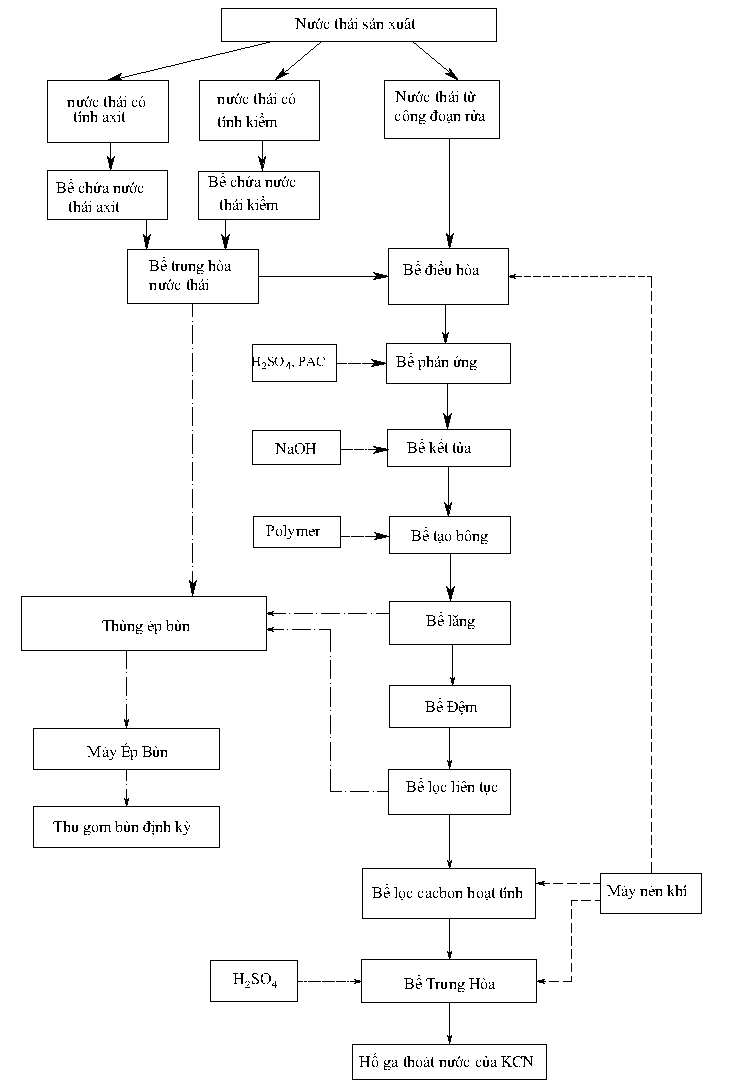 Hình 3.2. Sơ đồ quy trình HTXLNT sản xuất, công suất 670 m3/ngày.đêmThuyết minh quy trình công nghệ:Nước thải từ dây chuyền xi mạ bao gồm nước thải từ các công đoạn rửa (có tính trung hòa), nước thải có tính axit và nước thải có tính kiềm tùy thuộc vào hoá chất sử dụng và dây chuyền sử dụng trong công đoạn xi mạ.Đối với nước thải có tình kiềm và nước thải có tính axit: hai loại nước thải này sẽ được dẫn về hai bể chứa riêng cho từng loại, sau đó tập trung về bể trung hoà để trung hòa pH, tiếp đến được dẫn đến bể điều hòa cùng với nước thải từ hệ thống lọc nước RO.+ Bể điều hòa: Có chức năng cân bằng nồng độ và lưu lượng các loại nước thải để chuẩn bị tốt cho các công trình xử lý tiếp theo. Bùn phát sinh từ bể này (khối lượng ít) sẽ lắng xuống đáy bể, định kỳ được bơm về bể nén bùn.+ Bể phản ứng: Nước thải từ bể điều hòa được bơm đến bể phản ứng, tại đây hóa chất FeSO4 và H2SO4 được cho vào bể để thủy phân hợp chất kim loại đồng và thiếc.+ Bể điều chỉnh pH: Sau khi qua bể phản ứng, kim loại đồng và thiếc sẽ phản ứng với dung dịch Ca(SO4)2 tại bể điều chỉnh pH và tạo thành Cu(OH)2 và Sn(OH)2.+ Bể keo tụ, tạo bông: Chất trợ keo tụ polymer được cho vào bể này để keo tụ các chất lơ lửng trong nước thải thành các bông cặn kích thước lớn và dễ lắng, quá trình này cũng làm giảm một phần chất hữu cơ trong nước thải.+ Bể lắng: Dưới ảnh hưởng của trọng lực, các bông cặn có kích thước lớn sẽ lắng xuống đáy bể. Tại đáy bể có bố trí bơm chìm để tự động bơm bùn về bể nén bùn.+ Bể đệm: Là công trình bể tiếp theo để tăng thời gian lắng cặn trong nước thải, đồng thời tập trung nước thải trước khi dẫn vào bể lọc liên tục.+ Bể lọc liên tục: Sau khi qua bể đệm, nước thải được bơm đến bể lọc liên tục để làm trong nước thải nhờ quá trình tách cặn có kích thước nhỏ lẫn trong nước thải thông qua hệ thống lọc cát. + Bể lọc cacbon hoạt tính: Bể lọc cacbon hoạt tính nhằm xử lý màu, mùi và hàm lượng cặn còn lại trong nước thải.+ Bể trung hòa: Sau khi qua bể lọc cacbon hoạt tính, nước thải được điều chỉnh lại pH bằng dung dịch H2SO4 tại bể trung hòa, sau đó thoát vào mương dẫn nước thải dẫn về hố ga đấu nối với hệ thống thu gom nước thải của KCN Biên Hòa 2.Hệ thống thoát nước mưa được thiết kế tách riêng với hệ thống thoát nước thải nhằm thu gom nước mưa và nước ngưng từ hệ thống lạnh;Lượng nước mưa chảy tràn trên bề mặt đường giao thông nội bộ, sân, … được lọc rác có kích thước lớn bằng các tấm lưới thép hoặc các song chắn rác tại các hố ga trước khi chảy vào cống thoát nước chung của khu vực. Các hố ga sẽ được định kỳ nạo vét, bùn thải thu gom sẽ thuê đơn vị có chức năng vận chuyển, xử lý.- Kích thước các hạng mục bể xử lý nước thải:Bảng 3.2. Kích thước cụm bể xử lý nước thải xi mạ, công suất 670 m3/ngày(Nguồn: Công ty TNHH ON Semiconductor Việt Nam)Hình ảnh HTXLNT sản xuất hiện tại như sau:Hiện tại, Công ty đã có giấy xác nhận hoàn thành công trình bảo vệ môi trường số 35/XN-KCNĐN ngày 07/4/2016 của Ban Quản lý các KCN Đồng Nai, theo đó đã xác nhận nước thải sản xuất từ quá trình xi mạ,... được thu gom đưa về xử lý tại hệ thống xử lý nước thải xi mạ của dự án hiện hữu, công suất 670 m3/ngày.đêm.Công ty đã lắp đặt thiết bị quan trắc tự động đối với nước thải xi mạ sau xử lý với 04 thông số bao gồm: pH, TSS, Thiếc, Sunfua. Tín hiệu truyền dữ liệu quan trắc từ thiết bị quan trắc tự động được truyền về KCN Biên Hòa 2.Đồng thời, Công ty đã tái sử dụng nước thải phát sinh từ quá trình xi mạ sau khi được xử lý qua hệ thống lọc nước. Lượng nước sau hệ thống lọc liên tục UF đạt yêu cầu đầu ra sẽ theo đường ống CPVC DN150 dẫn về hệ thống cấp nước RO, sau đó phân phối cho các công đoạn sản xuất.Nước thải từ dây chuyền xi mạ bao gồm nước thải từ các công đoạn rửa (có tính trung hòa), nước thải có tính axit và nước thải có tính kiềm tuỳ thuộc vào hoá chất sử dụng và dây chuyền sử dụng trong công đoạn xi mạ.Đối với nước thải có tính kiềm và nước thải có tính axit: hai loại nước thải này sẽ được dẫn về hai bể chứa riêng cho từng loại, sau đó tập trung về bể trung hòa để trung hòa pH, tiếp đến được dẫn đến bể điều hòa cùng với nước thải từ công đoạn cắt rửa hàng, nước thải từ làm mát, nồi hơi, HTXL khí thải, nước rửa lọc.- Nước thải phát sinh từ công đoạn rửa nước của quá trình xi mạ, nước thải từ quá trình rửa con hàng sẽ dẫn về hệ thống lọc UF liên tục.- Phần nước thải xi mạ còn lại, nước thải từ lò hơi, nước thải từ phòng thí nghiệm, nước thải từ quá trình làm mát, hệ thống xử lý khí sạch, nước thải từ nồi hơi, HTXL khí thải, nước rửa lọc được đưa về hệ thống xử lý nước thải sản xuất, công suất 670 m3/ngày.đêm hiện hữu trước khi đấu nối vào hệ thống thu gom nước thải của KCN Biên Hòa II để xử lý.c. Hệ thống lọc UF liên tục (CUF) để tái sử dụng nước thảiCông ty TNHH ON Semiconductor Việt Nam đã lắp đặt hệ thống lọc UF liên tục (CUF) với công suất thiết kế: 300 gallons/phút (GPM), tương đương 1.634 m3/ngày, để xử lý nước thải từ vệ sinh sản phẩm trước và sau xi mạ, nước thải từ quá trình rửa con hàng và sau đó qua hệ thống lọc RO để tuần hoàn, tái sử dụng vào quá trình rửa sản phẩm trước và sau xi mạ.Tại đầu ra sau hệ thống lọc UF liên tục (CUF): Lắp đặt đồng hồ đo lưu lượng. Ngoài ra, hằng ngày Công ty còn tiến hành thu mẫu phân tích các thông số đặc trưng còn lại để đảm bảo nước thải sau xử lý đạt yêu cầu tái sử dụng cho dây chuyền xi mạ.Với mục đích tái sử dụng nước thải sản xuất sau xử lý cho hoạt động sản xuất, Công ty TNHH ON Semiconductor Việt Nam sẽ góp phần tiết kiệm nguồn tài nguyên nước đồng thời giảm chi phí năng lượng đầu vào cho quá trình hoạt động sản xuất của nhà máy. Trong quá trình vận hành dây chuyền sản xuất xi mạ. Nước thải phát sinh từ quá trình xi mạ được Công ty  chọn lọc ra các nguồn nước thải phù hợp để đưa qua hệ thống lọc liên tục UF. Nguồn nước thải đưa về hệ thống lọc liên tục UF là nước thải từ công đoạn rửa bán thành phẩm trước và sau khi qua bể mạ, nước thải từ công đoạn rửa hàng. 02 nguồn nước thải này được tập trung về bể chứa (thể tích 21,4 m3), sau đó theo đường ống CPVC DN150 dẫn về hệ thống xử lý nước thải tái sử dụng là hệ thống lọc UF liên tục (CUF) với công suất 300 GPM tương đương 1.634m3/ngày. Lượng nước sau hệ thống lọc liên tục UF đạt yêu cầu đầu ra sẽ theo đường ống PVC DN150 dẫn về hệ thống cấp nước RO, sau khi qua RO sẽ phân phối cho các công đoạn sản xuất như rửa bán thành phẩm trước và sau khi qua bể mạ, cắt rửa hàng.- Công nghệ áp dụng:Để cải tạo và tái sử dụng nước thải, một giải pháp chung là xử lý hóa học và màng như là quá trình cốt lõi để loại bỏ SS, màu sắc, kim loại, ammonium và các chất vô cơ.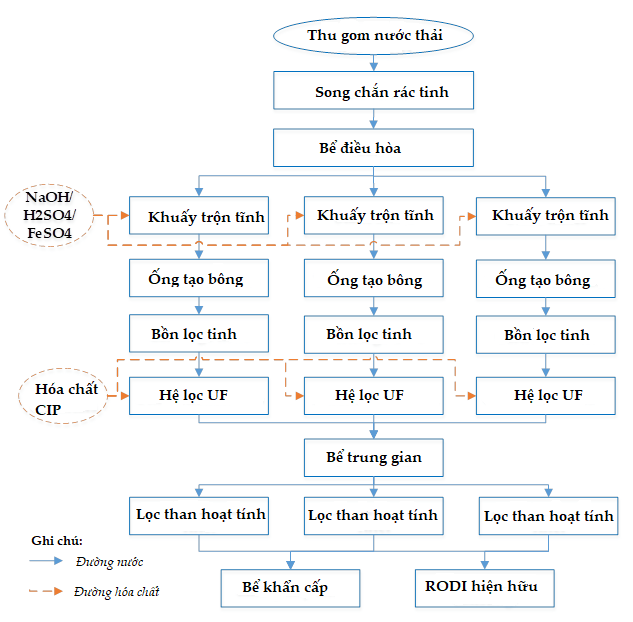 Hình 8. Sơ đồ công nghệ hệ thống lọc UF liên tục (CUF) công suất 300 GPM, tương đương 1.634 m3/ngày- Thuyết minh quy trình: Đường nước + Bể điều hòaNước thải rửa được dẫn qua song chắn rác tinh để loại bỏ rác trước khi vào bể điều hòa. Định kỳ, song chắn rác sẽ được làm sạch tự động.Bể điều hòa có tác dụng điều hòa lưu lượng và nồng độ chất ô nhiễm có trong nước thải. Do lưu lượng và tính chất của nước thải thay đổi theo giờ nên việc điều hòa nước thải là cần thiết. Điều này giúp giảm bớt các sự cố về vận hành hệ thống. Bên cạnh đó, việc ổn định lưu lượng và nồng độ nước thải trước khi vào các thiết bị xử lý còn giúp đơn giản hóa công nghệ, tăng hiệu quả xử lý và giảm kích thước các công trình đơn vị một cách đáng kể.Từ bể điều hòa nước thải được bơm vào bể phản ứng.+ Thiết bị khuấy trộn tĩnh và ống tạo bôngThiết bị khuấy trộn tĩnh là một loại hệ thống keo tụ phản ứng của hệ thống dòng chảy "plug-flow"  bao gồm một ống dài serpentine với chiều dài và đường kính cụ thể. Thuật ngữ "plug-flow" đề cập đến thời gian lưu giữ liên tục và năng lượng trộn ở bất kỳ mặt cắt nhất định nào của ống. Như vậy, tất cả các hạt đều phải chịu cùng một lượng trộn và thời gian. Điều này làm cho việc pha trộn các hóa chất với nước tốt hơn.Nước thải được bơm qua thiết bị khuấy trộn tĩnh. Ở đây, độ pH của nước thải phải được điều chỉnh tới các dãy trung tính bằng cách thêm xút (NaOH)/ acid (H2SO4). Việc điều chỉnh pH được thực hiện thông qua hệ thống định lượng và một motor khuấy được lắp đặt trong bể này. Thêm vào đó, nước thải được tiếp xúc với chất keo tụ (FeSO4) để kết tụ các hạt keo tạo thành các hạt lớn hơn. Chất kết tụ được bơm bằng bơm định lượng và trộn với nước thải trong thiết bị khuấy trộn tĩnh này.Nước thải từ thiết bị khuấy trộn tĩnh sẽ được chảy vào ống tạo bông. Trong ống này, quá trình tạo bông xảy ra và bông cặn lớn sẽ được hình thành.+ Lọc tinhNước thải có chứa bông cặn sau khi qua ống tạo bông được bơm vào bồn lọc tinh. Với kích thước của lõi lọc là 100μm, các bông cặn sẽ được loại bỏ gần như hoàn toàn. Lõi lọc sẽ được thay thế định kỳ bằng lõi lọc mới.+ Hệ thống UFNước thải sau bồn lọc tinh được đưa vào hệ thống lọc UF.Ultrafiltration (UF) là một loại màng lọc, trong đó áp lực thủy tĩnh làm cho chất lỏng chống lại màng semipermeable. Một màng semipermeable là một lớp vật liệu mỏng có khả năng tách các chất khi một lực đẩy được tác động qua màng. Được coi là một công nghệ khả thi chỉ để khử mặn, các quy trình màng được sử dụng ngày càng nhiều để loại bỏ vật liệu dạng hạt, và các chất hữu cơ tự nhiên có thể truyền màu, vị và mùi cho nước và phản ứng với các chất tẩy uế để tạo ra các sản phẩm tẩy uế (DBP). Bảng 3.3. Thông số kỹ thuật của hệ thống lọc UF+ Bể trung gianNước thải sau hệ thống UF được dẫn vào bể trung gian. Trong bể này, nước sẽ được bơm vào bồn lọc than hoạt tính.+ Bồn lọc than hoạt tínhNước từ bể trung gian sẽ tiếp tục được bơm vào bồn lọc than hoạt tính. Than hoạt tính có khả năng loại bỏ mùi, vị, THC cũng như các chất hóa học còn lại trong nước. Than hoạt tính sau một thời gian sử dụng sẽ bị giảm khả năng hấp phụ. Mặc dù có thể hoàn nguyên than hoạt tính, nhưng so với lợi ích kinh tế và tính hiệu quả, thay thế than có nhiều lợi thế hơn.Đối với hệ thống xử lý nước, theo định kỳ (khoảng 1,5-2 năm), cần phải thay thế tất cả cacbon hoạt tính để có hiệu quả xử lý tốt nhất. Các bộ lọc than hoạt tính cũng được rửa ngược theo định kỳ để loại bỏ các dư lượng cũng như các hạt cacbon bị vỡ.Bảng 3.4. Thông số kỹ thuật của bồn lọc than hoạt tínhĐường hóa chất+ Hệ thống định lượng hóa chấtTrong nhà máy xử lý nước thải có các bộ định lượng hóa chất như sau:Bộ định lượng acid (H2SO4): dung dịch acid được cấp vào bồn chứa. Motor khuấy trộn, cánh khuấy và phao báo mức được trang bị cho bể chứa. Sáu (06) bơm định lượng được lắp đặt để bơm dung dịch axit từ bồn chứa sang thiết bị khuấy trộn tĩnh.Bộ định lượng xút (NaOH): dung dịch xút được cấp vào bồn chứa. Motor khuấy trộn, cánh khuấy và phao báo mức được trang bị cho bể chứa. Sáu (06) bơm định lượng được lắp đặt để bơm dung dịch xút từ bồn chứa sang thiết bị khuấy trộn tĩnh.Bộ định lượng FeSO4: FeSO4 dạng rắn được hòa tan trong bồn chứa FeSO4. Phao báo mức được trang bị cho bể chứa. Sáu (06) bơm định lượng được lắp đặt để bơm dung dịch FeSO4 từ bồn chứa sang thiết bị khuấy trộn tĩnh.Bộ định lượng CIP: dung dịch CIP được chứa trong hai bồn chứa. Hai (02) bơm định lượng được lắp đặt để bơm dung dịch CIP từ bồn chứa đến hệ UF.- Quy mô các hạng mục công trình chính:Bảng 3.5. Các hạng mục công trình của hệ thống lọc UFHình ảnh hệ thống lọc UF liên tục (CUF) với công suất 300 GPM tương đương 1.634m3/ngày như sau:Nước rửa lọc từ hệ thống lọc UF liên tục được thu gom theo đường ống Φ 100mm về HTXL nước thải sản xuất để xử lý đạt giới hạn tiếp nhận của KCN Biên Hòa II.Theo phương án tái sử dụng nước thải của Công ty, từ các nguồn thải nước này sẽ chọn lọc ra các nguồn nước thải phù hợp với tổng lưu lượng khoảng 403,3m3/ngày, bao gồm nước thải từ công đoạn rửa bán thành phẩm trước và sau mạ (250,7m3/ngày), nước từ công đoạn cắt rửa hàng (152,6 m3/ngày), tập trung về bể chứa (thể tích 21,4 m3), sau đó theo đường ống CPVC DN150 dẫn về hệ thống xử lý nước thải tái sử dụng là hệ thống lọc UF liên tục (CUF) với công suất 300 GPM tương đương 1.634m3/ngày. Lượng nước sau hệ thống lọc liên tục UF đạt yêu cầu đầu ra sẽ theo đường ống CPVC DN150 dẫn về hệ thống cấp nước RO, sau đó phân phối cho các công đoạn sản xuất như rửa bán thành phẩm trước và sau mạ, cắt rửa hàng. Như vậy, hiện tại nhu cầu sử dụng nước cho các công đoạn này khoảng 514,2 m3/ngày, sau khi tái sử dụng Công ty sẽ tiết kiệm được khoảng 403,3 m3/ngày.Hệ thống lọc UF liên tục (CUF) đã được xác nhận hoàn thành tại giấy xác nhận hoàn thành số 80/XN-KCNĐN ngày 11/6/2019 của Ban Quản lý các KCN Đồng Nai.Bảng 3.6. Nhu cầu tái sử dụng nước của Công tyBùn thải từ các hệ thống xử lý nước thải được hợp đồng với đơn vị có chức năng thu gom, vận chuyển, xử lý theo đúng quy định.Lượng hóa chất sử dụng bình quân tháng 4,5,6/2022, cụ thể theo bảng sau:2. Công trình, biện pháp xử lý bụi, khí thải Các công trình xử lý bụi, khí thải đã lắp đặt tại dự án:a. Quy trình xử lý khí thải từ quá trình xi mạ Tại các bể mạ sẽ lắp đặt bộ phận hút tại nguồn để hút các loại khí độc và hơi nóng bốc lên từ mặt chất lỏng chứa trên bể.Nhờ hệ thống hút như vậy, trên bề mặt chất lỏng sẽ tạo ra một trường vận tốc có tác dụng ngăn không cho hơi bốc lên từ mặt nước và lan tỏa vào không khí bên trong phân xưởng. Từ đó, hơi nóng từ bề mặt dung dịch sẽ được cô lập.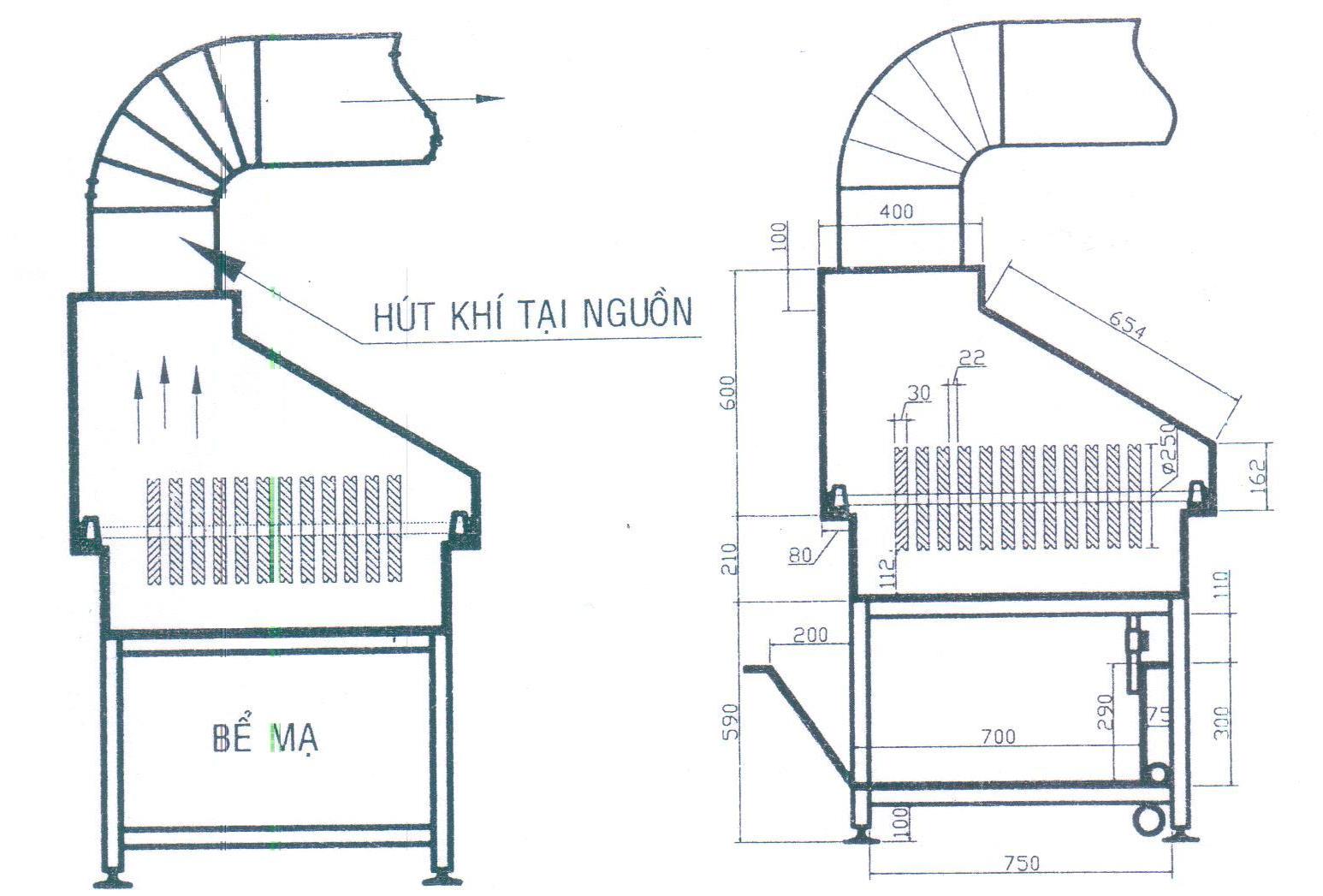 Hình 3.7. Hút khí tại nguồnKhí thải phát sinh từ bể mạ được hút vào tháp hấp thụ có ngăn làm nguội thông qua động lực quạt hút. Tại tháp xử lý, khí thải đi theo chiều từ dưới lên, đồng thời dung dịch hấp thụ từ thùng chứa dung dịch hóa chất cũng được bơm vào tháp theo chiều từ trên xuống thông qua bơm hóa chất. Khí thải sau khi được làm sạch theo ống dẫn khí sang thiết bị tách mùi trước khi thải vào ống khói. Dung dịch chất hấp thụ trong tháp chảy tuần hoàn về bể chứa và sẽ được thay thế khi nồng độ chất hấp thụ giảm thấp (chất hấp thụ được dung ở đây là dung dịch kiềm). Quy trình xử lý khí thải xi mạ như sau:Hình 3.8. Sơ đồ hệ thống xử lý khí thải mạSau xử lý, các chỉ tiêu ô nhiễm không khí có trong khí thải đạt tiêu chuẩn cho phép QCVN 19:2009/BTNMT (Cột B, Kp = 1, Kv = 0,6).Công ty đã lắp đặt 2 HTXLKT từ các dây chuyền mạ, Công suất mỗi hệ thống là 18.000 m3/giờ/hệ thống.Bảng 3.7. Thông số kỹ thuật của 01 hệ thống xử lý khí thải xi mạ công suất 18.000 m3/giờHiện tại, Công ty đã có giấy xác nhận hoàn thành công trình bảo vệ môi trường số 35/XN-KCNĐN ngày 07/4/2016 của Ban Quản lý các KCN Đồng Nai cho 2 HTXLKT từ các dây chuyền mạ, công suất mỗi hệ thống là 18.000 m3/giờ.Tháng 12/2021, Công ty đã hoàn thành lắp đặt 01 hệ thống xử lý khí thải xi mạ, công suất 30.780 m3/giờ để dự phòng trong trường hợp 02 hệ thống xử lý khí thải hiện hữu (công suất 18.000 m3/giờ/hệ thống) có sự cố và trường hợp có đầu tư thêm trong tương lai, với công nghệ xử lý tương tự công nghệ xử lý của 02 hệ thống xử lý khí thải hiện hữu.Bảng 3.8. Thông số kỹ thuật của hệ thống xử lý khí thải xi mạ công suất 30.780 m3/giờLượng hóa chất sử dụng bình quân tháng 1, 2, 3/2022: NaOH 99% (25 kg/tháng).3. Công trình, biện pháp lưu giữ, xử lý chất thải rắn thông thườnga. Khối lượng phát sinhCăn cứ theo chứng từ giao nhận chất thải sinh hoạt và công nghiệp của dự án trong năm 2021, tổng khối lượng chất thải thông thường và chất thải rắn sinh hoạt của dự án phát sinh theo bảng sau:Bảng 3.9. Khối lượng chất thải rắn sinh hoạt phát sinh trong năm 2021Bảng 3.10. Khối lượng chất thải công nghiệp thông thường phát sinh trong năm 2021 (Nguồn: Chứng từ giao nhận chất thải phát sinh trong năm 2021)Ghi chú:TT: Chất thải rắn công nghiệp thông thường trong mọi trường hợp.Ký hiệu -R được ghi ngay sau TT là nhóm chất thải được thu hồi, phân loại, lựa chọn để tái sử dụng, sử dụng trực tiếp làm nguyên liệu, nhiên liệu, vật liệu cho hoạt động sản xuất theo quy định tại khoản 1 Điều 65 Nghị định số 08/2022/NĐ-CP.b. Biện pháp thu gom và lưu giữ, xử lý Chất thải rắn được thu gom, lưu giữ và xử lý triệt để đúng theo Nghị định 08/2022/NĐ-CP ngày 10/01/2022 Quy định chi tiết một số điều của Luật Bảo vệ môi trường và Thông tư số 02/2022/TT-BTNMT ngày 10/01/2022 Quy định chi tiết thi hành một số điều của luật bảo vệ môi trường.Bảng 3.11. Thông tin công trình lưu giữ chất thải rắn thông thường- Bố trí các thùng chứa chất thải rắn sinh hoạt tại các khu vực có phát sinh, sau đó chuyển thẳng vào thùng chứa rác lớn 120 lít lưu trữ chất thải rắn sinh hoạt của công ty, diện tích khu chất thải là 25 m2.- Chất thải rắn công nghiệp thông thường trong quá trình sản xuất sẽ được thu gom và lưu trữ trong khu lưu giữ chất thải nằm bên ngoài nhà xưởng với diện tích 60 m2 và hợp đồng với đơn vị có chức năng thu gom, vận chuyển và xử lý chất thải định kỳ với tần suất 01 tháng/lần.- Chất thải sinh hoạt phát sinh tại dự án được chuyển giao cho Công ty Cổ phần Môi trường Sonadezi sẽ đến thu gom, vận chuyển và xử lý theo quy định.- Chất thải công nghiệp thông thường phát sinh tại dự án được chuyển giao cho Công ty CP Công nghệ Môi trường Trái Đất Xanh sẽ đến thu gom, vận chuyển và xử lý theo quy định.4. Công trình, biện pháp lưu giữ, xử lý chất thải nguy hạia. Khối lượng phát sinhCăn cứ theo chứng từ giao nhận chất thải nguy hại của dự án trong năm 2021, 2022, tổng khối lượng chất thải nguy hại của dự án phát sinh theo bảng sau:Bảng 3.12. Khối lượng chất thải nguy hại phát sinh  (Nguồn: Chứng từ giao nhận chất thải nguy hại trong năm 2021)Ghi chú:NH: Chất thải nguy hại trong mọi trường hợp.KS: Chất thải công nghiệp phải kiểm soát.b. Biện pháp thu gom và lưu giữ, xử lý Chất thải nguy hại phát sinh trong quá trình sản xuất được phân loại, bảo quản chất thải nguy hại (CTNH) theo chủng loại trong các bồn chứa, thùng chứa, bao bì chuyên dụng đáp ứng các yêu cầu về an toàn, kỹ thuật, đảm bảo không rò rỉ, rơi vãi hoặc phát tán ra môi trường, có dán nhãn bao gồm các thông tin sau: Tên chất thải nguy hại, mã CTNH theo danh mục CTNH;Mô tả về nguy cơ do CTNH có thể gây ra (dễ cháy, dễ nổ, dễ bị oxi hóa,…);Ngày bắt đầu được đóng gói, bảo quản;Dấu hiệu cảnh báo, phòng ngừa theo TCVN 6707:2009 về “Chất thải nguy hại - dấu hiệu cảnh báo”.Sau khi phân loại tại nguồn, chất thải rắn nguy hại được chứa trong các thùng chứa chuyên dụng đối với từng loại chất thải và được tập trung chứa trong kho chứa chất thải hiện hữu của công ty có diện tích khoảng 16 m2. Kho lưu giữ được bố trí có mái che và tường bao quanh, được phân chia khu vực hợp lý, tương ứng với từng loại chất thải. Sau đó hợp đồng với đơn vị có chức năng để thu gom, vận chuyển và xử lý chất thải nguy hại theo đúng Thông tư số 02/2022/TT-BTNMT ngày 10/01/2022 Quy định chi tiết thi hành một số điều của luật bảo vệ môi trường.Công ty hợp đồng với Công ty CP Công nghệ Môi trường Trái Đất Xanh để thu gom và xử lý toàn bộ CTNH phát sinh trong quá trình hoạt động của Công ty.Hình ảnh khu vực lưu giữ chất thải rắn sinh hoạt, chất thải công nghiệp thông thường và chất thải nguy hại:5. Công trình, biện pháp giảm thiểu tiếng ồn, độ rung (nếu có)Nguồn phát sinh tiếng ồn, độ rung:- Tiếng ồn phát sinh từ máy móc, thiết bị của khu vực cắt hàn.- Tiếng ồn phát sinh từ các phương tiện lưu thông ra vào nhà máy.Biện pháp giảm thiểu như sau:1) Giảm thiểu tiếng ồn từ hoạt động máy móc, thiết bị- Bố trí các máy móc, thiết bị hợp lý, tránh tập trung các thiết bị có khả năng gây ồn trong khu vực hẹp;- Thiết kế nhà xưởng cao, thông thoáng, tạo môi trường làm việc rộng;- Tuân thủ các quy định kỹ thuật khi vận hành thiết bị;- Sử dụng các loại máy móc, thiết bị hiện đại, mới;- Tiến hành theo dõi, kiểm tra, bảo dưỡng định kỳ (2-4 tháng/lần) đối với tất cả các máy móc, thiết bị vận hành như: kiểm tra dầu bôi trơn, thay thế những chi tiết hư hỏng,…- Tự động hóa một số quá trình sản xuất, hạn chế tối đa số lượng lao động làm việc ở những nơi có độ ồn cao.- Khu vực văn phòng và khu vực sản xuất được tách biệt để hạn chế ảnh hưởng;- Duy trì trồng cây xanh xung quanh khu vực để giảm lan truyền tiếng ồn;- Trang bị bảo hộ lao động cho công nhân làm việc ở các khu vực phát sinh tiếng ồn lớn.2) Giảm thiểu tiếng ồn, độ rung từ các phương tiện lưu thông ra vào nhà máy- Tiếng ồn, rung từ các phương tiện lưu thông ra vào nhà máy chủ yếu tập trung vào giờ cao điểm, biện pháp chống ồn được áp dụng như sau:- Hạn chế vận chuyển hàng vào ban đêm, giờ tan ca để giảm thiểu tác động do tiếng ồn đến khu vực xung quanh;- Lắp đặt biển báo, quy định giao thông trong khu vực dân cư và khuôn viên Nhà máy.- Tiến hành bảo dưỡng định kỳ đối với tất cả các phương tiện vận chuyển, thay thế những bộ phận hư hỏng,…- Trồng cây xanh trong khuôn viên Nhà máy.- Thường xuyên nạo vét, khơi thông hệ thống thoát nước, tránh gây ngập úng, ảnh hưởng đến hệ thống thoát nước khu vực.- Bố trí khu vực để xe hợp lý- Quy định tốc độ xe ra vào cho nhân viên và khách, vận tốc tối đa 5km/giờ.6. Phương án phòng ngừa, ứng phó sự cố môi trường:(*) Sự cố rò rỉ, vỡ đường ống cấp thoát nước, hệ thống xử lý nước thải sinh hoạt và sản xuất:- Đường ống cấp thoát nước phải có đường cách ly an toàn.- Thường xuyên kiểm tra và bảo trì những mối nối, van khóa trên hệ thống đường ống dẫn đảm bảo tất cả các tuyến ống có đủ độ bền và độ kín khít an toàn nhất.- Không có bất kỳ các công trình xây dựng trên đường ống dẫn nước.+ Kiểm tra thường xuyên và sửa chữa kịp thời khi gặp sự cố. Thu gom bùn thải đúng tần suất. Thường xuyên vệ sinh đường ống dẫn nước tránh tắt nghẽn, hạn chế phát sinh mùi hôi trong môi trường.+ Sử dụng công nhân vận hành hệ thống có kiến thức về vận hành HTXL nước thải, đặc biệt là về nước thải xi mạ.+ Kiểm tra, nhắc nhở, giáo dục ý thức làm việc của công nhân tại hệ thống khống chế ô nhiễm để kịp thời phát hiện và ứng phó khi sự cố xảy ra.(*) Đối với kho chứa chất thải:- Xây dựng nhà kho lưu giữ chất thải có mái che, tránh nước mưa rơi xuống cuốn theo chất thải vào đường thoát nước.- Nhà kho lưu giữ chất thải được chia thành nhiều khu vực lưu giữ khác nhau. Các khu vực này được thiết kế với khoảng cách phù hợp theo quy định lưu giữ chất thải nguy hại, hạn chế khả năng tương tác giữa các loại chất thải và xảy ra sự cố cháy nổ trong nhà kho. Mỗi khu vực lưu giữ được trang bị các biển cảnh báo và thiết bị PCCC, dụng cụ bảo hộ lao động, các vật liệu ứng phó khắc phục nếu có sự cố xảy ra.- Đối với việc vận chuyển chất thải nguy hại: chủ đầu tư hợp đồng với đơn vị có chức năng chuyên thu gom, vận chuyển và xử lý chất thải nguy hại theo đúng quy định. Do đó, đơn vị được thu gom, vận chuyển và xử lý có các biện pháp để đề phòng và kiểm soát sự cố trong quá trình vận chuyển chất thải nguy hại. (*) Đối với hệ thống xử lý khí thải:- Khi hệ thống xử lý khí thải bị hư hỏng, không thu gom, xử lý hết lượng khí thải phát sinh. Khi đó, chủ Cơ sở sẽ tạm ngưng hoạt động của công đoạn sản xuất có phát sinh khí thải đồng thời khẩn trương sửa chữa, khắc phục sự cố tại hệ thống xử lý khí thải cho đến khi hệ thống xử lý khí thải được sửa chữa xong thì mới cho công đoạn sản xuất có phát sinh khí thải hoạt động sản xuất trở lại.- Các máy móc, thiết bị (như: quạt hút, bơm…) đều có dự phòng đề phòng trường hợp hư hỏng cần sửa chữa.- Những người vận hành các công trình xử lý được đào tạo các kiến thức về: + Nguyên lý và hướng dẫn vận hành an toàn các công trình xử lý. + Hướng dẫn bảo trì bảo dưỡng thiết bị: hướng dẫn cách xử lý các sự cố đơn giản, hướng dẫn bảo trì, bảo dưỡng thiết bị. - Yêu cầu đối với cán bộ vận hành trong trường hợp sự cố thường gặp: phải lập tức báo cáo cấp trên khi có các sự cố xảy ra và tiến hành giải quyết các sự cố. Nếu sự cố không tự khắc phục được tại chỗ thì tìm cách báo cáo cho cấp trên để nhận sự chỉ đạo trực tiếp.2) Biện pháp phòng ngừa, ứng phó sự cố môi trường khácPhòng ngừa và ứng phó sự cố tai nạn lao độngĐể đảm bảo vệ sinh và an toàn lao động cho công nhân chủ Nhà máy đã áp dụng các biện pháp phòng ngừa sự cố như sau:- Xây dựng chi tiết các bảng nội quy về an toàn lao động cho từng khâu và từng công đoạn sản xuất.- Tất cả công nhân viện sẽ được định kỳ tập huấn an toàn lao động.- Thường xuyên hướng dẫn và giám sát chặt chẽ việc tuân thủ an toàn lao động của công nhân.- Trang bị các phương tiện bảo hộ lao động cho công nhân xây dựng theo các qui định hiện hành của Bộ Lao động và Thương binh Xã hội.- Phối hợp với các cơ quan chuyên môn tổ chức các buổi huấn luyện về thao tác ứng cứu khẩn cấp, thực hành cấp cứu y tế, sử dụng thành thạo các phương tiện thông tin, địa chỉ liên lạc khi có sự cố- Trang bị các biển báo tại các khu vực nguy hiểm. - Đảm bảo chiếu sáng cho những khu vực làm việc.* Ứng phó sự cố tai nạn lao động:- Khống chế tiếng ồn đạt tiêu chuẩn quy định để tránh các bệnh nghề nghiệp do quá trình sản xuất gây ra.- Đảm bảo các yếu tố vi khí hậu và điều kiện lao động đạt tiêu chuẩn do Bộ Y tế ban hành để đảm bảo sức khỏe cho người lao động.- Kiểm tra định kỳ tình trạng sức khỏe của công nhân theo quy định của Nhà nước.Trong thời gian qua Công ty đã thực hiện tốt các biện pháp phòng ngừa và ứng phó tai nạn lao động. Do đó, khi thực hiện dự án, Chủ dự án sẽ tiếp tục thực hiện các biện pháp phòng ngừa và ứng phó tai nạn lao động của Nhà máy đã áp dụng trong thời gian qua. Ngoài ra còn áp dụng thêm các biện pháp như sau:- Thường xuyên kiểm tra các thiết bị máy móc, xe vận chuyển và bảo trì, bảo dưỡng thường xuyên theo đúng kỹ thuật để bảo đảm tuyệt đối an toàn.- Có bảng hướng dẫn, nội quy, chỉ dẫn trong Công ty.- Đào tạo, hướng dẫn, phổ biến các quy định về an toàn lao động, không sử dụng các lao động chưa được đào tạo, chưa được hướng dẫn về an toàn lao động.- Cung cấp, trang bị đầy đủ các trang thiết bị bảo hộ lao động cho toàn bộ cán bộ công nhân viên làm việc tại dự án. Thường xuyên theo dõi, kiểm tra, nhắc nhở công nhân sử dụng các trang thiết bị bảo hộ lao động khi làm việc.- Có biện pháp xử lý, giải quyết, cấp cứu kịp thời khi có sự cố lao động xảy ra. Đồng thời phải báo cáo lên các cấp quản lý của dự án và chính quyền địa phương để khắc phục và bồi thường những thiệt hại theo đúng quy định của nhà nước ban hành.Phòng ngừa và ứng phó sự cố cháy nổCông ty đã có biện pháp kỹ thuật và trang thiết bị ngăn ngừa, giảm thiểu sự cố cháy nổ:- Thiết lập các hệ thống báo cháy, đèn hiệu và thông tin tốt, các thiết bị và phương tiện phòng cháy hiệu quả.- Trang bị hệ thống phòng chống cháy nổ: bể PCCC, bình CO2, hệ thống báo cháy…- Trang bị bể nước PCCC và dự trữ sẵn sàng nguồn nước chữa cháy. - Có quy định, nội quy, biển cấm, biển báo, sơ đồ hoặc biển chỉ dẫn về phòng cháy và chữa cháy, thoát nạn phù hợp với kết cấu xây dựng của Nhà máy.- Lắp đặt các đầu dò lửa, đầu dò khí, hệ thống còi đèn.- Cách ly các bảng điện, tủ điện điều khiển, khu vực chứa nhiên liệu ra khu vực riêng, ... đồng thời tiếp đất cho các thiết bị máy móc.- Máy móc thiết bị có lý lịch kèm theo, theo dõi thường xuyên các thông số kỹ thuật.- Có quy định và phân công chức trách, nhiệm vụ phòng cháy và chữa cháy trong xưởng.- Cung cấp các thông tin về an toàn lao động và an toàn cháy nổ định kỳ cho công nhân.- Có quy trình kỹ thuật an toàn về phòng cháy và chữa cháy phù hợp với điều kiện của Nhà máy. - Có văn bản thẩm duyệt về phòng cháy và chữa cháy đối với công trình thuộc diện phải thiết kế và thẩm duyệt về PCCC.- Hệ thống điện, thiết bị sử dụng điện, hệ thống chống sét, nơi sử dụng lửa, phát sinh nhiệt phải bảo đảm an toàn về PCCC.- Có lực lượng phòng cháy và chữa cháy của xưởng được tổ chức huấn luyện nghiệp vụ phòng cháy và chữa cháy và tổ chức thường trực sẵn sàng chữa cháy đáp ứng yêu cầu chữa cháy tại chỗ.- Có phương án chữa cháy, thoát nạn và đã được cấp có thẩm quyền phê duyệt.- Tổ chức huấn luyện thoát hiểm trong giờ làm việc, huấn luyện nghiệp vụ cho đội PCCC cơ sở, kiểm tra, bảo trì các phương tiện PCCC, tổ chức hội thao PCCC, thực tập phương án chữa cháy với Công an PCCC.- Có hệ thống báo cháy, chữa cháy, ngăn cháy, phương tiện phòng cháy và chữa cháy khác, phương tiện cứu người phù hợp với tính chất, đặc điểm của xưởng, bảo đảm về số lượng, chất lượng và hoạt động theo quy định của Công an tỉnh Đồng Nai và các tiêu chuẩn về phòng cháy và chữa cháy; có hệ thống giao thông, cấp nước, thông tin liên lạc phục vụ chữa cháy tại cơ sở theo quy định.- Có hồ sơ quản lý, theo dõi hoạt động phòng cháy và chữa cháy theo quy định của Công an tỉnh Đồng Nai.- Nơi có sử dụng nguồn lửa, nguồn nhiệt, thiết bị sinh lửa, sinh nhiệt, hệ thống điện, thiết bị sử dụng điện phải bảo đảm an toàn về phòng cháy và chữa cháy.- Có dự kiến tình huống cháy, thoát nạn và biện pháp chữa cháy; có phương tiện chữa cháy phù hợp với đặc điểm hoạt động và bảo đảm về số lượng, chất lượng theo hướng dẫn của Bộ Công an.- Đề ra phương án chữa cháy cho cán bộ chuyên trách của xưởng sản xuấtđể xử lý khi sự cố xảy ra.- Thường xuyên huấn luyện, bồi dưỡng nghiệp vụ phòng cháy và chữa cháy đối với cán bộ, nhân viên, đội phòng cháy và chữa cháy của xưởng sản xuất theo các nội dung sau:- Kiến thức pháp luật, kiến thức về phòng cháy và chữa cháy phù hợp với từng đối tượng.- Phương pháp tuyên truyền, xây dựng phong trào phòng cháy và chữa cháy.* Biện pháp phòng cháy- Lập và thực tập phương án chữa cháy, biện pháp, chiến thuật, kỹ thuật chữa cháy.- Bảo quản, sử dụng các phương tiện phòng cháy và chữa cháy.- Kiểm tra an toàn về phòng cháy và chữa cháy.- Khi xảy ra sự cố cháy nổ, người phát hiện thấy cháy phải bằng mọi cách báo cháy ngay cho người xung quanh biết.* Trang bị các phương tiện PCCC phải đảm bảo các điều sau:- Bảo đảm về các thông số kỹ thuật theo thiết kế phục vụ cho phòng cháy và chữa cháy.- Phù hợp với tiêu chuẩn của Việt Nam hoặc tiêu chuẩn nước ngoài, tiêu chuẩn quốc tế được phép áp dụng tại Việt Nam. - Phương tiện phòng cháy và chữa cháy phải được phép sử dụng của cơ quan Cảnh sát phòng cháy và chữa cháy tỉnh Đồng Nai có thẩm quyền và phải được kiểm định về chất lượng, chủng loại, mẫu mã theo quy định của Công an tỉnh Đồng Nai.- Chất chữa cháy: nước, các loại bột, khí chữa cháy, thuốc chữa cháy.- Vật liệu và chất chống cháy: sơn chống cháy; vật liệu chống cháy, chất ngâm tẩm chống cháy.- Trang phục và thiết bị bảo hộ cá nhân- Phương tiện cứu người: dây, đệm, thang và ống cứu người.- Công cụ hỗ trợ và dụng cụ phá dỡ: - Máy cắt, máy kéo, máy banh, máy kích, nâng điều khiển bằng khí nén và bằng điện.- Kìm cộng lực, cưa tay, búa, xà beng...- Hệ thống chữa cháy tự động (bằng khí, nước, bột bọt), hệ thống chữa cháy vách tường.- Thường xuyên kiểm tra, thay thế các bóng đèn cũ bị hư hỏng để đảm bảo ánh sáng. Công nhân được hướng dẫn đầy đủ các biện pháp an toàn trong sử dụng điện, máy móc thiết bị, được khám sức khỏe định kỳ phát hiện sớm nguy cơ gây bệnh nghề nghiệp để có biện pháp khắc phục.- Kiểm tra định kỳ các phương tiện vận chuyển và tuân thủ nghiêm ngặt các quy định an toàn trong vận chuyển.Công ty đã được Sở Cảnh sát Phòng cháy chữa cháy tỉnh Đồng Nai phê duyệt phương án chữa cháy và cấp các biên bản nghiệm thu hệ thống phòng cháy chữa cháy như hệ thống cấp nước chữa cháy, hệ thống chữa cháy tự động Spribkler, hệ thống báo cháy tự động,... Biên bản nghiệm thu được đính kèm phụ lục.Công ty có hệ thống phòng cháy và chữa cháy và đã được Công an tỉnh cấp Giấy chứng nhận thẩm duyệt về phòng cháy và chữa cháy số 223/TD-PCCC ngày 17/5/2012.Phòng ngừa và ứng phó sự cố rò rỉ nguyên nhiên liệu và hóa chất- Công ty đã phối hợp cùng các cơ quan chức năng kiểm tra nghiêm ngặt các hệ thống kỹ thuật của các can, thùng phuy đựng hóa chất, phương tiện vận tải và lập phương án ứng cứu sự cố.- Thường xuyên kiểm tra hoạt động của hệ thống an toàn của kho chứa hóa chất đảm bảo đáp ứng đầy đủ các tiêu chuẩn Việt Nam về kỹ thuật, an toàn.- Thực hiện nghiêm ngặt quy định kỹ thuật, an toàn trong quá trình bốc, xếp hóa chất;- Kho chứa hóa chất dạng khí là hóa chất rất dễ cháy hơi nếu không được lưu trữ đúng nơi quy định. Do vậy, Công ty đã lưu giữ hóa chất tại khu vực riêng và cách xa khu vực sản xuất của Công ty và các nguồn phát sinh nhiệt, kho chứa nguyên, nhiên liệu, thành phẩm.- Xe vận chuyển hóa chất là xe chuyên dụng và phải đáp ứng Tiêu chuẩn an toàn, kỹ thuật khi vận chuyển trên đường giao thông;- Khu vực lưu trữ hóa chất phải đảm bảo về nhiệt độ, độ ẩm, độ thoáng khí.- Nhà kho có lối ra vào phù hợp, có kích cỡ tương xứng để cho phép vận chuyển một cách an toàn.- Được giữ khô và tránh sự gia tăng nhiệt độ. Được đánh dấu với ký hiệu cảnh báo thích hợp, có bảng hướng dẫn cụ thể tính chất của từng hóa chất, những điều cần tuân thủ khi sắp xếp, vận chuyển, san rót hóa chất.- Cung cấp cho công nhân bảng hướng dẫn sử dụng hay bảng dữ liệu an toàn hóa chất của nhà cung cấp và mức độ độc hại của hóa chất khi sử dụng (các ký hiệu nguy hiểm thường được biểu diễn bằng màu da cam và đen được giải thích mối nguy hiểm của loại hóa chất đó)- Đảm bảo hóa chất giao nhận được lưu giữ vào kho đúng vị trí, đảm bảo an toàn và có thể dễ dàng nhìn thấy nhãn.- Không sử dụng hóa chất đã quá hạn sử dụng.- Có tủ thuốc để sơ cứu khi xảy ra sự cố, tủ thuốc phải có băng tiệt trùng, băng tam giác, gạc đệm vô trùng cho mắt, kim tây, băng vết thương tiệt trùng, thuốc rửa vết thương.* Trường hợp sự cố nhỏ:- Lập tức thông báo cho đồng nghiệp đang làm việc tại khu vực với mình, Trưởng nhóm ứng phó sự cố.- Cách ly khu vực có sự cố và treo biển cảnh báo.- Di chuyển những vật liệu dễ cháy khỏi khu vực và khóa tất cả thiết bị điện gần đó.- Xem lại thông tin an toàn ứng phó sự cố chảy tràn hóa chất.- Xem lại thông tin trên Phiếu an toàn hóa chất để đánh giá những nguy hiểm tại khu vực.- Sử dụng dụng cụ ứng phó sự cố thích hợp.- Đeo đồ bảo hộ lao động gồm găng tay chống hóa chất, ủng, kính an toàn, tạp dề.- Xử lý khu vực chảy tràn bằng vật liệu thích hợp. Trung hòa khu vực trước khi lau dọn.- Sử dụng xẻng để xúc phần hóa chất đã xử lý vào trong thùng nhỏ.- Xử lý ô nhiễm bề mặt khu vực với xà bông trung tính và nước. Cẩn thận cởi bỏ đồ bảo hộ lao động, thải bỏ những vật không còn sử dụng vào thùng chứa và rửa tay kỹ.- Dán nhãn chất thải nguy hại lên thùng chứa chất thải và lưu trữ tại phòng chứa chất thải nguy hại.- Đội ứng phó sự cố tiến hành điều tra nguyên nhân và báo cáo lên Tổng Giám đốc.- Vệ sinh dụng cụ xử lý hóa chất và cất về vị trí cũ.- Đeo đồ bảo hộ lao động và xử lý hóa chất như trường hợp sự cố nhỏ.- Đội ứng phó sự cố xem xét tình hình và thông báo nhân viên quay về khu vực làm việc khi thích hợp.- Đội ứng phó sự cố tiến hành điều tra nguyên nhân và báo cáo lên Tổng Giám đốc.7. Công trình, biện pháp bảo vệ môi trường khác (nếu có): Không có.8. Các nội dung thay đổi so với quyết định phê duyệt kết quả thẩm định báo cáo đánh giá tác động môi trường (nếu có): 8.1. Điều chỉnh thông số giám sát môi trường định kỳTheo văn bản số 4675/KCNĐN-MT ngày 29/10/2021 của Ban Quản lý các Khu công nghiệp về ý kiến đối với kiến nghị của Công ty TNHH ON Semiconductor Việt Nam.Nội dung điều chỉnh ĐTM như sau:8.2. Lắp đặt hệ thống xử lý xi mạ số 3Theo văn bản số 5052/KCNĐN-MT ngày 19/11/2021 của Ban Quản lý các KCN về ý kiến đối với đề nghị điều chỉnh nội dung báo cáo đánh giá tác động môi trường của Công ty TNHH ON Semiconductor Việt Nam.Theo nội dung báo cáo ĐTM đã được phê duyệt, Công ty sẽ đầu tư lắp đặt 03 hệ thống xử lý khí thải xi mạ số 1, 2, 3 tương ứng với 03 dây chuyền xi mạ. Theo Giấy xác nhận số 80/XN-KCNĐN ngày 11/6/2019, hệ thống xử lý khí thải xi mạ số 03 chưa được triển khai lắp đặt, sẽ được kiểm tra xác nhận bổ sung sau khi chủ đầu tư lắp đặt, vận hành thử nghiệm do dây chuyền xi mạ số 03 chưa được triển khai lắp ráp.Hiện nay, do tình hình dịch bệnh COVID-19, Công ty chưa đủ kinh phí lắp đặt dây chuyền xi mạ số 03. Tuy nhiên, để dự phòng trong trường hợp hệ thống xử lý khí thải xi mạ số 01, số 02 gặp sự cố, Công ty quyết định sẽ lắp đặt hệ thống xử lý khí thải xi mạ số 03, đồng thời tăng công suất quạt hút của hệ thống xử lý khí thải xi mạ số 03 từ 23.300 m3/giờ lên 30.780 m3/giờ nhằm hút khí thải từ dây chuyền xi mạ số 1, 2 về hệ thống xử lý khí thải được triệt để hơn.8.3. Nội dung xả nước thải sau xử lý của hệ thống xử lý nước thải sinh hoạt Công ty đã được UBND tỉnh Đồng Nai cấp Giấy phép xả nước thải vào nguồn nước số 4235/GP-UBND ngày 27/11/2017, nước thải sinh hoạt sau hệ thống xử lý nước thải theo hệ thống thoát nước thải của Công ty Cổ phần Sonadezi Long Bình chảy ra suối Chùa, ra suối Bà Lúa và ra nguồn tiếp nhận cuối cùng là sông Đồng Nai. Lưu lượng xả thải lớn nhất là 350 m3/ngày.đêm.Tuy nhiên, hiện nay Công ty không còn xả nước thải sinh hoạt sau hệ thống xử lý nước thải vào nguồn tiếp nhận. Công ty đã đấu nối nước thải sinh hoạt sau hệ thống xử lý vào hệ thống xử lý nước thải tập trung của KCN Biên Hòa 2. Công ty đã được Công ty Cổ phần Sonadezi Long Bình có văn bản số 75/SZB-KD ngày 02/03/2020 về việc đồng ý cho đấu nối nước thải từ hệ thống xử lý nước thải sinh hoạt công suất 350 m3/ngày vào hệ thống xử lý nước thải tập trung của KCN Biên Hòa 2.Vị trí đấu nối: Chung vị trí với nước thải sản xuất (hố ga nước thải HG07 trên đường 17A – KCN Biên Hòa 2).CHƯƠNG IV: NỘI DUNG ĐỀ NGHỊ CẤP, CẤP LẠI GIẤY PHÉP MÔI TRƯỜNG4.1. Nội dung đề nghị cấp phép đối với nước thải: 4.1.1. Nguồn phát sinh nước thải: - Nguồn số 01: Nước thải phát sinh từ hoạt động sinh hoạt của công nhân viên, lao động của dự án (phát sinh từ các khu vực nhà bảo vệ, văn phòng, nhà ăn, nhà vệ sinh) với tổng lưu lượng khoảng 231,7 m3/ngày. - Nguồn số 02: Nước thải phát sinh từ hoạt động sản xuất (Nước thải từ quá trình mạ, phòng thí nghiệm, nước thải từ quá trình cắt rửa hàng, xả đáy hệ thống làm mát, xả đáy nồi hơi, nước thải rửa cột lọc, xả đáy hệ thống xử lý khí sạch, nước thải rửa lọc RO và rửa lọc hệ thống lọc liên tục UF, và nước thải từ hệ thống xử lý khí thải xi mạ) với tổng lưu lượng khoảng 568,1 m3/ngày.4.1.2. Dòng nước thải xả vào nguồn nước tiếp nhận, nguồn tiếp nhận nước thải, vị trí xả nước thải:- Nguồn tiếp nhận nước thải: toàn bộ nước thải của nhà máy sau khi được xử lý cục bộ bằng 02 hệ thống xử lý nước thải, cụ thể như sau:+ Hệ thống xử lý sinh hoạt công suất 350 m3/ngày.đêm; + Hệ thống xử lý nước thải xi mạ công suất 670 m3/ngày.đêm; Nước thải sau xử lý của các hệ thống nội bộ sẽ được đấu nối vào hệ thống thu gom nước thải của KCN Biên Hòa II để đưa về hệ thống xử lý nước thải tập trung của KCN Biên Hòa II xử lý đạt quy chuẩn quy định.- Vị trí xả nước thải: 01 hố ga đấu nối vào hệ thống thu gom nước thải của KCN Biên Hòa II trên đường số 17A có tọa độ X = 1.207.721; Y = 404.312 (theo hệ tọa độ VN 2000, kinh tuyến trục 107045, múi chiếu 30).- Lưu lượng xả nước thải lớn nhất: 1.020 m3/ngày đêm.+ Phương thức xả nước thải: nước thải sau hệ thống xử lý sinh hoạt công suất 350 m3/ngày.đêm; nước thải sau hệ thống xử lý nước thải xi mạ công suất 670 m3/ngày.đêm của chủ cơ sở được dẫn ra chung 01 hố ga đấu nối nước thải với hệ thống thu gom của KCN bằng cống BTCT, phương thức tự chảy.+ Chế độ xả nước thải: liên tục 24 giờ.+ Thông số ô nhiễm đặc trưng trong nước thải: pH, BOD5, COD, TSS, Tổng nito, Tổng photpho, Dầu mỡ khoáng, Cu, Coliform.+ Chất lượng nước thải phải xử lý đạt giới hạn tiếp nhận của KCN Biên Hòa II theo thỏa thuận giữa Chủ cơ sở và đơn vị kinh doanh hạ tầng KCN Biên Hòa II (Công ty Cổ phần Sonadezi Long Bình). 4.2. Nội dung đề nghị cấp phép đối với khí thải:4.2.1. Nguồn phát sinh khí thải- Nguồn số 01: Khí thải từ quá trình xi mạ.4.2.2. Dòng khí thải, vị trí xả khí thải:4.2.2.1. Vị trí xả khí thải:- Dòng khí thải số 01: tương ứng với ống thoát khí thải số 01 sau hệ thống xử lý khí thải từ quá trình xi mạ (nguồn số 01). Tọa độ vị trí xả khí thải: X = 1.207.339; Y = 404.286. - Dòng khí thải số 02: tương ứng với ống thoát khí thải số 02 sau hệ thống xử lý khí thải từ quá trình xi mạ (nguồn số 01). Tọa độ vị trí xả khí thải: X = 1.207.332; Y = 404.274.- Dòng khí thải số 03: tương ứng với ống thoát khí thải số 03 sau hệ thống xử lý khí thải từ quá trình xi mạ (nguồn số 01). Tọa độ vị trí xả khí thải: X = 1.207.326; Y = 404.329.+ Phương thức xả khí thải: Khí thải sau khi xử lý được xả ra môi trường qua ống khói, xả thải liên tục 24/24.+ Chất lượng khí thải trước khi xả vào môi trường không khí phải bảo đảm đáp ứng yêu cầu về bảo vệ môi trường và Quy chuẩn kỹ thuật Quốc gia về khí thải công nghiệp đối với bụi và các chất vô cơ QCVN 19:2009/BTNMT, cột B, Kv=0,6, Kp=0,9, cụ thể như sau: 4.3. Nội dung đề nghị cấp phép đối với tiếng ồn, độ rung4.3.1. Nguồn phát sinh tiếng ồn, độ rung- Nguồn phát sinh tiếng ồn: + Nguồn số 1: từ khu vực cắt.+ Nguồn số 2: từ khu vực hàn.- Nguồn phát sinh độ rung: không phát sinh.4.3.2. Vị trí phát sinh tiếng ồn, độ rung + Nguồn số 1: từ khu vực cắt; tọa độ: X = 1.207.572; Y = 404.258.+ Nguồn số 2: từ khu vực hàn; tọa độ: X = 1.207.573; Y = 404.250.(Hệ tọa độ VN2000, kinh tuyến trục 107045, múi chiếu 30)4.3.3. Tiếng ồn phải bảo đảm đáp ứng yêu cầu về bảo vệ môi trường và Quy chuẩn kỹ thuật môi trường đối với tiếng ồn (QCVN 26:2010/BTNMT – Quy chuẩn kỹ thuật quốc gia về tiếng ồn) cụ thể như sau:4.3.4. Tiếng ồn:4.3.5. Độ rung: Không phát sinhCHƯƠNG V: KẾT QUẢ QUAN TRẮC MÔI TRƯỜNG CỦA CƠ SỞCơ sở được Sở Tài nguyên và Môi trường chấp thuận vận hành thử nghiệm tại văn bản số 4638/STNMT-CCBVMT ngày 04/07/2022 về việc thông báo kết quả kiểm tra việc vận hành thử nghiệm các công trình xử lý chất thải của Công ty TNHH ON Semiconductor Việt Nam. Kết quả trong giai đoạn vận hành thử nghiệm, cụ thể như sau:1. Kết quả vận hành thử nghiệm công trình xử lý chất thải đã thực hiện:1.1. Kết quả đánh giá hiệu quả của công trình xử lý nước thải, khí thảiHệ thống xử lý khí thải công suất 30.780 m3/giờ.Hệ thống xử lý nước thải sản xuất, công suất 670 m3/ngày.đêm do có tiếp nhận thêm lượng nước xả đáy từ hệ thống xử lý khí thải công suất 30.780 m3/giờ được lắp đặt và hoàn thành trong tháng 12/2021.1.2. Kết quả của hệ thống xử lý nước thải1.2.1. Kết quả đánh giá hiệu suất của Hệ thống xử lý nước thải sản xuấtBảng 5.1. Kết quả đánh giá hiệu suất xử lý tại bể điều hòa của HTXLNT sản xuấtBảng 5.2. Kết quả đánh giá hiệu suất xử lý tại bể phản ứng của HTXLNT sản xuấtBảng 5.3. Kết quả đánh giá hiệu suất xử lý tại bể kết tủa của HTXLNT sản xuấtBảng 5.4. Kết quả đánh giá hiệu suất xử lý tại bể tạo bông của HTXLNT sản xuấtBảng 5.5. Kết quả đánh giá hiệu suất xử lý tại bể lắng của HTXLNT sản xuấtBảng 5.6. Kết quả đánh giá hiệu suất xử lý tại bể lọc cabon hoạt tính của HTXLNT sản xuất Bảng 5.7. Kết quả đánh giá hiệu quả của HTXLNT sản xuất1.3. Kết quả đánh giá hiệu quả xử lý của công trình, thiết bị xử lý bụi, khí thảiBảng 5.8. Kết quả phân tích khí thải của HTXL khí thải từ khu vực xi mạNhận xét: Dựa trên kết quả đánh giá hiệu quả của hệ thống xử lý nước thải khí thải tại bảng trên, ta thấy hiện tại công trình xử lý khí thải tại nhà máy đang vận hành hiệu quả.Chất lượng khí thải đạt so với QCVN 19:2009/BTNMT cột B, Kp = 0,9, Kv = 0,6.2. Kết quả quan trắc môi trường định kỳ trong 2 năm gần nhất (năm 2020 và năm 2021):2.1. Kết quả quan trắc khí thảiBảng 5.9. Kết quả phân tích khí thải của HTXL khí thải từ khu vực xi mạBảng 5.10. Kết quả phân tích nước thải hệ thống xử lý nước thải sinh hoạtBảng 5.11. Kết quả phân tích nước thải tại điểm đấu nối vào hệ thống xử lý nước thải tập trung KCN Biên Hòa 2CHƯƠNG VI: CHƯƠNG TRÌNH QUAN TRẮC MÔI TRƯỜNG CỦA CƠ SỞ1. Kế hoạch vận hành thử nghiệm công trình xử lý chất thải.Công ty đã được Sở Tài nguyên và Môi trường chấp thuận vận hành thử nghiệm tại văn bản số 4638/STNMT-CCBVMT ngày 04/07/2022 về việc thông báo kết quả kiểm tra việc vận hành thử nghiệm các công trình xử lý chất thải, nên Công ty không vận hành thử nghiệm lại.2. Chương trình quan trắc chất thải (tự động, liên tục và định kỳ) theo quy định của pháp luật.2.1. Chương trình quan trắc môi trường định kỳ:Quan trắc chất lượng môi trường nước:Nước thải từ hoạt động của cơ sở đấu nối vào hệ thống thu gom nước thải của KCN Biên Hòa II. Vì vậy, nhà máy không thuộc đối tượng quan trắc nước thải định kỳ căn cứ theo quy định tại khoản 2, điều 97, nghị định 08/2022/NĐ-CP ngày 10/01/2022. Tuy nhiên, Công ty sẽ thực hiện quan trắc theo yêu cầu của Công ty Cổ phần Sonadezi Long Bình.Quan trắc khí thải:Vị trí: + 03 điểm tại vị trí 03 ống thải sau 03 hệ thống xử lý khí thải hơi hóa chất chuyền xi mạ. Chỉ tiêu: Lưu lượng, Nhiệt độ, H2SO4.Tần suất quan trắc: 03 tháng/lần.Tiêu chuẩn so sánh: 19:2009/BTNMT (cột B, Kv = 0,6, Kp = 0,9).2.2. Chương trình quan trắc tự động, liên tục khí thải: không có2.3. Hoạt động quan trắc môi trường định kỳ, quan trắc môi trường tự động, liên tục khác theo quy định của pháp luật có liên quan hoặc theo đề xuất của chủ dự án.Quan trắc môi trường lao độngThực hiện theo quy định của Bộ Luật lao động và các quy định liên quan.Quan trắc chất thải rắnKiểm tra giám sát việc thu gom, lưu giữ và hợp đồng với đơn vị có chức năng để xử lý chất thải rắn của dự án.Thông số quan trắc: khối lượng, chủng loại và hóa đơn, chứng từ giao nhận chất thải.Vị trí quan trắc: 01 điểm tại khu vực lưu giữ chất thải rắn của nhà máy. Tần suất quan trắc: thường xuyên và liên tục từ khi phát sinh.Tiêu chuẩn so sánh: QCVN 07:2009/BTNMT – Quy chuẩn kỹ thuật quốc gia về ngưỡng chất thải nguy hại.Văn bản pháp luật thực hiện: Nghị định 08/2022/NĐ-CP ngày 10/01/2022 Quy định chi tiết một số điều của Luật Bảo vệ môi trường và Thông tư 02/2022/TT-BTNMT ngày 10/01/2022 Quy định chi tiết thi hành một số điều của luật bảo vệ môi trường.3. Kinh phí thực hiện quan trắc môi trường hằng nămKinh phí thực hiện quan trắc môi trường định kỳ hàng năm được trình bày trong bảng sau:Bảng 6.1. Bảng kinh phí thực hiện quan trắc môi trường định kỳ hàng nămCHƯƠNG VII: KẾT QUẢ KIỂM TRA, THANH TRA VỀ BẢO VỆ MÔI TRƯỜNG ĐỐI VỚI CƠ SỞ Hiện tại, Cơ sở đi vào hoạt động chính thức đối với nhà máy hiện hữu từ năm 2012.Trong quá trình hoạt động, Công ty vận hành công trình xử lý chất thải ổn định, chất lượng khí thải, nước thải sau xử lý luôn đạt quy chuẩn trước khi xả ra môi trườngCHƯƠNG VIII: CAM KẾT CỦA CHỦ CƠ SỞChủ đầu tư dự án cam kết tuân thủ đúng các Luật Bảo vệ Môi trường và các quy định của Nhà Nước Việt Nam liên quan đến vấn đề an toàn vệ sinh môi trường;Chủ dự án sẽ phối hợp với các cơ quan chức năng trong quá trình chuẩn bị, xây dựng và hoạt động để kịp thời kiểm soát mức độ ô nhiễm nhằm đạt Quy chuẩn môi trường theo quy định và phòng chống sự cố môi trường;Chủ đầu tư cam kết thực hiện các biện pháp khống chế ô nhiễm và hạn chế các tác động có hại đã được đưa ra và kiến nghị trong báo cáo ĐTM nhằm đảm bảo được Quy chuẩn môi trường Việt Nam;Thu gom, xử lý toàn bộ nước thải phát sinh của nhà máy đảm bảo đạt tiêu chuẩn nước thải đầu vào trạm XLNT tập trung của KCN Biên Hòa II.Thực hiện các biện pháp khống chế tiếng ồn, độ rung sinh ra trong suốt quá trình hoạt động của Dự án;Tất cả các nguồn phát sinh khí thải trong quá trình hoạt động của Nhà máy sẽ được thu gom, xử lý đạt Quy chuẩn kỹ thuật quốc gia về môi trường theo quy định hiện hành (QCVN 19:2009/BTNMT, cột B, hệ số Kv = 0,6 và Kp = 0,9) trước khi xả thải ra môi trường.Cam kết thu gom và xử lý chất thải rắn phát sinh theo đúng quy định tại Nghị định 08/2022/NĐ-CP ngày 10/01/2022 Quy định chi tiết một số điều của Luật Bảo vệ môi trường và Thông tư số 02/2022/TT-BTNMT ngày 10/01/2022 Quy định chi tiết thi hành một số điều của luật bảo vệ môi trường.Chủ đầu tư dự án sẽ tăng cường công tác đào tạo cán bộ về môi trường nhằm nâng cao năng lực quản lý môi trường trong nhà máy, bảo đảm không phát sinh các vấn đề gây ô nhiễm môi trường;Cam kết về tính chính xác, trung thực của hồ sơ đề nghị cấp giấy phép môi trường;Cam kết việc xử lý chất thải đáp ứng các quy chuẩn, tiêu chuẩn kỹ thuật về môi trường và các yêu cầu về bảo vệ môi trường khác có liên quan;Chịu trách nhiệm trước Pháp luật nước Cộng hòa xã hội chủ nghĩa Việt Nam nếu xảy ra sự cố gây ô nhiễm môi trường và vi phạm các quy chuẩn Việt Nam, các công ước quốc tế mà Việt Nam là thành viên.Chúng tôi cam kết rằng những thông tin, số liệu nêu trên là đúng sự thực; nếu có gì sai trái, chúng tôi hoàn toàn chịu trách nhiệm trước pháp luật./.Tên hợp phầnCAS sốThành phầnHợp kim hàn(86,0~90,0)Thiếc7440-31-582,0~87,0Bạc7440-22-41,0~5,0Đồng7440-50-80,1~1,0Thông lượng(10,0~14,0)Nhựa thông biến đổiĐộc quyền3,0~8,0Dung môi ête glycolĐộc quyền1,0~5,0Dung môi terpeneĐộc quyền1,0~5,0Hợp chất bromĐộc quyền<0,2Axit hữu cơ Độc quyền0,1~1,0AminĐộc quyền0,1~1,0SorbitolĐộc quyền0,1~1,0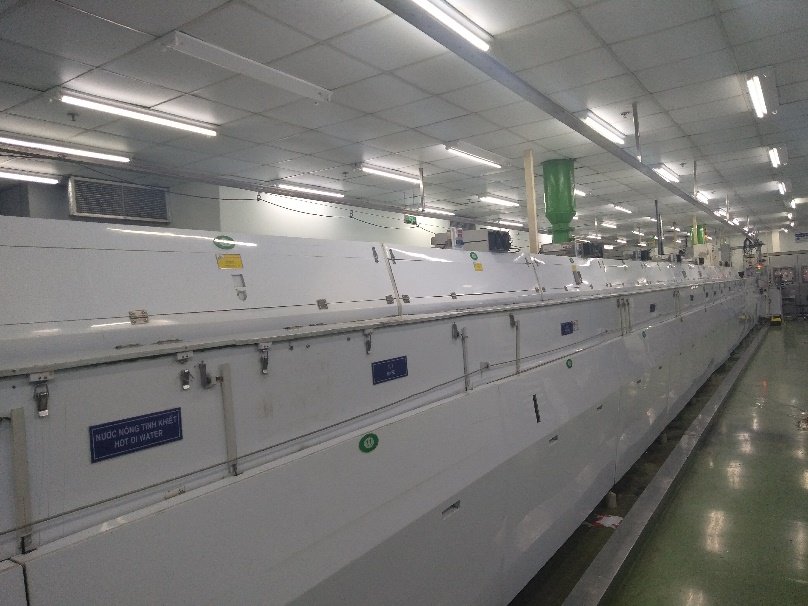 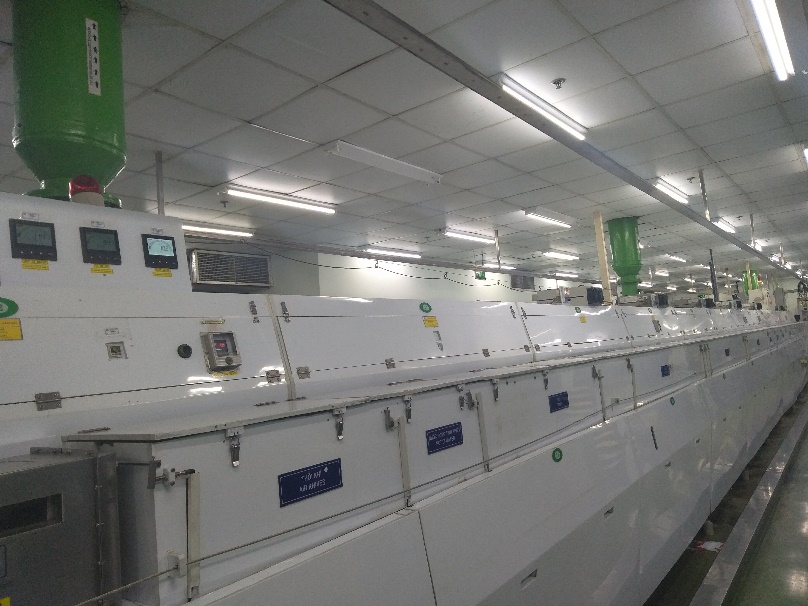 (dây chuyền xi mạ khép kín và tự động từ đầu vào đến đầu ra; khí thải phát sinh được thu gom qua các đường ống thu gom phía trên dây chuyền về HTXL khí thải)(dây chuyền xi mạ khép kín và tự động từ đầu vào đến đầu ra; khí thải phát sinh được thu gom qua các đường ống thu gom phía trên dây chuyền về HTXL khí thải)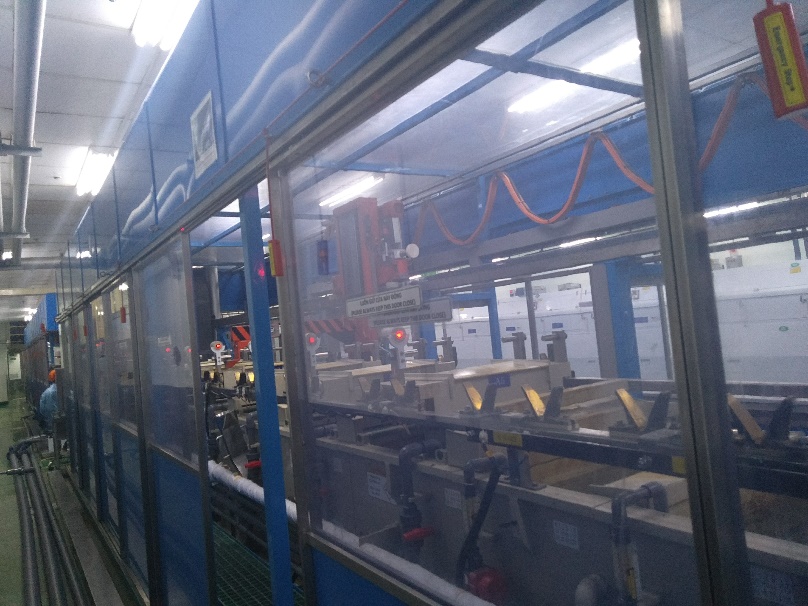 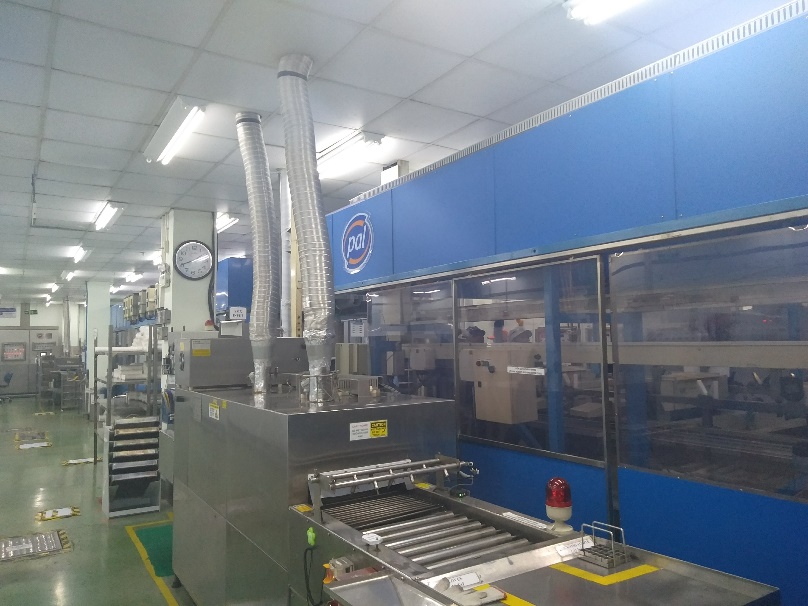 (dây chuyền xi mạ khép kín và tự động từ đầu vào đến đầu ra; khí thải phát sinh được thu gom qua các đường ống thu gom về HTXL khí thải)(dây chuyền xi mạ khép kín và tự động từ đầu vào đến đầu ra; khí thải phát sinh được thu gom qua các đường ống thu gom về HTXL khí thải)(dây chuyền xi mạ khép kín và tự động từ đầu vào đến đầu ra; khí thải phát sinh được thu gom qua các đường ống thu gom về HTXL khí thải)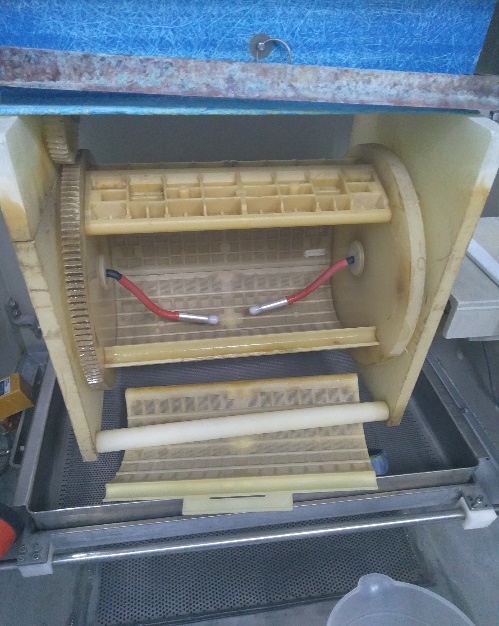 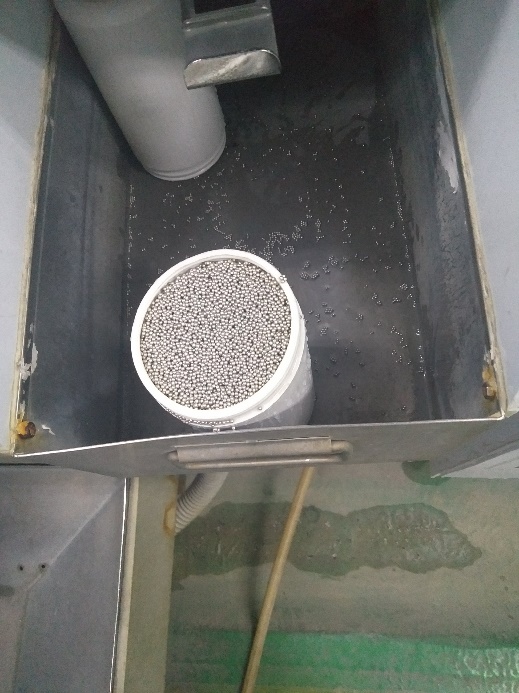 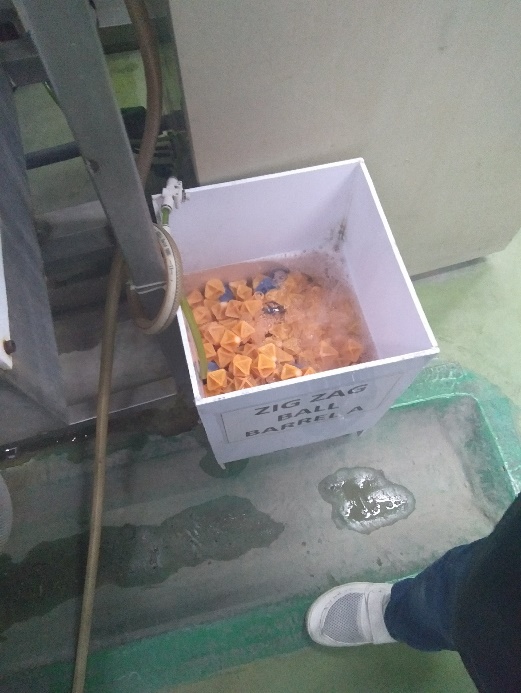 Hình ảnh bi thép và banh trộnHình ảnh bi thép và banh trộnHình ảnh bi thép và banh trộnHình 1.6. Máy móc dây chuyền công nghệ mạ vật liệu linh kiện dạng rời (lồng quay)Hình 1.6. Máy móc dây chuyền công nghệ mạ vật liệu linh kiện dạng rời (lồng quay)Hình 1.6. Máy móc dây chuyền công nghệ mạ vật liệu linh kiện dạng rời (lồng quay)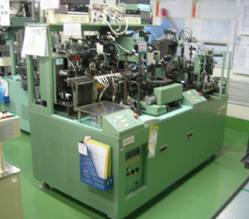 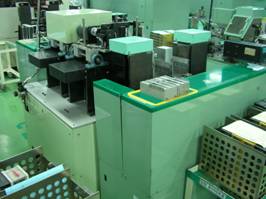 Máy gắn linh kiệnMáy phủ kem bạc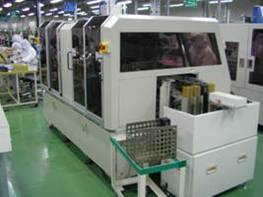 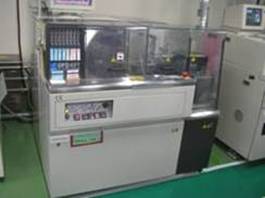 Máy dán linh kiệnMáy cắt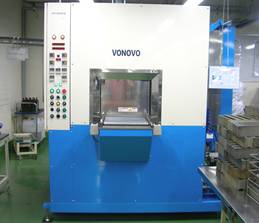 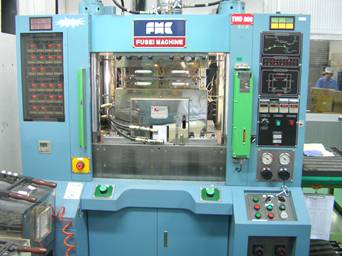 Máy rửa nước FluxMáy gia nhiệt, đổ khuôn nhựaHình 1.7. Máy móc, thiết bị phục vụ sản xuất mạch tích hợp lai và các linh kiện bán dẫnHình 1.7. Máy móc, thiết bị phục vụ sản xuất mạch tích hợp lai và các linh kiện bán dẫnSttTên sản phẩmĐơn vịCông suất theo ĐTM đã được duyệtCông suất hiện nay 1Các mạch tích hợp lai Sản phẩm/năm50.000.00016.588.5622Các linh kiện bán dẫn khác cho công nghệ mạch điện rời, tín hiệu nhỏ, tín hiệu tương tự, logic và hỗn hợpSản phẩm/năm2.500.000.0002.008.726.3083Công đoạn xi mạTấn sản phẩm/năm18,2314,65 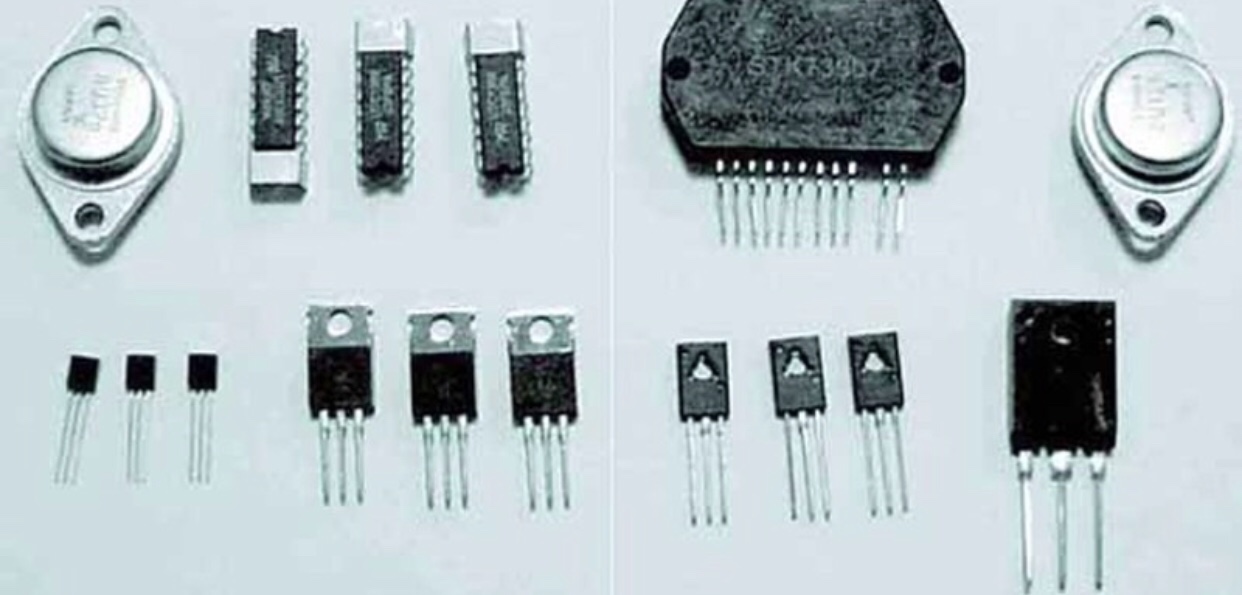 Hình 1.8. Hình ảnh minh họa các linh kiện có mạ chânSttNguyên nhiên vật liệuĐơn vị tính/thángKhối lượng hiện hữu  ANGUYÊN LIỆU SẢN XUẤT LINH KIỆN BÁN DẪN NGUYÊN LIỆU SẢN XUẤT LINH KIỆN BÁN DẪN NGUYÊN LIỆU SẢN XUẤT LINH KIỆN BÁN DẪN 1Dây hàn linh kiện Mét59.3092Dây chỉ nhômMét222.1353Chân ICCái 148.845.295 4Nhựa epoxit tráng linh kiệnGram25.431.365 5Kẹp nối bóng bán dẫn với chân ICCái106.000.000 6Kem hàn linh kiệnGram 253.826 7Dây đựng ICCuộn3.526 8Màng plastic tráng keoCuộn  2.422 9Lõi nhựaCái65.552 10Túi khíCái61.530 11Miếng chèn bên trong thùngCái   26.176 12Ống đựng IC bằng nhựaCái  90.584 13Nắp đậy ống đựng ICCái   58.584 14Thùng carton ngoàiCái   22.653 15Ống đựng IC Cái 57.231 16Dung dịch vệ sinh máyChai6 17Băng keoCuộn 209 18Bao nhôm chống ẩmCái100 19Gói hút ẩmGói1 20Bịch đựng hàng( bằng nilon)Cái70.000 21Miếng lót linh kiệnCuộn71 22Ống đựng ICCái20.000 23Thiếc nguyên chất dùng để xi mạKg2.333 24Nhựa Epoxit rửa khuônKg 3.501  BNGUYÊN LIỆU SẢN XUẤT HIC NGUYÊN LIỆU SẢN XUẤT HIC NGUYÊN LIỆU SẢN XUẤT HIC 1Bao nhôm chống ẩmCái1.321 2Chân ICCái 42.162.000 3Chất gây chảy dùng trong công nghiệp hànLít45 4Chất làm cứng nhựa epoxy hóa lỏngLít2 5Chì ThanhKg125 6Dây chỉ nhômCuộn 853 7Dây hàn linh kiện Mét11.029 8Điện trởCái29.620.900 9Kem hàn linh kiệnGram433.874 10Khung chân ICBộ235.463 11Miếng chèn bên trong thùngCái  23.774 12Miếng lót linh kiệnCuộn94 13Nhiệt trởCái 2.758.824 14Nhựa Epoxit rửa khuônKg  14.978 15Nhựa epoxit tráng linh kiệnKg36.589 16Nhựa epoxy hóa lỏngKg 3 17Nhựa phủ IC (Coating)Kg3 18Ống đựng IC bằng nhựaCái 336.566 19Thùng carton ngoàiCái   16.84720Thùng carton trongCái33.943 21Tụ điệnCái17.314.935 22Vi mạchCái5.725.104 23Vỏ bọc ICCái  1.782 24Lõi nhựaCuộn 12.000 25Mạch điện tửCái5.250.000 26Màng tự dính bằng nhựaM240.716 27Miếng nhôm( dán mác thành phẩm)Cái 750.000 28Mút XốpCuộn 109 29Tem mã vạch dùng để in mã vạchCuộn228 30Thùng cartonCái6.000 31Túi khíCái12.000 STTHóa chấtThành phầnĐVTHiện hữuIDÙNG CHO SẢN XUẤTDÙNG CHO SẢN XUẤTDÙNG CHO SẢN XUẤTDÙNG CHO SẢN XUẤT1Nước rửa IC Solderite (dạng lỏng) (dùng trong công đoạn sản xuất HIC bán thành phẩm)Xylen (dẫn xuất của octo, meta và para của dimetyl benzen)Tấn/năm0,82Nước rửa IC Thinner (dạng lỏng) (dùng trong công đoạn sản xuất HIC bán thành phẩm)Ethanol C2H5OH 70%Tấn/năm0,83Nước rửa IC UFC-7s (dùng trong công đoạn sản xuất HIC bán thành phẩm)n-butyl acetatTấn/năm2,04Dung dịch trợ hàn (Flux) (dùng trong công đoạn sản xuất HIC bán thành phẩm) Một loại nhựa thôngTấn/năm0,85Aceton – dung dịch tẩy rửa (dạng lỏng) (dùng trong công đoạn sản xuất HIC bán thành phẩm)AcetonTấn/năm0,26Nitơ lỏng (dùng trong công đoạn sản xuất HIC bán thành phẩm)100% NitơTấn/năm70.0007Acid (dùng trong quá trình mạ điện)CH3HSO3 10%Lít/năm2.7708Xút (tẩy dầu trong quá trình xi mạ)NaOHLít/năm5179Kali hydroxit (tẩy dầu trong quá trình xi mạ)KOHLít/nămIIHÓA CHẤT DÙNG CHO HỆ THỐNG XỬ LÝ KHÍ THẢI, NƯỚC THẢI, HỆ THỐNG LỌC CUFHÓA CHẤT DÙNG CHO HỆ THỐNG XỬ LÝ KHÍ THẢI, NƯỚC THẢI, HỆ THỐNG LỌC CUFHÓA CHẤT DÙNG CHO HỆ THỐNG XỬ LÝ KHÍ THẢI, NƯỚC THẢI, HỆ THỐNG LỌC CUFHÓA CHẤT DÙNG CHO HỆ THỐNG XỬ LÝ KHÍ THẢI, NƯỚC THẢI, HỆ THỐNG LỌC CUF1Xút (dùng cho HTXLKT, HTXLNT)NaOHLít/năm3002Vôi (dùng cho HTXLNT)CaOTấn/năm7,03Sắt (III) Sunfat (dùng cho hệ thống lọc CUF)FeSO4Tấn/năm1,44Acid Sunfuric (dùng cho hệ thống XLNT, hệ thống lọc CUF)H2SO4Lít/năm7005Chất trợ keo tụ (dùng cho HTXLNT)Anion Polymer 0,15%Tấn/năm0,076Javel (dùng cho HTXLNT)NaOCL 10%Tấn/năm-STTThời gianĐơn vịNhu cầu sử dụng nước (m3/tháng)Nhu cầu sử dụng nước (m3/ngày)Số ngày hoạt động sản xuất/tháng1Tháng 4/2022m328.400946302Tháng 5/2022m325.690828313Tháng 6/2022m336.5801.21930Trung bìnhTrung bìnhm330.223997SttMục đích sử dụng nướcLượng nước sử dụng (m3/ngày)Lượng nước tái sử dụng (m3/ngày)1Nước cấp cho dây chuyền xi mạ462,8250,72Nước cấp cho phòng thí nghiệm10,0-3Nước cấp cho cắt rửa hàng190,8152,64Nước cấp cho tháp làm mát 21,8-5Nước cấp cho nồi  hơi2,0-6Nước cấp cho hoạt động rửa cột ni tơ lỏng (LN2) 26,1-7Nước cấp cho hệ thống xử lí khí sạch (AHU)2,2-8Xử lý khí xi mạ 15,9-9Nước cấp cho nhà ăn, phòng vệ sinh231,7-10Nước tưới cây13,7-11Nước rửa lọc RO10,0-12Nước rửa lọc hệ thống lọc liên tục UF10,0-Tổng Tổng 997403,3SttMục đích sử dụng nướcLượng nước sử dụng hiện hữu (m3/ngày)Nước thải (m3/ngày)Ghi chú1Nước cấp cho dây chuyền xi mạ462,8370,280% lượng nước sử dụng2Nước cấp cho phòng thí nghiệm10,0880% lượng nước sử dụng3Nước cấp cho cắt rửa hàng190,8152,680% lượng nước sử dụng4Nước cấp cho tháp làm mát 21,81Xả đáy5Nước cấp cho nồi  hơi2,00,2Xả đáy6Nước cấp cho hoạt động rửa cột ni tơ lỏng (LN2) 26,120,980% lượng nước sử dụng7Nước cấp cho hệ thống xử lí khí sạch (AHU)2,20,2Xả đáy8Xử lý khí xi mạ 15,91Theo định mức thực tế 9Nước cấp cho nhà ăn, phòng vệ sinh231,7231,7100% lượng nước sử dụng10Nước tưới cây13,7-Không xả thải11Nước rửa lọc RO10,07Theo định mức thực tế của Công ty12Nước rửa lọc hệ thống lọc liên tục UF10,07Theo định mức thực tế của Công tyTổng Tổng 997799,8STTHạng mục công trìnhDiện tích (m2)Tỷ lệ (%)1Đất xây dựng công trình16.00068,372Đất giao thông sân bãi2.55210,913Cây xanh, thảm cỏ4.85020,72Tổng cộngTổng cộng23.402100STTCác hạng mụcSố lượngDiện tích hiện hữu (m2)Diện tích sau bổ sung (m2)Ghi chúACông trình chính14.51014.5101Xưởng sản xuất HIC bán thành phẩm13.5003.5002Xưởng sản xuất HIC thành phẩm13.5003.5003Xưởng sản xuất các linh kiện bán dẫn13.1663.1664Văn phòng (*)11.8501.850Văn phòng xây dựng bổ sung trên tầng 35Khu vực nghỉ ngơi sau ăn của công nhân viên11.000150Dời vách ngăn lấy khu vực này làm canteen mới6Canteen và nhà bếp1980850Dời vách ngăn để lấy khu vực này lắp thêm chuyền xi mạ7Dây chuyền xi mạ-4761.456Chuyền xi mạ lắp thêm có diện tích 100 m2; diện tích còn lại là dự trữ 8Phòng bảo trì118189Phòng thí nghiệm12020BCông trình phụ1.4901.49010Nhà bảo vệ3606011Phòng máy phát điện1303012Nhà để xe254054013Khu lưu trữ chất thải rắn sinh hoạt, nguy hại, thông thường (phế liệu)110110114Khu vực bồn dầu114914915Phòng chứa Nito lỏng1202016Bể nước ngầm và phòng bơm110010017Bể tách dầu mỡ1505018Hầm tự hoại (ngầm)3--19Kho hóa chất (phòng kho)1242420Kho hóa chất khu vực sản xuất1161621Hệ thống XLNT sinh hoạt, công suất 350 m3/ngày120020022Hệ thống XLNT sản xuất, công suất 670 m3/ngày120015023Hệ thống lọc CUF, công suất 300 GPM tương đương 1.634 m3/ngày-50Tổng diện tích xây dựngTổng diện tích xây dựngTổng diện tích xây dựng16.00016.000SttMáy móc thiết bịNăm sản xuấtCông suất(kWh)Tình trạng máy mócSố lượng hiện hữuAHỆ THỐNG SẢN XUẤT MẠCH TÍCH HỢP LAI (HIC)HỆ THỐNG SẢN XUẤT MẠCH TÍCH HỢP LAI (HIC)HỆ THỐNG SẢN XUẤT MẠCH TÍCH HỢP LAI (HIC)HỆ THỐNG SẢN XUẤT MẠCH TÍCH HỢP LAI (HIC)HỆ THỐNG SẢN XUẤT MẠCH TÍCH HỢP LAI (HIC)1Bể nhúng chân linh kiện2011180%12Lò hấp20116280%143Lò kiểm tra nhiệt độ vòng2011980%64Máy cắt bản mạch20113880%45Máy cắt bóng bán dẫn2011980%66Máy cắt chân linh kiện20111980%147Máy cắt và tạo hình chân20111280%78Máy chiếu tia UV2011280%19Máy dán mạch bán dẫn lên tấm lên tấm blue sheet2011180%110Máy đo mạch điện20111580%13711Máy ép nhựa201114880%3412Máy gắn bản cách điện2011280%113Máy gắn chân linh kiện20112580%3314Máy gắn dây dẫn20116880%12815Máy gắn linh kiện điện tử201117180%6716Máy gia công mạch điện2011380%817Máy hàn linh kiện điện tử20111480%1318Máy hàn linh kiện điện tử chân không20113180%219Máy hàn linh kiện điện tử khí Nitơ20113380%620Máy in kem hàn2011480%221Máy in nhãn2011180%522Máy in nhãn – đo mạch – cắt chân và kiểm ngoại quan20119880%423Máy kiểm tra chức năng mạch điện20111680%1424Máy kiểm tra chức năng mạch điện – HOT20113180%925Máy kiểm tra chức năng mạch điện – ROOM20111680%926Máy kiểm tra độ cách điện2011980%827Máy quét kem bạc Ag2011280%428Máy quét kem hàn2011880%1829Máy rửa mạch điện tử2011480%230Máy rửa mạch điện tử Plasma20111980%131Máy tách bóng bán dẫn2011180%332Máy uốn chân linh kiện2011280%833Thiết bị cấp liệu2011680%5034Thiết bị kiểm tra sự tách lớp linh kiện2011380%135Thiết bị thu liệu2011680%4936Máy gắn linh kiện2014590%137Máy kết nhựa xốp và gấp nếp20146190%138Dây chuyền mã hóa điểm ánh sáng20141690%1BHỆ THỐNG SẢN XUẤT LINH KIỆN BÁN DẪNHỆ THỐNG SẢN XUẤT LINH KIỆN BÁN DẪNHỆ THỐNG SẢN XUẤT LINH KIỆN BÁN DẪNHỆ THỐNG SẢN XUẤT LINH KIỆN BÁN DẪNHỆ THỐNG SẢN XUẤT LINH KIỆN BÁN DẪN1Bộ lọc2011-2014580%122Lò hấp2011-201419080%273Lò hấp nhiệt hồng ngoại2011-20143280%34Máy cắt bóng bán dẫn2011-20142280%195Máy cắt và tạo hình chân2011-20142280%156Máy dán mạch bán dẫn lên tấm blue sheet2011380%47Máy đo mạch điện2011-2014980%818Máy ép nhựa2011-201419580%189Máy gắn dây dẫn2011-20141280%3910Máy gắn linh kiện điện tử2011-20148480%7011Máy in nhãn mã vạch2011-2014280%112Máy kiểm tra chức năng mạch điện 2011-20142680%3513Máy rửa bóng bán dẫn2011-20141280%314Thiết bị cấp liệu tự động2011-20146280%1315Bể hàn2011-2014280%216Nồi hơi sử dụng điện2011-201460kg/h80%417Giàn hóa hơi Nitơ lỏng2011-20145.000 m3/h80%1CHỆ THỐNG XI MẠHỆ THỐNG XI MẠHỆ THỐNG XI MẠHỆ THỐNG XI MẠHỆ THỐNG XI MẠ1Tủ điều khiển dây chuyền mạ (dùng cho dây chuyền mạ linh kiện rời và mạ liền)20111 kWh8052Giá máng vật xi mạ (dùng cho dây chuyền mạ linh kiện dạng liền)2011-8033Lồng mạ (dùng cho dây chuyền mạ linh kiện dạng rời)2011-80%24Bồn xử lý có tráng nhựa đặc biệt (dùng cho dây chuyền mạ linh kiện dạng rời)2011-80%25Vanlve điện từ (dùng cho dây chuyền mạ linh kiện rời và mạ liền)2011-8056Hệ thống phối điện công tắc đóng mở (dùng cho dây chuyền mạ linh kiện rời và mạ liền)2011-8057Hệ thống thiết bị rửa vật liệu trước - sau xi mạ (dùng cho dây chuyền mạ linh kiện rời và mạ liền)20114 kWh80108Tủ điều khiển máy rửa (dùng cho dây chuyền mạ linh kiện rời và mạ liền)20111 kWh80109Hộp chứa chất xi mạ bằng Titan (dùng cho dây chuyền mạ linh kiện dạng rời)2011-80%210Máy chỉnh lưu (dùng cho dây chuyền mạ linh kiện rời và mạ liền)20111 kWh80911Băng tải tự động (dùng cho dây chuyền mạ linh kiện rời và mạ liền)20111 kWh80912Máy phun nước, bơm (dùng cho dây chuyền mạ linh kiện rời và mạ liền)20111,5 kWh801013Hệ thống sấy khô (dùng cho dây chuyền mạ linh kiện liền)20112,5 kWh805BTHIẾT BỊ PHỤ TRỢTHIẾT BỊ PHỤ TRỢTHIẾT BỊ PHỤ TRỢTHIẾT BỊ PHỤ TRỢTHIẾT BỊ PHỤ TRỢ1Máy phát điện2011150kVA80%142Hệ thống lọc RO2011-80%23HTXL khí thải2011-2021-80%-100%34HTXL nước thải sinh hoạt2016350 m3/ngày80%15HTXL nước thải sản xuất2011670 m3/ngày80%16HT lọc CUF20171.634 m3/ngày90%1STTCông trình BVMTGhi chúIKHÍ THẢIKHÍ THẢI101 HTXLKT, Công suất 18.000 m3/giờ thu gom khí thải từ dây chuyền xi mạ Đã được xác nhận hoàn thành tại giấy xác nhận số 35/XN-KCNĐN ngày 07/4/2016 của Ban Quản lý các KCN Đồng Nai201 HTXLKT, Công suất 18.000 m3/giờ thu gom khí thải từ dây chuyền xi mạ Đã được xác nhận hoàn thành tại giấy xác nhận số 35/XN-KCNĐN ngày 07/4/2016 của Ban Quản lý các KCN Đồng Nai301 HTXLKT, Công suất 30.780 m3/giờ dự phòng trong trường hợp 02 hệ thống xử lý khí thải (công suất 18.000 m3/giờ/hệ thống) có sự cố và trường hợp có đầu tư thêm trong tương lai.Đã hoàn thành lắp đặt tháng 12/2021, hoàn thành vận hành thử nghiệm tại văn bản số 4638/STNMT-CCBVMT ngày 4/7/2022IINƯỚC THẢINƯỚC THẢI1Nước thải sinh hoạt sau khi qua bể tự hoại được dẫn về HTXLNT sinh hoạt, công suất 350 m3/ngày.đêm để xử lý đạt giới hạn tiếp nhận của KCN.Đã được xác nhận hoàn thành tại giấy xác nhận số 35/XN-KCNĐN ngày 07/4/2016 của Ban Quản lý các KCN Đồng Nai và giấy xác nhận số 80/XN-KCNĐN ngày 11/6/2019 của Ban Quản lý các KCN Đồng Nai2Nước thải sản xuất phát sinh hiện hữu tại Công ty được thu gom về HTXLNT sản xuất, công suất 670 m3/ngày.đêm. Công ty đã lắp đặt thiết bị quan trắc tự động đối với nước thải xi mạ sau xử lý với 04 thông số bao gồm: pH, TSS, Thiếc, Sunfua. Tín hiệu truyền dữ liệu quan trắc từ thiết bị quan trắc tự động được truyền về KCN Biên Hòa 2.Đã được xác nhận hoàn thành tại giấy xác nhận số 35/XN-KCNĐN ngày 07/4/2016 của Ban Quản lý các KCN Đồng Nai và giấy xác nhận số 80/XN-KCNĐN ngày 11/6/2019 của Ban Quản lý các KCN Đồng Nai3Công ty đã lắp đặt hệ thống lọc UF liên tục (CUF) với công suất thiết kế: 300 gallons/phút (GPM), tương đương 1.634 m3/ngày, tái sử dụng vào quá trình rửa sản phẩm trước và sau xi mạ Đã được xác nhận tại giấy xác nhận số 80/XN-KCNĐN ngày 11/6/2019 của Ban Quản lý các KCN Đồng NaiIIICHẤT THẢI RẮNCHẤT THẢI RẮN1Hiện tại, kho lưu giữ tạm thời chất thải của Nhà máy hiện hữu có tổng diện tích 101 m2. Trong đó, khu vực lưu giữ chất thải rắn sinh hoạt có diện tích 25 m2; khu vực lưu giữ chất thải rắn thông thường có diện tích 60 m2 và khu lưu giữ chất thải nguy hại với diện tích 16 m2Công trình này đã được xác nhận hoàn thành công trình bảo vệ môi trường tại giấy xác nhận số 35/XN-KCNĐN ngày 07/4/2016 của Ban Quản lý các KCN Đồng NaiCông trìnhKích thước(Dài x Rộng x Cao). Đơn vị: (m)Thể tích:(m3)Số lượngBể tiếp nhận5,88 x 3,65 x 1,9240,2091Bể điều hòa3,22 x 3,56 x 4,32861Bể thiếu khí Anoxic2,75 x 2,3 x 4,32251Bể sinh học hiếu khí8,0 x 3,4 x 3,82951Bể lọc màng3,4 x 1,19 x 3,82141Bể chứa nước sau xử lý2,96 x 1,43 x 4,3281Bể nén bùn1,77 x 1,26 x 4,349,7241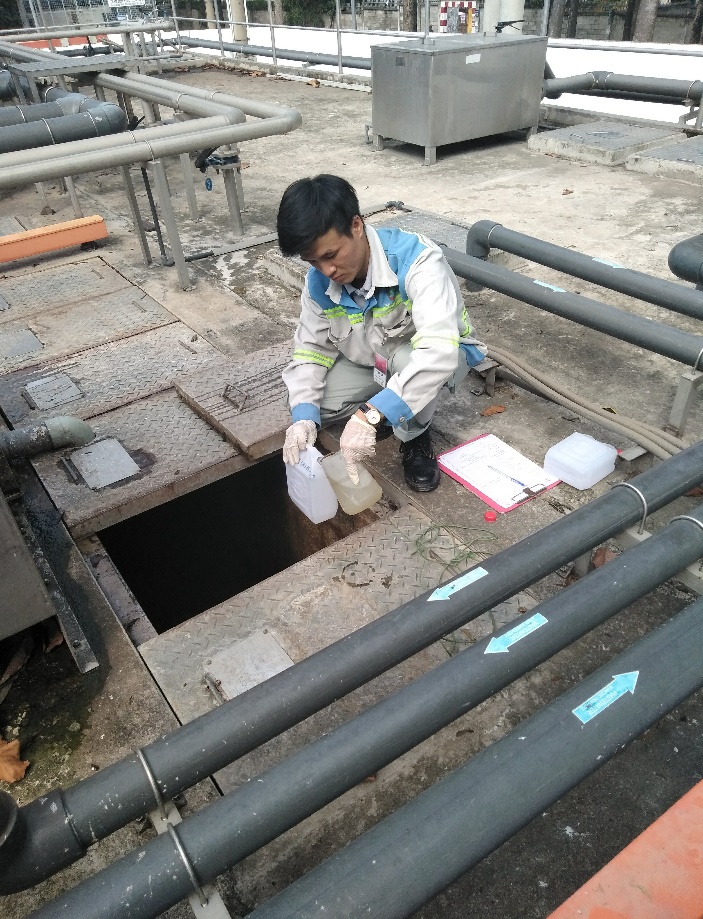 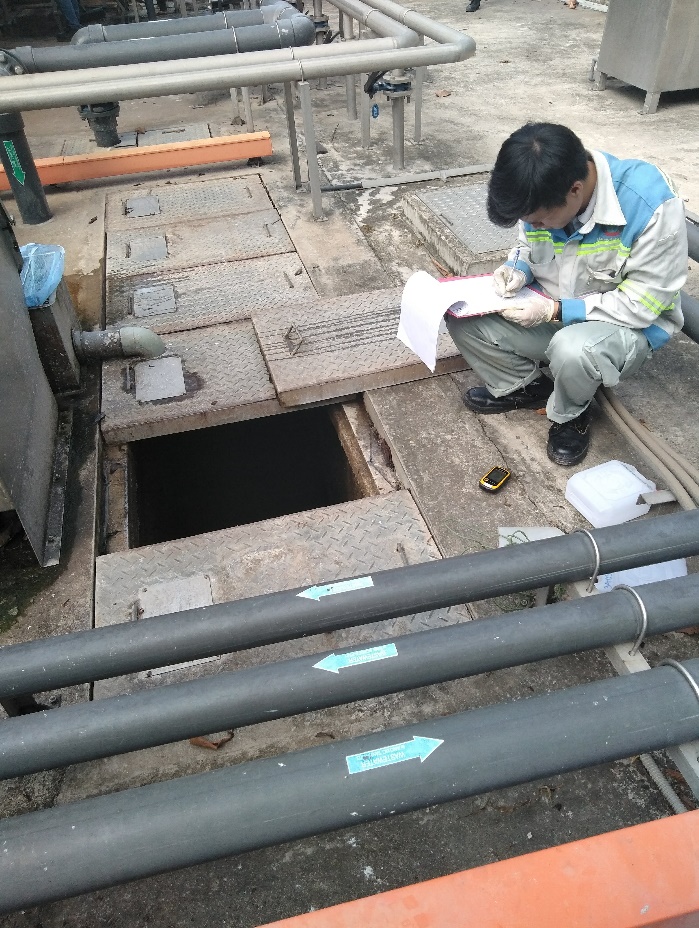 Công trìnhKích thước (Dài x rộng x cao), (m)Thể tích (m3)Số lượngBể điều hòa6,2 x 6,2 x 3,4130,61Bể chứa H2SO4Đường kính x chiều cao = 1,4 x 1,421Bể chứa nước thải có tính kiềmĐường kính x chiều cao = 1,4 x 1,421Bể NaOHĐường kính x chiều cao = 1,4 x 1,421Bể chứa nước thải có tính axitĐường kính x chiều cao = 1,4 x 1,421Bể chứa PolymerĐường kính x chiều cao = 1,4 x 1,421Bể phản ứng1,85 x 1,85 x 2,06,951Bể trung hòa 12,0 x 1,0 x 3,46,81Bể chứa FeSO4Đường kính x chiều cao = 1,4 x 1,421Bể keo tụ tạo bông2,4 x 2,4 x 3,218,41Bể lọc4,8 x 2,4 x 3,226,21Bể đệm1,85 x 1,2 x 3,2 7,11Bể trung hòa 24,0 x 1,0 x 3,413,61Bể nén bùnĐường kính x chiều cao: 1,8 x 4,06,781Bể điều chỉnh pH1,85 x 1,85 x 2,06,951Bể lọcĐường kính x chiều cao: 2,4 x 6,5101Bể lọc hoạt tínhĐường kính x chiều cao: 2,4 x 3,251Bể lọc áp lực5,2 x 1,55 x 2,1517,31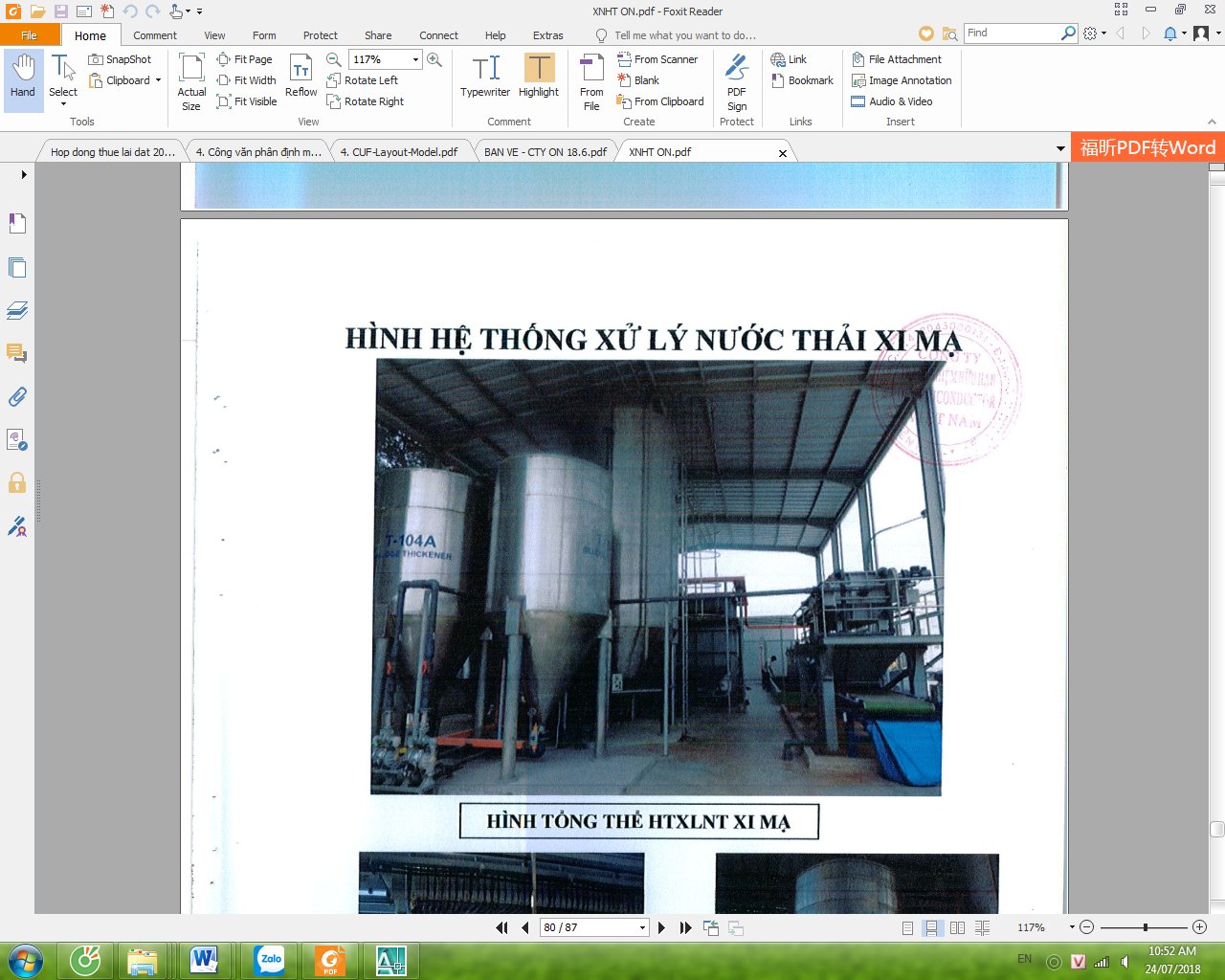  SttThông sốĐơn vịGiá trịI.Đầu vào1Lưu lượng/1 Skidm3/h22.802Kích thước lõiμm0.023Diện tích màngm2/module64.004Lưu lượng tối đam3/h5.105pH vận hành-2 - 10,56Nhiệt độ vận hành0C0 - 407Kích thước màng DxHmm220x15388Hệ số an toàn1.10IIGiải pháp1Tải lượngL/m2.h65.502Lưu lượng cho 1 màngm3/h4.193Số lượng màng / 1 skidmodule5.984Số lượng màng được chọnmodule6.005Bơm đầu vào- Lưu lượng, Q =m3/h25.08- Cột áp, H =m20.00- Số lượng bơm (cho 2 Skid)set3.006Bơm rửa ngược- Lưu lượng rửa ngượcL/m2.h85.00- Lưu lượng, Q =m3/h35.90- Cột áp, H =m6.00- Số lượng bơm (cho 2 Skid)set2.007Bơm CIP- Lưu lượng CIPL/m2.h51.00- Lưu lượng, Q =m3/h21.54- Cột áp, H =m10.00- Số lượng bơm (Cho 2 Skid)set2.008Máy thổi khí- Lưu lượng thổi khím3/module.h12.00- Lưu lượng khí cho skid, Q =m3/h72.00- Cột áp, H =m3.00- Số lượng bơm (cho 2 Skid)set2.009Tính toán hóa chấtaHóa chất rửa ngược (CEB)- NaOCl + Nồng độmg/L50.00+Thời gian rửa ngược hóa chấtsecond30.00+ Lượng nước sử dụngL272.00+ Chọn lượng nước sử dụngL320.00+ NaOCl 10%gam160.00+ NaOCl 10%L0.16+ NaOCl 10% bơm định lượngL/h19.20+ Sử dụng khuấy trộn tĩnh- Acid citric (C7H8O7)+ Nồng độmg/L500.00+Thời gian rửa ngược hóa chấtsecond30.00+ Lượng nước sử dụngL272.00+ Chọn lượng nước sử dụngL320.00+ Acid citric thông thường+ Acid citric 49%gam326.53+ Acid citric 49%L0.65+ Acid citric 49% bơm định lượngL/h78.37+ Sử dụng khuấy trộn tĩnh- Hoặc Acid Sulphuric%0.05- Lượng hóa chấtL/m23.00- Thể tích bồn hóa chấtL1,152.00STTThông sốĐơn vịGiá trị1Lưu lượng trung bìnhm3/h68.002Hệ số an toàn1.103Lưu lượng tính toánm3/h75.004Vận tốc lọcm/h14.005Diện tích bề mặt lọcm25.366Số lượng bồn lọctank3.007Kích thước màng DxHmm220x15388Diện tích bề mặt của một màngm21.799Đường kính tính toánm1.5110Lựa chọn đường kínhm1.5011Chiều cao bồnm2.6012Kiểm tra tốc độ lọcm/h14.15Công trìnhKích thước (Dài x rộng x cao), (m)Thể tích (m3)Số lượngBể gom nước thải4,05 x 2,2 x 2,421,41Bể điều hòa6,2 x 6,2 x 3,4 (hiện hữu)130,61Khuấy trộn tĩnhĐường kínhxchiều dài = 0,15 x 1,03Ống tạo bôngĐường kính = 0,153Bồn lọc tinhĐường kính x chiều cao = 0,4 x 1,03Hệ lọc UFĐường dài x chiều rộng = 1,15 x 1,03Bồn trung gianĐường kính x chiều cao = 2,5 x 4,0201Bồn than hoạt tínhĐường kính x chiều cao: 1,5 x 2,64,63Bồn chứa khẩn cấpĐường kính x chiều cao: 2,0 x 3,5101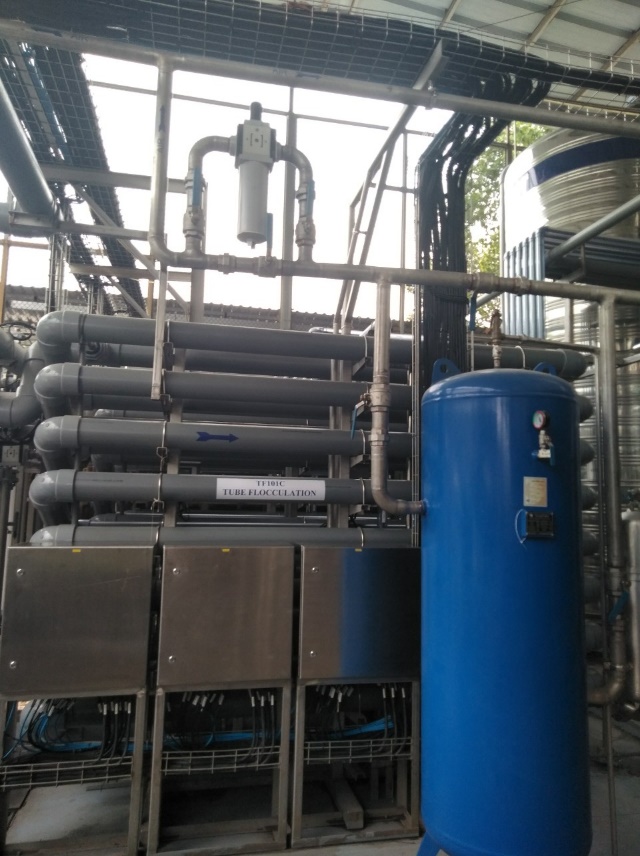 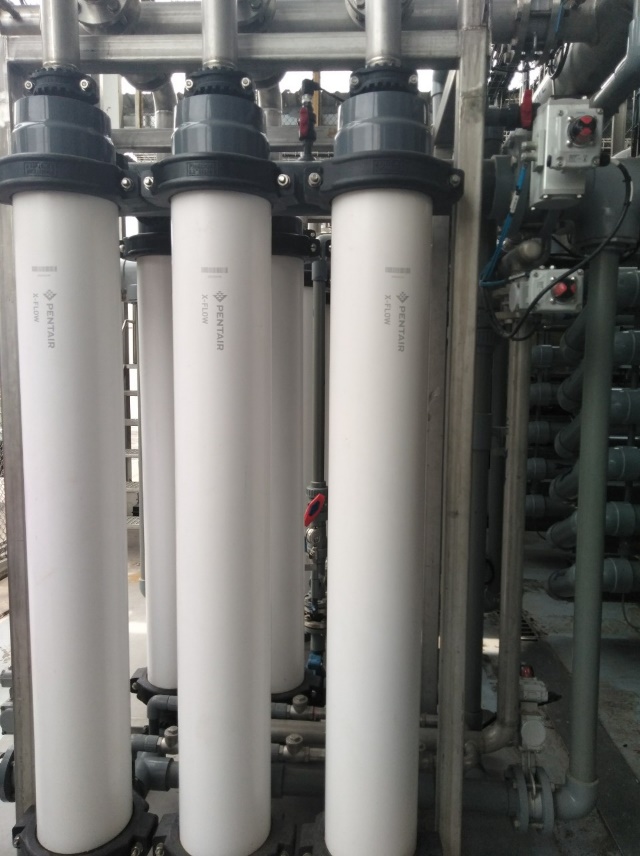 Hình ảnh hệ thống lọc UF liên tục (CUF) với công suất 300 GPM tương đương 1.634m3/ngàyHình ảnh hệ thống lọc UF liên tục (CUF) với công suất 300 GPM tương đương 1.634m3/ngàySTTMục đích sử dụng nướcNhu cầu hiện tại (m3/ngày đêm)STTMục đích sử dụng nướcNhu cầu hiện tại (m3/ngày đêm)Nước sau khi qua hệ thống lọc CUF sẽ được đưa về hệ thống lọc RO, sau đó cấp cho các công đoạnNước sau khi qua hệ thống lọc CUF sẽ được đưa về hệ thống lọc RO, sau đó cấp cho các công đoạn1Rửa bán thành phẩm trước và sau mạ250,72Cắt rửa hàng152,6Tổng cộng403,3SttHóa chất sử dụngKhối lượng(Kg/tháng)1PAC1.0162NaOH 99%1.7833NaOCl1.1664NaOH 32%1.2335H2SO4 32%9206Polymer Anion977Polymer Cation10,5Thiết bịĐặc tínhVật liệuSố lượngQuạt hút330 m3/phút x 150mmAq x 15kW x 3Φ x 380VBê tông nhựa01Thiết bị lọcΦ 1.600mm x H5.000mmBê tông nhựa01Bơm tuần hoàn990 lít/phút x 15mH x 3kw x 3Φ x 380VInox 31601Công tác mứcLoại điện cựcInox 31601Máy đo pHPhát pH hiện từ 0-14-01Bơm NaOH50 lít/h x 10kf/cm2 x 0,25kw x 3Φ x 380VNhựa PVC01Bể chứa NaOHThể tích 200 lítBê tông nhựa01Van điện từDN 25 - 1Φ x 220VĐồng01Thiết bịĐặc tínhVật liệuSố lượngQuạt hút30.780 m3/giờ (513m3/phút) x 150mmAq x 30kW x 3Φ x 380VBê tông nhựa01Thiết bị lọcΦ 2.000mm x H 4.500mmBê tông nhựa01Bơm tuần hoàn785 lít/phút x 10mH x 3,7kw x 3Φ x 380VPVC01Công tác mứcLoại điện cựcInox 31601Máy đo pHPhát pH hiện từ 0-14-01Bơm NaOH320ml/phút x 10kf/cm2 x 0,25kw x 3Φ x 380VNhựa PVC01Bể chứa NaOHThể tích 200 lítBê tông nhựa01Van điện từDN 25 - 1Φ x 220VĐồng01TTMã chất thảiKhối lượng (kg/năm)1Rác thải sinh hoạt109.800TỔNG KHỐI LƯỢNG109.800TTTên chất thảiMã chất thảiKhối lượng (kg/năm)Ký hiệuphân loại1Kim loại và hợp kim các loại không lẫn với CTNH: Sắt phế liệu11 04 0310.540TT-R2Giấy và bao bì giấy các tông thải bỏ18 01 05103.750TT-R3Bao bì nhựa (đã chứa chất khi thải ra không phải là CTNH) thải18 01 0624.860TT-R4Nylon dẻo-2.130TT-R5Chất thải công nghiệp không nguy hại-192.082TT-RTỔNG KHỐI LƯỢNG333.362Khu lưu chứaDiện tíchChất thải sinh hoạtKhu lưu giữ chất thải 25 m2 Chất thải không nguy hạiKhu lưu giữ chất thải 60 m2 STTTên chất thảiTrạng tháitồn tại (Rắn/lỏng/bùn)Mã CTNHKhối lượng phát sinh (kg/năm)Ký hiệu phân loại1Dầu gốc khoáng không có hợp chất halogen hữu cơ thải từ quá trình gia công tạo hình (DG Solder paste 4912)Lỏng07 03 024NH2Dầu động cơ, hộp số và bôi trơn tổng hợp thảiLỏng17 02 037.416NH3Phoi từ quá trình gia công tạo hìnhRắn, bùn07 03 112.621KS4Hộp chứa mực in thảiRắn08 02 04352KS5Bùn thải Bùn02 05 0182.197KS6Chất thải y tế Rắn/Lỏng13 01 013NH7Bóng đèn huỳnh quang thảiRắn16 01 06175NH8Pin, ắc quy thảiRắn 19 06 01521NH9Các loại dung môi và hỗn hợp dung môi thải khác (PF 305-4908 HO, Sn.8.5Sb V302, PF 305-4805 HO, EN 4270K2, DA5118 D PS5A-87D3, DA5118 D PS2A-88D3,  ASP338-28 F1510 SILVER)Lỏng17 08 03359NH10Bao bì kim loại cứng (đã chứa chất khi thải ra là CTNH) thảiRắn18 01 02867KS11Bao bì nhựa cứng (đã chứa chất khi thải ra không phải là CTNH) thảiRắn18 01 038.068KS12Bao bì cứng (đã chứa chất khi thải ra là CTNH) thải bằng các vật liệu khácRắn18 01 04871KS13Chất hấp thụ, vật liệu lọc, giẻ lau, vải bảo vệ thải bị nhiễm các thành phần nguy hạiRắn18 02 019.827KS14Các thiết bị, bộ phận, linh kiện điện tử thải (trừ bản mạch điện tử không chứa các chi tiết có các thành phần nguy hại)Rắn19 02 06650NH15 Hóa chất vô cơ thải Rắn/Lỏng19 05 033.882KS16Các loại chất thải khác có các thành phần nguy hại vô cơRắn/lỏng/bùn19 12 01978KS17Các loại chất thải khác có các thành phần nguy hại vô cơ và hữu cơ (Epoxy Resin T693/R5001)Rắn/lỏng/bùn19 12 03924KS18Xỉ hàn có thành phần nguy hạiRắn/Lỏng07 04 025KS19Thiết bị điện tử thảiRắn19 12 03650NH20Axit thảiLỏng07 01 0118.000NH21Hóa chất hữu cơ thảiRắn19 05 048.400KSTổng cộngTổng cộngTổng cộngTổng cộng146.770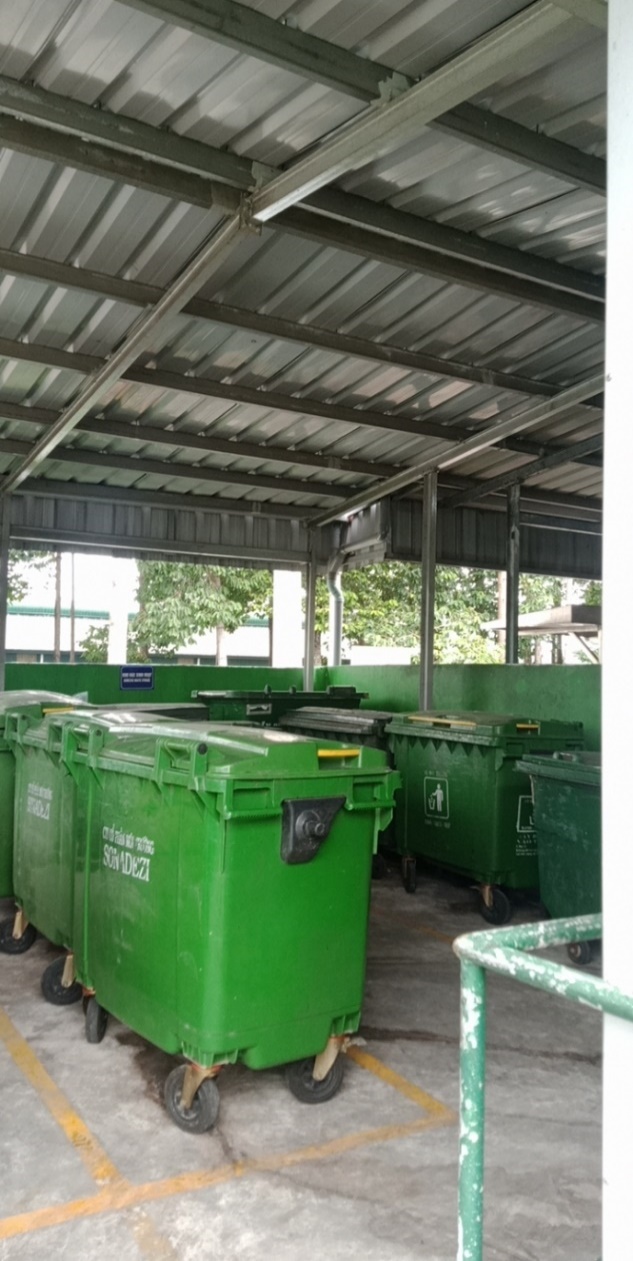 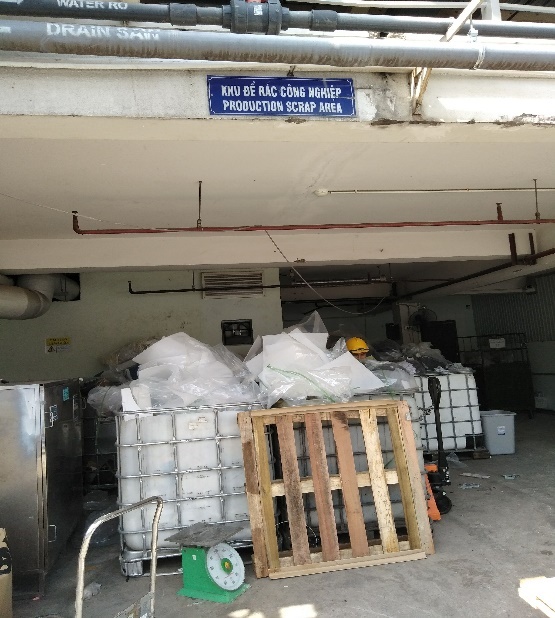 Khu lưu chứa rác sinh hoạtKhu lưu chứa phế liệu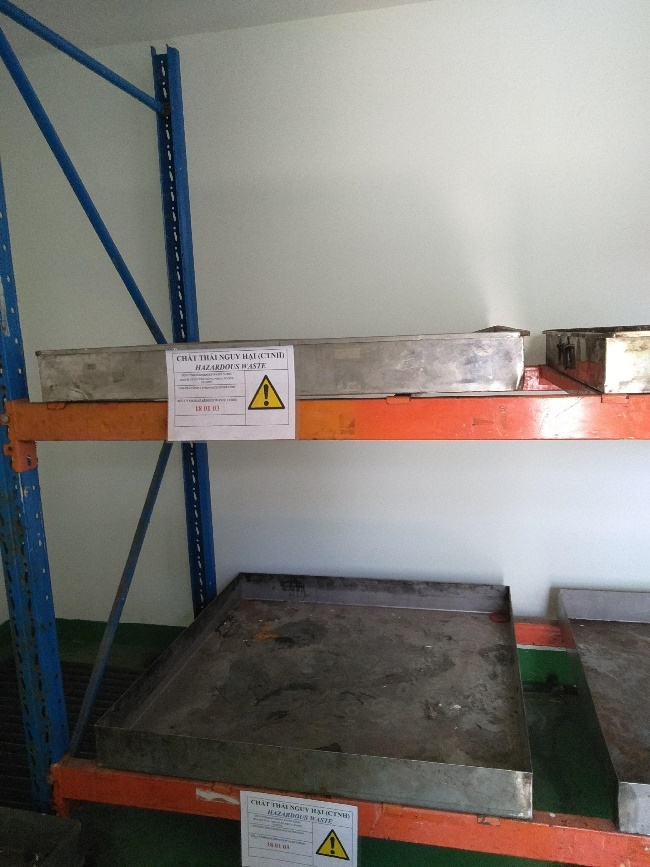 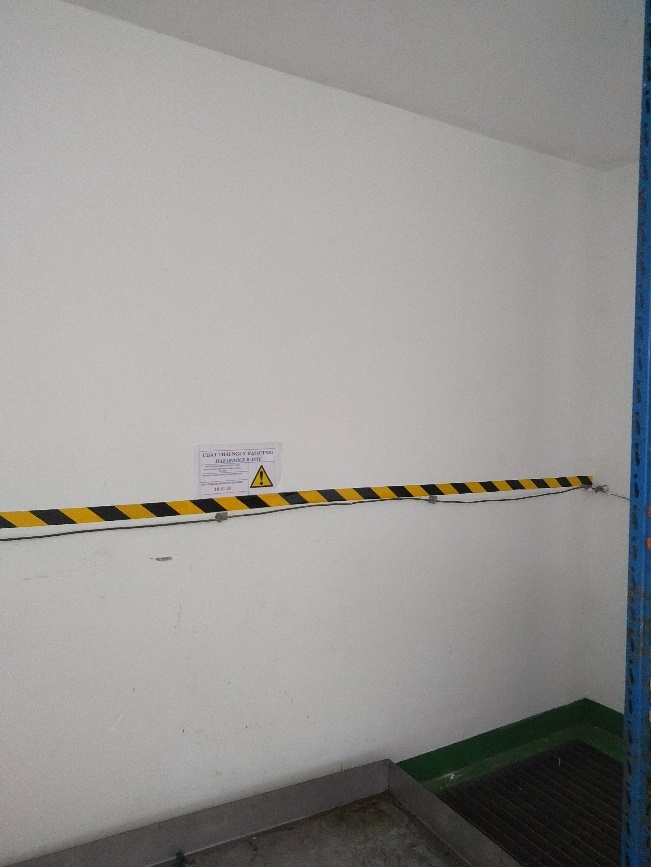 Khu lưu chứa chất thải nguy hạiKhu lưu chứa chất thải nguy hạiSTTNội dung theo ĐTM Nội dung sau bổ sungGhi chú1Giám sát khí thải:- Vị trí KT1, KT2, KT3: Tại 03 Ống thải sau 03 hệ thống xử lý khí thải từ bể mạ 1, 2, 3.- Tần suất: 3 tháng/lần.- Thông số: Lưu lượng, Nhiệt độ, Sn, KOH.- Tiêu chuẩn so sánh: QCVN 19:2009/BTNMT cột B với Kv=0,6 và Kp=1  Giám sát khí thải:- Vị trí KT1, KT2, KT3: Tại 03 Ống thải sau 03 hệ thống xử lý khí thải từ bể mạ 1, 2, 3.- Tần suất: 3 tháng/lần.- Thông số: Lưu lượng, Nhiệt độ, H2SO4.- Tiêu chuẩn so sánh: QCVN 19:2009/BTNMT cột B với Kv=0,6 và Kp=1  Bỏ thông số giám sát Sn, KOH, thêm thông số giám sát H2SO4 2Giám sát nước thải sản xuất:- Vị trí: 01 điểm tại vị trí hố ga đấu nối nước thải cuối cùng với KCN Biên Hoà II (tọa độ theo VN 2000; X=1207721; Y=404312). - Tần suất: 3 tháng/lần;- Thông số: pH, TSS, BOD5, COD, Ntổng, Ptổng, Cu, Sn.- Tiêu chuẩn so sánh: Giới hạn tiếp nhận theo báo cáo ĐTM của KCN Biên Hoà II.  Giám sát nước thải sản xuất:- Vị trí: 01 điểm tại vị trí hố ga đấu nối nước thải cuối cùng với KCN Biên Hoà II (tọa độ theo VN 2000; X=1207721; Y=404312). - Tần suất: 3 tháng/lần;- Thông số: pH, TSS, BOD5, COD, Ntổng, Ptổng, Cu.- Tiêu chuẩn so sánh: Giới hạn tiếp nhận theo báo cáo ĐTM của KCN Biên Hoà II.  Bỏ thông số giám sát Sn Ghi chú: Chương trình giám sát nước thải sinh hoạt, chất thải rắn vẫn giữ nguyên như nội dung báo cáo ĐTM đã được phê duyệt.Ghi chú: Chương trình giám sát nước thải sinh hoạt, chất thải rắn vẫn giữ nguyên như nội dung báo cáo ĐTM đã được phê duyệt.Ghi chú: Chương trình giám sát nước thải sinh hoạt, chất thải rắn vẫn giữ nguyên như nội dung báo cáo ĐTM đã được phê duyệt.Ghi chú: Chương trình giám sát nước thải sinh hoạt, chất thải rắn vẫn giữ nguyên như nội dung báo cáo ĐTM đã được phê duyệt.TTChất ô nhiễmĐơn vị tínhGiá trị giới hạn cho phépTần suất quan trắc định kỳIDòng khí thải số 01, 02, 03Lưu lượngm3/giờ-03 tháng/lầnNhiệt độmg/Nm3-03 tháng/lầnH2SO4mg/Nm32703 tháng/lầnTTTừ 6 - 21 giờ (dBA)Từ 21 - 6 giờ(dBA)Tần suất quan trắc định kỳGhi chú15545-Khu vực đặc biệt27055-Khu vực thông thườngLần đo đạc, lấy mẫu phân tích; hiệu suất xử lýThông số ô nhiễm chính trước và sau XL (mg/L)Thông số ô nhiễm chính trước và sau XL (mg/L)Thông số ô nhiễm chính trước và sau XL (mg/L)Thông số ô nhiễm chính trước và sau XL (mg/L)Thông số ô nhiễm chính trước và sau XL (mg/L)Thông số ô nhiễm chính trước và sau XL (mg/L)Thông số ô nhiễm chính trước và sau XL (mg/L)Thông số ô nhiễm chính trước và sau XL (mg/L)Thông số ô nhiễm chính trước và sau XL (mg/L)Thông số ô nhiễm chính trước và sau XL (mg/L)Thông số ô nhiễm chính trước và sau XL (mg/L)Thông số ô nhiễm chính trước và sau XL (mg/L)Thông số ô nhiễm chính trước và sau XL (mg/L)Thông số ô nhiễm chính trước và sau XL (mg/L)Thông số ô nhiễm chính trước và sau XL (mg/L)Thông số ô nhiễm chính trước và sau XL (mg/L)Lần đo đạc, lấy mẫu phân tích; hiệu suất xử lýpHpHBOD5BOD5CODCODTSSTSSĐồng (Cu)Đồng (Cu)Dầu mỡ khoáng Dầu mỡ khoáng Tổng NitoTổng NitoTổng PhotphoTổng PhotphoLần đo đạc, lấy mẫu phân tích; hiệu suất xử lýTrước XLSau XLTrước XLSau XLTrước XLSau XLTrước XLSau XLTrước XLSau XLTrước XLSau XLTrước XLSau XLTrước XLSau XL07/02/20222,793,261613342922373,472,538,25,84,235,01KPHKPH22/02/20222,452,831816383430414,492,8810,36,96,395,67KPHKPH09/03/20223,033,001524345320644,103,706,27,27,537,18KPHKPH24/03/20223,183,26741351.50868954912,88,633,94,35,224,081,140,5108/04/20223,573,36765411.484761125210,66,044,35,18,667,881,440,97Giới hạn tiếp nhận KCN Biên Hòa II5 - 105 - 1050050080080030030022202040401212Lần đo đạc, lấy mẫu phân tích; hiệu suất xử lýThông số ô nhiễm chính trước và sau XL (mg/L)Thông số ô nhiễm chính trước và sau XL (mg/L)Thông số ô nhiễm chính trước và sau XL (mg/L)Thông số ô nhiễm chính trước và sau XL (mg/L)Thông số ô nhiễm chính trước và sau XL (mg/L)Thông số ô nhiễm chính trước và sau XL (mg/L)Thông số ô nhiễm chính trước và sau XL (mg/L)Thông số ô nhiễm chính trước và sau XL (mg/L)Thông số ô nhiễm chính trước và sau XL (mg/L)Thông số ô nhiễm chính trước và sau XL (mg/L)Thông số ô nhiễm chính trước và sau XL (mg/L)Thông số ô nhiễm chính trước và sau XL (mg/L)Thông số ô nhiễm chính trước và sau XL (mg/L)Thông số ô nhiễm chính trước và sau XL (mg/L)Thông số ô nhiễm chính trước và sau XL (mg/L)Thông số ô nhiễm chính trước và sau XL (mg/L)Lần đo đạc, lấy mẫu phân tích; hiệu suất xử lýpHpHBOD5BOD5CODCODTSSTSSĐồng (Cu)Đồng (Cu)Dầu mỡ khoáng Dầu mỡ khoáng Tổng NitoTổng NitoTổng PhotphoTổng PhotphoLần đo đạc, lấy mẫu phân tích; hiệu suất xử lýTrước XLSau XLTrước XLSau XLTrước XLSau XLTrước XLSau XLTrước XLSau XLTrước XLSau XLTrước XLSau XLTrước XLSau XL07/02/20223,263,113222945371002,532,775,87,65,015,24KPHKPH22/02/20222,832,716253450411122,882,916,98,45,676,12KPHKPH09/03/20223,002,902423534864783,703,577,26,97,186,83KPHKPH24/03/20223,263,353518683949668,639,684,33,94,0810,60,510,6408/04/20223,363,314121764152566,046,715,14,27,8811,60,970,79Giới hạn tiếp nhận KCN Biên Hòa II5 - 105 - 1050050080080030030022202040401212Lần đo đạc, lấy mẫu phân tích; hiệu suất xử lýThông số ô nhiễm chính trước và sau XL (mg/L)Thông số ô nhiễm chính trước và sau XL (mg/L)Thông số ô nhiễm chính trước và sau XL (mg/L)Thông số ô nhiễm chính trước và sau XL (mg/L)Thông số ô nhiễm chính trước và sau XL (mg/L)Thông số ô nhiễm chính trước và sau XL (mg/L)Thông số ô nhiễm chính trước và sau XL (mg/L)Thông số ô nhiễm chính trước và sau XL (mg/L)Thông số ô nhiễm chính trước và sau XL (mg/L)Thông số ô nhiễm chính trước và sau XL (mg/L)Thông số ô nhiễm chính trước và sau XL (mg/L)Thông số ô nhiễm chính trước và sau XL (mg/L)Thông số ô nhiễm chính trước và sau XL (mg/L)Thông số ô nhiễm chính trước và sau XL (mg/L)Thông số ô nhiễm chính trước và sau XL (mg/L)Thông số ô nhiễm chính trước và sau XL (mg/L)Lần đo đạc, lấy mẫu phân tích; hiệu suất xử lýpHpHBOD5BOD5CODCODTSSTSSĐồng (Cu)Đồng (Cu)Dầu mỡ khoáng Dầu mỡ khoáng Tổng NitoTổng NitoTổng PhotphoTổng PhotphoLần đo đạc, lấy mẫu phân tích; hiệu suất xử lýTrước XLSau XLTrước XLSau XLTrước XLSau XLTrước XLSau XLTrước XLSau XLTrước XLSau XLTrước XLSau XLTrước XLSau XL07/02/20223,17,622144532100802,772,947,66,15,245,35KPHKPH22/02/20222,77,4925165036112762,912,578,45,66,126,34KPHKPH09/03/20222,907,22314483278333,571,956,92,86,836,14KPHKPH24/03/20223,357,391822394366909,686,833,94,510,614,30,64<0,1408/04/20223,317,272124414756986,715,034,25,311,617,80,790,20Giới hạn tiếp nhận KCN Biên Hòa II5 - 105 - 1050050080080030030022202040401212Lần đo đạc, lấy mẫu phân tích; hiệu suất xử lýThông số ô nhiễm chính trước và sau XL (mg/L)Thông số ô nhiễm chính trước và sau XL (mg/L)Thông số ô nhiễm chính trước và sau XL (mg/L)Thông số ô nhiễm chính trước và sau XL (mg/L)Thông số ô nhiễm chính trước và sau XL (mg/L)Thông số ô nhiễm chính trước và sau XL (mg/L)Thông số ô nhiễm chính trước và sau XL (mg/L)Thông số ô nhiễm chính trước và sau XL (mg/L)Thông số ô nhiễm chính trước và sau XL (mg/L)Thông số ô nhiễm chính trước và sau XL (mg/L)Thông số ô nhiễm chính trước và sau XL (mg/L)Thông số ô nhiễm chính trước và sau XL (mg/L)Thông số ô nhiễm chính trước và sau XL (mg/L)Thông số ô nhiễm chính trước và sau XL (mg/L)Thông số ô nhiễm chính trước và sau XL (mg/L)Thông số ô nhiễm chính trước và sau XL (mg/L)Lần đo đạc, lấy mẫu phân tích; hiệu suất xử lýpHpHBOD5BOD5CODCODTSSTSSĐồng (Cu)Đồng (Cu)Dầu mỡ khoáng Dầu mỡ khoáng Tổng NitoTổng NitoTổng PhotphoTổng PhotphoLần đo đạc, lấy mẫu phân tích; hiệu suất xử lýTrước XLSau XLTrước XLSau XLTrước XLSau XLTrước XLSau XLTrước XLSau XLTrước XLSau XLTrước XLSau XLTrước XLSau XL07/02/20227,67,321417323880702,940,296,12,75,355,12KPHKPH22/02/20227,496,971610362176102,570,355,6<1,06,345,56KPHKPH09/03/20227,26,78141232263381,950,442,81,16,145,91KPHKPH24/03/20227,397,442211432090KPH6,830,324,53,614,313,6<0,14<0,1408/04/20227,277,25241347249855,030,505,33,217,814,20,20<0,14Giới hạn tiếp nhận KCN Biên Hòa II5 - 105 - 1050050080080030030022202040401212Lần đo đạc, lấy mẫu phân tích; hiệu suất xử lýThông số ô nhiễm chính trước và sau XL (mg/L)Thông số ô nhiễm chính trước và sau XL (mg/L)Thông số ô nhiễm chính trước và sau XL (mg/L)Thông số ô nhiễm chính trước và sau XL (mg/L)Thông số ô nhiễm chính trước và sau XL (mg/L)Thông số ô nhiễm chính trước và sau XL (mg/L)Thông số ô nhiễm chính trước và sau XL (mg/L)Thông số ô nhiễm chính trước và sau XL (mg/L)Thông số ô nhiễm chính trước và sau XL (mg/L)Thông số ô nhiễm chính trước và sau XL (mg/L)Thông số ô nhiễm chính trước và sau XL (mg/L)Thông số ô nhiễm chính trước và sau XL (mg/L)Thông số ô nhiễm chính trước và sau XL (mg/L)Thông số ô nhiễm chính trước và sau XL (mg/L)Thông số ô nhiễm chính trước và sau XL (mg/L)Thông số ô nhiễm chính trước và sau XL (mg/L)Lần đo đạc, lấy mẫu phân tích; hiệu suất xử lýpHpHBOD5BOD5CODCODTSSTSSĐồng (Cu)Đồng (Cu)Dầu mỡ khoáng Dầu mỡ khoáng Tổng NitoTổng NitoTổng PhotphoTổng PhotphoLần đo đạc, lấy mẫu phân tích; hiệu suất xử lýTrước XLSau XLTrước XLSau XLTrước XLSau XLTrước XLSau XLTrước XLSau XLTrước XLSau XLTrước XLSau XLTrước XLSau XL07/02/20227,327,081713383270450,290,172,72,45,1251,4KPHKPH22/02/20226,976,5810821171080,350,11<1,0<1,05,5641,1KPHKPH09/03/20226,785,061282614860,440,181,1<1,05,9132,7KPHKPH24/03/20227,447,561192018KPHKPH0,320,203,61,213,610,2<0,14<0,1408/04/20227,257,2613924165KPH0,500,313,21,014,28,55<0,14<0,14Giới hạn tiếp nhận KCN Biên Hòa II5 - 105 - 1050050080080030030022202040401212Lần đo đạc, lấy mẫu phân tích; hiệu suất xử lýThông số ô nhiễm chính trước và sau XL (mg/L)Thông số ô nhiễm chính trước và sau XL (mg/L)Thông số ô nhiễm chính trước và sau XL (mg/L)Thông số ô nhiễm chính trước và sau XL (mg/L)Thông số ô nhiễm chính trước và sau XL (mg/L)Thông số ô nhiễm chính trước và sau XL (mg/L)Thông số ô nhiễm chính trước và sau XL (mg/L)Thông số ô nhiễm chính trước và sau XL (mg/L)Thông số ô nhiễm chính trước và sau XL (mg/L)Thông số ô nhiễm chính trước và sau XL (mg/L)Thông số ô nhiễm chính trước và sau XL (mg/L)Thông số ô nhiễm chính trước và sau XL (mg/L)Thông số ô nhiễm chính trước và sau XL (mg/L)Thông số ô nhiễm chính trước và sau XL (mg/L)Thông số ô nhiễm chính trước và sau XL (mg/L)Thông số ô nhiễm chính trước và sau XL (mg/L)Lần đo đạc, lấy mẫu phân tích; hiệu suất xử lýpHpHBOD5BOD5CODCODTSSTSSĐồng (Cu)Đồng (Cu)Dầu mỡ khoáng Dầu mỡ khoáng Tổng NitoTổng NitoTổng PhotphoTổng PhotphoLần đo đạc, lấy mẫu phân tích; hiệu suất xử lýTrước XLSau XLTrước XLSau XLTrước XLSau XLTrước XLSau XLTrước XLSau XLTrước XLSau XLTrước XLSau XLTrước XLSau XL07/02/20226,627,822320483820180,120,433,01,65,793,68KPHKPH22/02/20226,637,24111524301221<0,10,312,11,26,234,34KPHKPH09/03/20225,265,2171215261012<0,10,231,51,16,025,33KPHKPH24/03/20227,547,5778151567<0,10,50<1,01,19,3011,3<0,14<0,1408/04/20227,267,30871614560,110,18<1,0<1,08,6912,08,69<0,14Giới hạn tiếp nhận KCN Biên Hòa II5 - 105 - 1050050080080030030022202040401212Lần đo đạc, lấy mẫu phân tích; hiệu suất xử lýThông số ô nhiễm chính trước và sau XL (mg/L)Thông số ô nhiễm chính trước và sau XL (mg/L)Thông số ô nhiễm chính trước và sau XL (mg/L)Thông số ô nhiễm chính trước và sau XL (mg/L)Thông số ô nhiễm chính trước và sau XL (mg/L)Thông số ô nhiễm chính trước và sau XL (mg/L)Thông số ô nhiễm chính trước và sau XL (mg/L)Thông số ô nhiễm chính trước và sau XL (mg/L)Thông số ô nhiễm chính trước và sau XL (mg/L)Thông số ô nhiễm chính trước và sau XL (mg/L)Thông số ô nhiễm chính trước và sau XL (mg/L)Thông số ô nhiễm chính trước và sau XL (mg/L)Thông số ô nhiễm chính trước và sau XL (mg/L)Thông số ô nhiễm chính trước và sau XL (mg/L)Thông số ô nhiễm chính trước và sau XL (mg/L)Thông số ô nhiễm chính trước và sau XL (mg/L)Lần đo đạc, lấy mẫu phân tích; hiệu suất xử lýpHpHBOD5BOD5CODCODTSSTSSĐồng (Cu)Đồng (Cu)Dầu mỡ khoáng Dầu mỡ khoáng Tổng NitoTổng NitoTổng PhotphoTổng PhotphoLần đo đạc, lấy mẫu phân tích; hiệu suất xử lýTrước XLSau XLTrước XLSau XLTrước XLSau XLTrước XLSau XLTrước XLSau XLTrước XLSau XLTrước XLSau XLTrước XLSau XL09/04/20223,458,44763101.66421114129,560,275,41,011,36,351,87KPH12/04/2022-7,18-13-27-19-0,19-<1,0-8,47-KPH13/04/2022-8,41-13-27-19-0,19-1,0-6,77-<0,1414/04/2022-7,22-13-26-15-0,30-1,2-7,92-KPH15/04/2022-7,00-9-18-10-0,30-<1,0-7,21-KPH16/04/2022-7,43-10-22-21-0,69-<1,0-8,53-<0,1417/04/2022-7,39-10-21-20-0,71-1,1-8,47-<0,14Giới hạn tiếp nhận KCN Biên Hòa II5 - 105 - 1050050080080030030022202040401212Giai đoạn đánh giáLần đo đạc, lấy mẫu phân tíchLưu lượngThông số ô nhiễm chính (mg/Nm3)Thông số ô nhiễm chính (mg/Nm3)Giai đoạn đánh giáLần đo đạc, lấy mẫu phân tíchLưu lượngH2SO4 (mg/Nm3)Nhiệt độThời gian đánh giá trong giai đoạn điều chỉnh hiệu suất07/02/202215.495KPH24,5Thời gian đánh giá trong giai đoạn điều chỉnh hiệu suất22/02/202219.531KPH26,6Thời gian đánh giá trong giai đoạn điều chỉnh hiệu suất09/03/202224.695KPH26,8Thời gian đánh giá trong giai đoạn điều chỉnh hiệu suất24/03/20229.922KPH27,0Thời gian đánh giá trong giai đoạn điều chỉnh hiệu suất08/04/20229.991KPH26,7Thời gian đánh giá hiệu quả trong giai đoạn vận hành ổn định09/04/202211.886KPH26,4Thời gian đánh giá hiệu quả trong giai đoạn vận hành ổn định12/04/202210.007KPH26,7Thời gian đánh giá hiệu quả trong giai đoạn vận hành ổn định13/04/202214.936KPH35,2Thời gian đánh giá hiệu quả trong giai đoạn vận hành ổn định14/04/202214.374KPH25,1Thời gian đánh giá hiệu quả trong giai đoạn vận hành ổn định15/04/202214.432KPH26,5Thời gian đánh giá hiệu quả trong giai đoạn vận hành ổn định16/04/202214.275KPH27,5Thời gian đánh giá hiệu quả trong giai đoạn vận hành ổn định17/04/202214.440KPH27,8QCVN 19:2009/BTNMT, cột B, Kp = 0,9, Kv = 0,6QCVN 19:2009/BTNMT, cột B, Kp = 0,9, Kv = 0,6-27-Lần đo đạc, lấy mẫu phân tíchVị trí lấy mẫuLưu lượng(m3/giờ)Thông số ô nhiễm chínhThông số ô nhiễm chínhThông số ô nhiễm chínhLần đo đạc, lấy mẫu phân tíchVị trí lấy mẫuLưu lượng(m3/giờ)Nhiệt độ(0C)Sn(mg/Nm3)KOH(mg/Nm3)18/02/2020Khí thải sau HTXL xi mạ 16.445,624,51,820,7318/02/2020Khí thải sau HTXL xi mạ 26.250,225,51,911,1722/05/2020Khí thải sau HTXL xi mạ 18.44736,2KPHKPH22/05/2020Khí thải sau HTXL xi mạ 213.01737,6KPHKPH04/09/2020Khí thải sau HTXL xi mạ 18.75134KPHKPH04/09/2020Khí thải sau HTXL xi mạ 212.52336KPHKPH23/11/2020Khí thải sau HTXL xi mạ 11.98430KPHKPH23/11/2020Khí thải sau HTXL xi mạ 22.03531KPHKPH31/03/2021Khí thải sau HTXL xi mạ 11.80932KPHKPH31/03/2021Khí thải sau HTXL xi mạ 22.26134KPHKPHLần đo đạc, lấy mẫu phân tíchVị trí lấy mẫuLưu lượng(m3/giờ)Nhiệt độ(0C)H2SO4(mg/Nm3)-28/12/2021Khí thải sau HTXL xi mạ 11.97636KPH-28/12/2021Khí thải sau HTXL xi mạ 22.30140KPH-QCVN 19:2009/BTNMT, cột B, Kp = 0,9, Kv = 0,6-----SttChỉ tiêuĐơn vịKết quảKết quảQCVN 40:2011/BTNMT Cột A, Kq=0,9; Kf=1,1SttChỉ tiêuĐơn vị18/02/2020Đầu vào18/02/2020Đầu raQCVN 40:2011/BTNMT Cột A, Kq=0,9; Kf=1,11pH-6,827,026 - 92BOD5mg/l250165003CODmg/l493315304TSSmg/l30152005Tổng Nmg/l84,3612,84306Tổng Pmg/l6,5322,65267Tổng dầu mỡ khoángmg/l18,41,0208ColiformMPN/100mL4,2x1049003SttChỉ tiêuĐơn vịKết quảKết quảKết quảKết quảKết quảKết quảTiêu chuẩn KCN Biên Hòa IISttChỉ tiêuĐơn vị18/02/202022/05/2020Nước thải sx sau xử lý04/09/2020Nước thải sx sau xử lý23/11/2020Nước thải sx sau xử lý31/03/2021Nước thải sx sau xử lý28/12/2021Tiêu chuẩn KCN Biên Hòa II1pH-8,106,016,646,755,76,835 – 102BOD5mg/l713161921255003CODmg/l1228344351438004TSSmg/l810131921183005Tổng Nmg/l15,427,145,286,445,365,11406Tổng Pmg/lKPH0,4590,6690,891,060,98127Tổng dầu mỡ khoángmg/l1,41,50,50,710,810,75208Đồng (Cu)mg/l0,841KPHKPHKPHKPHKPH1,989Thiếc (Sn)mg/l0,032KPHKPHKPHKPH--STTChương trình quản lý và giám sátSố lượng mẫuTần suấtKinh phí (đồng/năm)1Khí thải(03) điểm tại 03 ống khí thải của 03 hệ thống xử lý hơi hóa chất chuyền xi mạ.4 lần/năm105.000.0002Chi phí lập báo cáo-1 lần/năm15.000.000Tổng cộngTổng cộng--120.000.000